ИБРЕСИНСКИЙ ВЕСТНИК№ 14 от 06 июня 2019 годаИНФОРМАЦИОННЫЙ ЛИСТАДМИНИСТРАЦИИ ИБРЕСИНСКОГО РАЙОНАО внесении изменений в постановлениеадминистрации Ибресинскогорайона от 06.09.2018 №475 «О создании Координационного совещания по обеспечению правопорядка и профилактики правонарушений  в Ибресинском районе Чувашской Республики»Учитывая изменения, произошедшие в составеКоординационного совещания при главе администрации Ибресинского района по обеспечению правопорядка  в  Ибресинском  районе, администрация Ибресинского района ПОСТАНОВЛЯЕТ:1. Внести в постановление администрации Ибресинского района от 06.09.2018 №475 «О создании Координационного совещания по обеспечению правопорядка и профилактики правонарушений в Ибресинском районе Чувашской Республики» (далее - постановление)следующее изменение:1.1. Приложение №2 к постановлению  изложить  в новой редакции согласно приложению  к настоящему постановлению.2. Настоящее постановление вступает в силу после его официального опубликования.Глава  администрацииИбресинского района                                                    С.В.ГорбуновИсп. Богомолова И.К.. (2-12-29)       Приложение к постановлению№ 291      от    28 .05. 2019«О  муниципальной программе   «Повышение безопасности  жизнедеятельности  населения и территорий Ибресинского района Чувашской Республики»В целях повышения уровня безопасности жизнедеятельности населения и территорий Ибресинского района Чувашской Республики, администрация Ибресинского района Чувашской Республики   п о с т а н о в л я е т:1. Утвердить  прилагаемую  муниципальную программу «Повышение безопасности жизнедеятельности населения и территорий Ибресинского района Чувашской Республики» (далее-  Муниципальная программа).2. Утвердить ответственным исполнителем Муниципальная программа сектор  специальных программ администрации Ибресинского района Чувашской Республики.3. Финансовому отделу  администрации Ибресинского района Чувашской Республики при формировании проекта бюджета Ибресинского района Чувашской Республики на очередной финансовый год и плановый период предусматривать бюджетные ассигнования на реализацию Муниципальной программы.4. Признать утратившими силу: постановление администрации Ибресинского района Чувашской Республики от 31.12.2014 №966 «О муниципальной программе Ибресинского района Чувашской Республики «Повышение безопасности жизнедеятельности населения и территорий Ибресинского района Чувашской Республики на 2015-2020 годы»;постановление администрации Ибресинского района Чувашской Республики  от 08.05.2015 №262 «О внесении изменений в постановление администрации Ибресинского района  от 31.12.2014 №966 «О муниципальной программе Ибресинского района Чувашской Республики «Повышение безопасности жизнедеятельности населения и территорий Ибресинского района Чувашской Республики на 2015-2020 годы»;постановление администрации Ибресинского района Чувашской Республики  от 01.11.2016 №596  «О внесении изменений в постановление администрации Ибресинского района  от 31.12.2014 №966 «О муниципальной программе Ибресинского района Чувашской Республики «Повышение безопасности жизнедеятельности населения и территорий Ибресинского района Чувашской Республики на 2015-2020 годы»;постановление администрации Ибресинского района Чувашской Республики  от 24.11.2016 №639  «О внесении изменений в постановление администрации Ибресинского района  от 31.12.2014 №966 «О муниципальной программе Ибресинского района Чувашской Республики «Повышение безопасности жизнедеятельности населения и территорий Ибресинского района Чувашской Республики на 2015-2020 годы»;постановление администрации Ибресинского района Чувашской Республики  от 28.12.2016 №706 «О внесении изменений в постановление администрации Ибресинского района  от 31.12.2014 №966 «О муниципальной программе Ибресинского района Чувашской Республики «Повышение безопасности жизнедеятельности населения и территорий Ибресинского района Чувашской Республики на 2015-2020 годы»;постановление администрации Ибресинского района Чувашской Республики  от 24.04.2017 №208 «О внесении изменений в постановление администрации Ибресинского района от 31.12.2014 №966 «О муниципальной программе Ибресинского района Чувашской Республики «Повышение безопасности жизнедеятельности населения и территорий Ибресинского района Чувашской Республики на 2015-2020 годы»;постановление администрации Ибресинского района Чувашской Республики  от 04.06.2018 №285  «О внесении изменений в постановление администрации Ибресинского района  от 31.12.2014 №966 «О муниципальной программе Ибресинского района Чувашской Республики «Повышение безопасности жизнедеятельности населения и территорий Ибресинского района Чувашской Республики на 2015-2020 годы»;постановление администрации Ибресинского района Чувашской Республики  от 25.09.2018 №513  «О внесении изменений в постановление администрации Ибресинского района  от 31.12.2014 №966 «О муниципальной программе Ибресинского района Чувашской Республики «Повышение безопасности жизнедеятельности населения и территорий Ибресинского района Чувашской Республики на 2015-2020 годы»;5. Контроль за выполнением настоящего постановления возложить на сектор специальных программ администрации Ибресинского района Чувашской Республики.6. Настоящее постановление вступает в силу с после официального опубликования.Глава  администрации Ибресинского района                                                                     С.В.ГорбуновИсп. Захаров А.Л.2-12-50УТВЕРЖДЕНАпостановлением администрации 	  Ибресинского района Чувашской Республикиот 31.05.2019 г.     №306МУНИЦИПАЛЬНАЯ ПРОГРАММА«ПОВЫШЕНИЕ БЕЗОПАСНОСТИ ЖИЗНЕДЕЯТЕЛЬНОСТИНАСЕЛЕНИЯ И ТЕРРИТОРИЙ ИБРЕСИНСКОГО РАЙОНАЧУВАШСКОЙ РЕСПУБЛИКИ »П А С П О Р Тмуниципальной программы Ибресинского района Чувашской Республики«Повышение безопасности жизнедеятельности населения и территорий Ибресинского  района Чувашской Республики»Раздел I. Приоритеты исполнения государственной политикив сфере реализации Муниципальной программы, цели, задачи,описание сроков и этапов реализации Муниципальной программыПриоритеты муниципальной  политики в сфере повышения безопасности жизнедеятельности населения и территорий Ибресинского района Чувашской Республики определены Основами государственной политики Российской Федерации в области защиты населения и территорий от чрезвычайных ситуаций на период до 2030 года, утвержденными Указом Президента Российской Федерации от 11 января . № 12, Концепцией построения и развития аппаратно-программного комплекса «Безопасный город», утвержденной распоряжением Правительства Российской Федерации от 3 декабря . № 2446-р, Стратегией социально-экономического развития Чувашской Республики до 2035 года, утвержденной постановлением Кабинета Министров Чувашской Республики от 28 июня . № 254, в ежегодных посланиях Главы Чувашской Республики Государственному Совету Чувашской Республики.Муниципальная программа направлена на достижение следующих целей:обеспечение безопасности жизнедеятельности жителей Ибресинского района Чувашской Республики, включая защищенность от преступных и противоправных действий, чрезвычайных ситуаций природного и техногенного характера;предупреждение возникновения и развития чрезвычайных ситуаций природного и техногенного характера;подготовка населения по вопросам гражданской обороны, защиты от чрезвычайных ситуаций природного и техногенного характера и террористических акций;создание на базе муниципального  района комплексной информационной системы, обеспечивающей прогнозирование, мониторинг, предупреждение и ликвидацию возможных угроз, а также контроль устранения последствий чрезвычайных ситуаций и правонарушений.Для достижения поставленных целей необходимо решение следующих задач:своевременное информирование населения Ибресинского района Чувашской Республики о чрезвычайных ситуациях природного и техногенного характера, мерах по обеспечению безопасности населения и территорий;обеспечение противопожарной службы специальной техникой и имуществом, необходимым для проведения поисково-спасательных работ и пожаротушения;снижение угрозы и возможного ущерба от пожаров и чрезвычайных ситуаций природного и техногенного характера;совершенствование системы подготовки руководящего состава и специалистов аварийно-восстановительных  сил;подготовка населения Ибресинского района Чувашской Республики в области гражданской обороны и защиты от чрезвычайных ситуаций природного и техногенного характера;организация контроля над обстановкой на улице и в других общественных местах, своевременное реагирование на осложнение оперативной обстановки и оперативное управление силами и средствами, задействованными в охране общественного порядка;доведение уровня готовности систем оповещения населения об опасностях, возникающих при военных конфликтах и чрезвычайных ситуациях, а также обеспеченности населения защитными сооружениями гражданской обороны, средствами индивидуальной защиты органов дыхания и медицинскими средствами индивидуальной защиты до 100 процентов;формирование коммуникационной платформы  для администрации  Ибресинского района  Чувашской Республике с целью устранения рисков обеспечения безопасности среды обитания на базе межведомственного взаимодействия.Муниципальная программа будет реализовываться в 2019–2035 годах в три этапа:1 этап – 2019–2025 годы;2 этап – 2026–2030 годы;3 этап – 2031–2035 годы.Каждый из этапов отличается условиями и факторами социально-экономического развития и приоритетами муниципальной политики с учетом особенностей Ибресинского района  Чувашской Республики.В рамках 1 этапа Муниципальной программы будет продолжена реализация ранее начатых мероприятий, направленных на обеспечение безопасности жизнедеятельности жителей Ибресинского района Чувашской Республики, включая защищенность от преступных и противоправных действий, чрезвычайных ситуаций природного и техногенного характера.На 2 и 3 этапах реализации Муниципальной программы планируется продолжить работу по совершенствованию системы предупреждения возникновения и развития чрезвычайных ситуаций природного и техногенного характера, повысить мобильность спасательных сил, а также продолжить подготовку населения Ибресинского района Чувашской Республики в области гражданской обороны и защиты от чрезвычайных ситуаций природного и техногенного характера.Реализация Муниципальной программы позволит:обеспечить гарантированное и своевременное информирование населения об угрозе и возникновении кризисных ситуаций;обеспечить устойчивое функционирование системы мониторинга и лабораторного контроля в очагах поражения и районах чрезвычайных ситуаций природного и техногенного характера;довести до требуемого уровня объемы запасов средств индивидуальной и коллективной защиты, обеспечить своевременное их освежение, сохранность и выдачу населению в угрожаемый период;развить теоретические и практические навыки действий населения в условиях чрезвычайных ситуаций природного и техногенного характера;снизить количество преступлений на улице и в других общественных местах;обеспечить работу экстренных оперативных служб в режиме «одного окна» и снизить экономические затраты на осуществление их взаимодействия.Сведения о целевых индикаторах и показателях Муниципальной программы, подпрограмм Муниципальной программы и их значениях приведены в приложении № 1 к Муниципальной программе.Перечень целевых индикаторов и показателей носит открытый характер и предусматривает возможность корректировки в случае потери информативности целевого индикатора и показателя (достижения максимального значения) и изменения приоритетов муниципальной политики в рассматриваемой сфере.Раздел II. Обобщенная характеристика основных мероприятийподпрограмм Муниципальной программыВыстроенная в рамках настоящей Муниципальной программы система целевых ориентиров (цели, задачи, ожидаемые результаты) представляет собой четкую согласованную структуру, посредством которой установлена прозрачная и понятная связь реализации отдельных мероприятий с достижением конкретных целей на всех уровнях Муниципальной программы.Задачи Муниципальной программы будут решаться в рамках четырех подпрограмм.Подпрограмма «Защита населения и территорий от чрезвычайных ситуаций природного и техногенного характера, обеспечение пожарной безопасности и безопасности населения на водных объектах на территории Ибресинского района Чувашской Республики» объединяет пять основных мероприятий:Основное мероприятие 1. Обеспечение  первичных мер пожарной  безопасности на территории  Ибресинского района, деятельности муниципальных учреждений, реализующих на территории Ибресинского района Чувашской Республики муниципальную политику в области пожарной безопасности.Предусматриваются обеспечение необходимого уровня пожарной безопасности и минимизация потерь вследствие пожаров для устойчивого функционирования экономики Ибресинского района Чувашской Республики, оснащение противопожарной службы техникой, оборудованием и имуществом, разработка и внедрение новых технологий пожаротушения.Мероприятие 1.1  Приведение в пожаробезопасное состояние мест проживания многодетных семей, малоимущих, одиноких престарелых граждан. Основное мероприятие 2. Обеспечение деятельности муниципальных учреждений, реализующих мероприятия по обеспечению безопасности и защиты населения и территорий Ибресинского района Чувашской Республики от чрезвычайных ситуаций природного и техногенного характера.Предусматривается реализация мероприятий, направленных на обеспечение безопасности и защиты населения и территорий Ибресинского района Чувашской Республики от чрезвычайных ситуаций природного и техногенного характера, поддержание органов управления, сил и средств аварийно-восстановительных  служб, аварийно-восстановительных  формирований в постоянной готовности к выдвижению в зоны чрезвычайных ситуаций природного и техногенного характера.Основное мероприятие 3. Обеспечение деятельности муниципальных учреждений, реализующих мероприятия по подготовке населения Ибресинского района Чувашской Республики к действиям в чрезвычайных ситуациях природного и техногенного характера.В рамках выполнения мероприятия предусматривается реализация мер, направленных на подготовку руководителей, других должностных лиц и специалистов органов местного самоуправления Ибресинского района Чувашской Республики и организаций к исполнению ими своих функций и полномочий в области гражданской обороны, защиты населения от опасностей, возникающих при военных конфликтах или вследствие этих конфликтов, а также при чрезвычайных ситуациях природного и техногенного характера.Основное мероприятие 4. Развитие гражданской обороны, повышение уровня готовности Ибресинского районного звена  территориальной подсистемы Чувашской Республики единой муниципальной системы предупреждения и ликвидации чрезвычайных ситуаций к оперативному реагированию на чрезвычайные ситуации природного и техногенного характера, пожары и происшествия на водных объектах.В рамках выполнения основного мероприятия предусматриваются развитие материально-технической администрации Ибресинского района  Чувашской республики  и подведомственных ему учреждений, содержание материально-технических запасов в целях гражданской обороны, а также проведение регламентных работ по содержанию специального оборудования гражданской обороны.Основное мероприятие 5. Совершенствование функционирования органов управления Ибресинского районного звена  территориальной подсистемы Чувашской Республики единой муниципальной системы предупреждения и ликвидации чрезвычайных ситуаций, систем оповещения и информирования населения.Предусматриваются создание и развитие на территории Ибресинского района Чувашской Республики комплексной системы экстренного оповещения населения об угрозе возникновения или о возникновении чрезвычайных ситуаций природного и техногенного характера.Подпрограмма «Профилактика терроризма и экстремистской деятельности в Ибресинском районе Чувашской Республике» объединяет шесть основных мероприятий:Основное мероприятие 1. Совершенствование взаимодействия органов местного самоуправления  Ибресинского района Чувашской Республики и институтов гражданского общества в работе по профилактике терроризма и экстремистской деятельности.В рамках выполнения данного мероприятия предусматриваются проведение конференций и круглых столов по вопросам профилактики терроризма и экстремизма, формирования толерантности в современных условиях, разработка текстов лекций и методических рекомендаций по вопросам профилактики терроризма и экстремизма, проведение мониторинга состояния стабильности в обществе, а также повышение квалификации и обучение педагогов-психологов образовательных организаций по вопросам профилактики терроризма и экстремистской деятельности.Основное мероприятие 2. Укрепление стабильности в обществе.Предусматриваются взаимодействие с руководителями организаций в целях обеспечения социального, национального и конфессионального согласия в обществе, проведение комплексных обследований организаций культуры, образования, физической культуры и спорта и прилегающих к ним территорий в целях проверки и оценки их антитеррористической защищенности и пожарной безопасности, категорирование и разработка паспортов безопасности в данных организациях в соответствии с действующим законодательством, оказание содействия в трудоустройстве выпускникам общеобразовательных организаций, профессиональных образовательных организаций, образовательных организаций высшего образования, подросткам, находящимся в трудной жизненной ситуации. Также планируется проведение мероприятий, направленных на правовое просвещение населения, формирование толерантности, укрепление стабильности в обществе.Основное мероприятие 3. Образовательно-воспитательные, культурно-массовые и спортивные мероприятия.В рамках выполнения основного мероприятия предусматриваются оказание на конкурсной основе финансовой поддержки социально ориентированным организациям для выполнения мероприятий по профилактике терроризма и экстремизма, вовлечение молодежи и несовершеннолетних в клубные, внеклассные и внешкольные формирования, спортивные секции, кружки и другие объединения по интересам, проведение мероприятий, направленных на организацию содержательного досуга молодежи и несовершеннолетних, а также формирование патриотизма, духовно-нравственных ценностей в обществе.Основное мероприятие 4. Информационная работа по профилактике терроризма и экстремистской деятельности.Предусматриваются освещение в средствах массовой информации хода реализации подпрограммы, размещение в местах массового пребывания людей наружной социальной рекламы, направленной на профилактику терроризма и экстремизма, оформление в образовательных организациях, учреждениях культуры и спорта тематических стендов и витрин, направленных на профилактику терроризма и экстремизма, пропаганду здорового образа жизни. Также планируется трансляция на радио и телевидении социальной рекламы, направленной на сохранение межнационального мира и согласия, участие представителей средств массовой информации в семинарах, круглых столах, обучение на курсах по вопросам информационного противодействия терроризму и экстремизму, участие   в проведении республиканского конкурса среди журналистов на лучшее освещение темы противодействия идеологии терроризма и экстремизма, гармонизации межнациональных отношений в средствах массовой информации «Чувашия против террора», победители которого награждаются дипломами, им выплачиваются денежные поощрения. Размеры денежных поощрений и порядок их выплаты устанавливаются постановлением Кабинета Министров Чувашской Республики.Основное мероприятие 5. Мероприятия по профилактике и соблюдению правопорядка на улицах и в других общественных местах.Данное мероприятие предусматривает приобретение антитеррористического и досмотрового оборудования: арочных и ручных досмотровых металлодетекторов, газоанализаторов, передвижных металлических барьеров, организацию профилактической работы, способствующей добровольной сдаче на возмездной (компенсационной) основе органам внутренних дел незарегистрированных предметов вооружения, боеприпасов, взрывчатых веществ и взрывных устройств, незаконно хранящихся у населения.Основное мероприятие 6. Профилактика правонарушений со стороны членов семей участников религиозно-экстремистских объединений и псевдоорелигиозных сект деструктивной направленности.Данное мероприятие предусматривает проведение рабочих встреч по вопросам профилактики терроризма и экстремизма, формирования толерантности в современных условиях, организацию в учреждениях культуры и образования профилактической работы, направленной на недопущение вовлечения детей и подростков в деятельность религиозных сект и экстремистских организаций.Подпрограмма «Построение (развитие) аппаратно-программного комплекса «Безопасный город» на территории Ибресинского района Чувашской Республики» объединяет четыре основных мероприятия:Основное мероприятие 1.  Участие в создании системы обеспечения вызова экстренных оперативных служб по единому номеру «112» на территории   Ибресинского района Чувашской Республики.Предусматривается реализация мероприятий по развитию «Системы-112» на территории Ибресинского района Чувашской Республики, предполагающих повышение качества и эффективности взаимодействия оперативных служб в экстремальных ситуациях с целью уменьшения возможного социально-экономического ущерба от чрезвычайных ситуаций природного и техногенного характера, снижения финансовых, медицинских, материально-технических и других затрат на экстренное реагирование, обеспечение работы экстренных оперативных служб в режиме «одного окна» и снижения экономических затрат на осуществление взаимодействия экстренных оперативных служб, дополнительное профессиональное обучение  персонала  использующего  телекоммуникационную  платформу «Системы-112».Основное мероприятие 2. Обеспечение безопасности населения и муниципальной (коммунальной) инфраструктуры.В рамках этого мероприятия предусматриваются модернизация и обслуживание ранее установленных систем видеонаблюдения и видеофиксации преступлений и административных правонарушений, модернизация, установка и обслуживание в образовательных организациях, учреждениях культуры и спорта, на иных объектах с массовым пребыванием граждан систем видеонаблюдения, оборудование их системами прямой, экстренной связи со службами экстренного реагирования посредством специальных устройств (типа «гражданин – полиция»). Также планируются монтаж средств видеонаблюдения, ориентированных на внутреннее помещение общего пользования и дворовые территории, в жилых домах на этапе их строительства, а также  участие в разработке технического проекта создания и внедрения опытных участков аппаратно-программного комплекса «Безопасный город» на территории Ибресинского  муниципального  района.Основное мероприятие 3. Обеспечение безопасности на транспорте.Предусматриваются модернизация и обслуживание ранее установленных систем видеонаблюдения и видеофиксации, осуществляющих круглосуточную регистрацию фактов нарушения правил дорожного движения, фиксацию в автоматическом режиме правонарушений в области дорожного движения и передачу полученной информации в центры автоматизированной фиксации нарушений правил дорожного движения, выявление потенциально опасных событий на дорогах и объектах транспортной инфраструктуры железнодорожного и автомобильного транспорта, дорожного хозяйства.Основное мероприятие 4. Обеспечение управления оперативной обстановкой в муниципальном образовании.Предусматриваются содержание, развитие единой дежурно-диспетчерской службы (далее – ЕДДС) Ибресинского муниципального района  и создание на его базе единого центра оперативного реагирования, включающего в себя ситуационный центр и обеспечивающего управление многофункциональным центром обработки вызовов, регистрацию и обработку обращений, контроль выполнения поручений, управление инцидентами, геомониторинг муниципальных служб, оперативное управление логистикой оперативных служб.Подпрограмма «Обеспечение реализации муниципальной программы Чувашской Республики «Повышение безопасности жизнедеятельности населения и территорий Ибресинского района Чувашской Республики».Подпрограмма  предусматривает выполнение общепрограммных расходов, связанных с реализацией муниципальных функций по обеспечению безопасности и защиты населения и территорий Ибресинского района Чувашской Республики от чрезвычайных ситуаций природного и техногенного характера.Раздел III. Обоснование объема финансовых ресурсов,необходимых для реализации Муниципальной программы(с расшифровкой по источникам финансирования, по этапами годам реализации Муниципальной программы)Расходы Муниципальной программы формируются за счет средств местного бюджета Ибресинского района Чувашской Республики, местных бюджетов поселений и средств внебюджетных источников.Средства местных бюджетов и внебюджетные источники, предусмотренные к привлечению в рамках Муниципальной программы, являются источниками финансирования соответствующих подпрограмм, включенных в Муниципальную программу.Общий объем финансирования Муниципальной программыпрогнозируемый объем финансирования Муниципальной программы в 2019–2035 годах составляет 51748,89 тыс. рублей, в том числе:в 2019 году 6393,170 тыс. рублей;в 2020 году –  2829,42 тыс. рублей;в 2021 году –    2829,42 тыс. рублей;в 2022 году –  2829,42 тыс. рублей;в 2023 году –  2829,42 тыс. рублей;в 2024 году –  2829,42 тыс. рублей;в 2025 году –  2829,42 тыс. рублей;в 2026–2030 годах – 14147,1 тыс. рублей;в 2031–2035 годах – 14147,1 тыс. рублей;из них средства:республиканского бюджета Чувашской Республики – 3055,8 тыс. рублей (5,9 процента), в том числе:в 2019 году 3055,8 тыс. рублейв 2020 году – 0,0 тыс. рублей;в 2021 году – 0,0 тыс. рублей;в 2022 году – 0,0 тыс. рублей;в 2023 году – 0,0 тыс. рублей;;в 2024 году – 0,0 тыс. рублей;в 2025 году – 0,0 тыс. рублей;в 2026–2030 годах – 0,0 тыс. рублей;в 2031–2035 годах – 0,0 тыс. рублей;местных бюджетов – 48693,09 тыс. рублей (94,1 процента), в том числе:в 2019 году – 3342,37  тыс. рублей;в 2020 году –  2834,42 тыс. рублей;в 2021 году –    2834,42 тыс. рублей;в 2022 году –  2834,42 тыс. рублей;в 2023 году –  2834,42 тыс. рублей;в 2024 году –  2834,42 тыс. рублей;в 2025 году –  2834,42 тыс. рублей;в 2026–2030 годах – 14172,1 тыс. рублей;в 2031–2035 годах – 14172,1 тыс. рублей;внебюджетных источников –0,0 тыс. рублей (0,0 процентов) в том числе:в 2019 году –0,0 тыс. рублей;в 2020 году – 0,0 тыс. рублей;в 2021 году – 0,0 тыс. рублей;в 2022 году –0,0 тыс. рублей;в 2023 году –0,0 тыс. рублей;в 2024 году –0,0 тыс. рублей;в 2025 году –0,0 тыс. рублей;в 2026–2030 годах –0,0 тыс. рублей;в 2031–2035 годах –0,0 тыс. рублей;На 2 этапе (2026–2030 годы) объем финансирования Муниципальной программы составит 14172,1 тыс. рублей; из них средства:республиканского бюджета Чувашской Республики – 0,0 тыс. рублей (0,0 процента);местных бюджетов – 14172,1 тыс. рублей (100 процентов);внебюджетных источников – 0,0 тыс. рублей (0,0 процента).На 3 этапе (2031–2035 годы) объем финансирования Муниципальной  программы составит 14172,1 тыс. рублей; из них средства:республиканского бюджета Чувашской Республики – 0,0 тыс. рублей (0,0 процента);местных бюджетов – 14172,1 тыс. рублей (100 процентов);внебюджетных источников – 0,0 тыс. рублей (0,0 процента).Объемы финансирования Муниципальной программы подлежат ежегодному уточнению исходя из реальных возможностей   местного бюджета.Ресурсное обеспечение и прогнозная (справочная) оценка расходов за счет всех источников финансирования реализации Муниципальной программы приведены в приложении № 2 к Муниципальной программе.Подпрограммы, реализуемые в рамках Муниципальной программы, представлены в приложениях № 3–5 к Муниципальной программе._____________Приложение № 1к муниципальной программе Ибресинского района Чувашской  Республики «Повышение безопасности жизнедеятельности населения и территорий Ибресинского района Чувашской Республики»С В Е Д Е Н И Яо целевых индикаторах и показателях муниципальной программы Ибресинского района Чувашской Республики«Повышение безопасности жизнедеятельности населения и территорий Ибресинского района Чувашской Республики»,подпрограмм муниципальной программы Ибресинского района Чувашской Республики «Повышение безопасности жизнедеятельности населения и территорий Ибресинского района Чувашской Республики» и их значенияхПриложение № 2к муниципальной программе Ибресинского района Чувашской Республики «Повышение безопасности жизнедеятельности населения и территорий Ибресинского района Чувашской Республики»РЕСУРСНОЕ ОБЕСПЕЧЕНИЕ И ПРОГНОЗНАЯ (СПРАВОЧНАЯ) ОЦЕНКА РАСХОДОВза счет всех источников финансирования реализации муниципальной программы Ибресинского района Чувашской Республики  «Повышение безопасности жизнедеятельности населения и территорий Ибресинского района Чувашской Республики»_____________Приложение № 3к муниципальной программе Ибресинского района Чувашской  Республики «Повышение безопасности  жизнедеятельности населенияи территорий Ибресинского района Чувашской Республики»П О Д П Р О Г Р А М М А«Защита населения и территорий от чрезвычайных ситуаций  природного и техногенного характера, обеспечение пожарной безопасности и безопасности населения на водных объектах на территории Ибресинского района Чувашской Республики» муниципальной программы Ибресинского района Чувашской  Республики «Повышение безопасности жизнедеятельности населения  и территорий Ибресинского района Чувашской Республики»ПАСПОРТ ПОДПРОГРАММЫРаздел I. Приоритеты и цели подпрограммы«Защита населения и территорий от чрезвычайных ситуаций природного и техногенного характера, обеспечение пожарной безопасности и безопасности населения на водных объектах на территории  Ибресинского района Чувашской Республики», общая характеристика участия органов местного самоуправления муниципального района  в реализации подпрограммыПриоритетами исполнения государственной политики в области обеспечения защиты населения и территорий   Ибресинского   района Чувашской Республики от чрезвычайных ситуаций природного и техногенного характера являются обеспечение безопасности жизнедеятельности жителей   Ибресинского района Чувашской Республики, включая защищенность от преступных и противоправных действий, чрезвычайных ситуаций природного и техногенного характера, предупреждение возникновения и развития чрезвычайных ситуаций природного и техногенного характера. Приоритеты определены в соответствии со Стратегией социально-экономического развития Чувашской Республики до 2035 года, а также основными целями Муниципальной  программы.Основными целями подпрограммы «Защита населения и территорий от чрезвычайных ситуаций природного и техногенного характера, обеспечение пожарной безопасности и безопасности населения на водных объектах на территории Ибресинского района Чувашской Республики» (далее – подпрограмма) являются:повышение уровня готовности в области гражданской обороны, защиты населения и территорий от чрезвычайных ситуаций природного и техногенного характера, обеспечения пожарной безопасности и безопасности людей на водных объектах;сокращение количества зарегистрированных пожаров и количества людей, получивших травмы и погибших на пожарах;подготовка, переподготовка (повышение квалификации) руководителей, других должностных лиц и специалистов  муниципального района, органов местного самоуправления и организаций независимо от организационно-правовых форм и форм собственности по вопросам гражданской обороны и защиты от чрезвычайных ситуаций природного и техногенного характера.Достижению поставленных в подпрограмме целей способствует решение следующих задач:организация и осуществление профилактических мероприятий, направленных на недопущение возникновения чрезвычайных ситуаций природного и техногенного характера;организация проведения аварийно-спасательных и других неотложных работ в районе чрезвычайной ситуации природного и техногенного характера;организация и осуществление профилактики пожаров;организация и осуществление тушения пожаров, спасания людей и материальных ценностей при пожарах;организация и проведение обучения, тренировок и учений с различными слоями населения по обучению правилам поведения в случае возникновения чрезвычайных ситуаций природного и техногенного характера и проведение мероприятий, направленных на пропаганду спасательного дела через средства массовой информации;планирование и организация учебного процесса повышения квалификации;совершенствование системы обеспечения пожарной безопасности и защиты населения и территорий Ибресинского района Чувашской Республики от чрезвычайных ситуаций природного и техногенного характера.В результате реализации мероприятий подпрограммы к 2036 году ожидается достижение следующих результатов:снижение влияния факторов, способствующих возникновению чрезвычайных ситуаций природного и техногенного характера;снижение количества погибших и пострадавших в чрезвычайных ситуациях природного и техногенного характера;снижение экономического ущерба от чрезвычайных ситуаций природного и техногенного характера;повышение уровня защищенности населения и территорий от угрозы воздействия чрезвычайных ситуаций природного и техногенного характера;поддержание высокого уровня готовности и профессионального мастерства спасателей и пожарных к действиям в условиях чрезвычайных ситуаций природного и техногенного характера;снижение факторов, способствующих возникновению пожаров;повышение уровня знаний и приобретение практических навыков руководителями, другими должностными лицами и специалистами органа местного  самоуправления  Ибресинского района Чувашской Республики, органов местного самоуправления   поселений и организаций в области гражданской обороны и защиты от чрезвычайных ситуаций природного и техногенного характера;увеличение доли оправдавшихся прогнозов чрезвычайных ситуаций природного и техногенного характера (достоверность прогнозов системы мониторинга и прогнозирования чрезвычайных ситуаций природного и техногенного характера).Подпрограмма отражает участие органов местного самоуправления в реализации мероприятий муниципальной программы по повышению безопасности жизнедеятельности населения и территорий в целях обеспечения защищенности населения от преступных и противоправных действий, чрезвычайных ситуаций природного и техногенного характера и пожаров.Раздел II. Перечень и сведения о целевых индикаторах и показателяхподпрограммы с расшифровкой плановых значений по годам ее реализацииЦелевыми индикаторами и показателями подпрограммы являются:количество зарегистрированных пожаров;количество погибших на пожарах;количество травмированных на пожарах людей;улучшение показателей оперативного реагирования на пожары, в том числе сокращение среднего времени:прибытия 1-го пожарного подразделения к месту пожара (в сельской местности);локализации пожара;ликвидации открытого горения;улучшение показателей оперативного реагирования на чрезвычайные ситуации природного и техногенного характера, в том числе сокращение среднего времени:организации выезда дежурной смены на место чрезвычайной ситуации природного и техногенного характера;прибытия дежурной смены спасателей к месту чрезвычайной ситуации природного и техногенного характера;локализации чрезвычайной ситуации природного и техногенного характера;ликвидации последствий чрезвычайной ситуации природного и техногенного характера;доля руководящего состава и должностных лиц, прошедших подготовку по вопросам гражданской обороны, защиты от чрезвычайных ситуаций природного и техногенного характера и террористических актов;доля оправдавшихся прогнозов чрезвычайных ситуаций природного и техногенного характера (достоверность прогнозов системы мониторинга и прогнозирования чрезвычайных ситуаций природного и техногенного характера);доля подведомственных администрации    Ибресинского района учреждений, предоставивших декларацию о потреблении энергетических ресурсов за отчетный период;уровень оснащенности   подразделений противопожарной службы современной техникой;повышение уровня готовности защитных сооружений гражданской обороны к использованию по предназначению;доля населения, имеющего доступ к получению сигналов оповещения и экстренной информации.В результате реализации мероприятий подпрограммы ожидается достижение к 2036 году следующих целевых индикаторов и показателей:количество зарегистрированных пожаров:в 2019 году – 30 единиц;в 2020 году – 29 единиц;в 2021 году – 28 единица;в 2022 году – 27 единицы;в 2023 году – 26 единиц;в 2024 году – 25 единиц;в 2025 году – 25 единиц;в 2030 году – 25 единиц;в 2035 году – 24 единиц;количество погибших на пожарах:в 2019 году – 3 человек;в 2020 году – 2 человек;в 2021 году – 2 человек;в 2022 году – 2 человека;в 2023 году – 2 человека;в 2024 году – 1 человека;в 2025 году – 1 человек;в 2030 году – 1 человек;в 2035 году – 1 человек;количество травмированных на пожарах людей:в 2019 году – 4 человек;в 2020 году – 4 человек;в 2021 году – 3 человек;в 2022 году – 3 человек;в 2023 году – 2 человека;в 2024 году – 2 человек;в 2025 году – 2 человек;в 2030 году – 2 человек;в 2035 году – 2 человек;улучшение показателей оперативного реагирования на пожары, в том числе сокращение среднего времени:прибытия 1-го пожарного подразделения к месту пожара (в сельской местности):в 2019 году – 10,00 минуты;в 2020 году – 9,95 минуты;в 2021 году – 9,90 минуты;в 2022 году – 9,85 минуты;в 2023 году – 9,80 минуты;в 2024 году – 9,75 минуты;в 2025 году – 9,70 минуты;в 2030 году – 9,45 минуты;в 2035 году – 9,20 минуты;локализации пожара:в 2019 году – 5,00 минуты;в 2020 году – 4,95 минуты;в 2021 году – 4,90 минуты;в 2022 году – 4,85 минуты;в 2023 году – 4,80 минуты;в 2024 году – 4,75 минуты;в 2025 году – 4,70 минуты;в 2030 году – 4,45 минуты;в 2035 году – 4,20 минуты;ликвидации открытого горения:в 2019 году – 9,00 минуты;в 2020 году – 8,95 минуты;в 2021 году – 8,90 минуты;в 2022 году – 8,85 минуты;в 2023 году – 8,80 минуты;в 2024 году – 8,75 минуты;в 2025 году – 8,70 минуты;в 2030 году – 8,45 минуты;в 2035 году – 8,20 минуты;улучшение показателей оперативного реагирования на чрезвычайные ситуации природного и техногенного характера, в том числе сокращение среднего времени:организации выезда дежурной смены на место чрезвычайной ситуации природного и техногенного характера:в 2019 году – 4,2 минуты;в 2020 году – 4,1 минуты;в 2021 году – 4,1 минуты;в 2022 году – 4,0 минуты;в 2023 году – 3,9 минуты;в 2024 году – 3,8 минуты;в 2025 году – 3,7 минуты;в 2030 году – 3,5 минуты;в 2035 году – 3,1 минуты;прибытия дежурной смены спасателей к месту чрезвычайной ситуации природного и техногенного характера:в 2019 году – 35,9 минуты;в 2020 году – 35,8 минуты;в 2021 году – 35,8 минуты;в 2022 году – 35,7 минуты;в 2023 году – 35,6 минуты;в 2024 году – 35,5 минуты;в 2025 году – 35,5 минуты;в 2030 году – 35,4 минуты;в 2035 году – 35,1 минуты;локализации чрезвычайной ситуации природного и техногенного характера:в 2019 году – 25,5 минуты;в 2020 году – 25,4 минуты;в 2021 году – 25,4 минуты;в 2022 году – 25,3 минуты;в 2023 году – 25,3 минуты;в 2024 году – 25,2 минуты;в 2025 году – 25,1 минуты;в 2030 году – 25,0 минуты;в 2035 году – 25,0 минуты;ликвидации последствий чрезвычайной ситуации природного и техногенного характера:в 2019 году – 43,0 минуты;в 2020 году – 42,9 минуты;в 2021 году – 42,9 минуты;в 2022 году – 42,7 минуты;в 2023 году – 42,6 минуты;в 2024 году – 42,6 минуты;в 2025 году – 42,4 минуты;в 2030 году – 42,2 минуты;в 2035 году – 42,0 минуты;доля руководящего состава и должностных лиц, прошедших подготовку по вопросам гражданской обороны, защиты от чрезвычайных ситуаций природного и техногенного характера и террористических актов:в 2019 году – 94,1 процента;в 2020 году – 94,2 процента;в 2021 году – 94,3 процента;в 2022 году – 94,4 процента;в 2023 году – 94,5 процента;в 2024 году – 94,6 процента;в 2025 году – 94,7 процента;в 2030 году – 95,0 процента;в 2035 году – 95,0 процента;доля оправдавшихся прогнозов чрезвычайных ситуаций природного и техногенного характера (достоверность прогнозов системы мониторинга и прогнозирования чрезвычайных ситуаций природного и техногенного характера):в 2019 году – 90,0 процента;в 2020 году – 90,2 процента;в 2021 году – 90,4 процента;в 2022 году – 90,6 процента;в 2023 году – 90,8 процента;в 2024 году – 91,0 процента;в 2025 году – 91,2 процента;в 2030 году – 92,0 процента;в 2035 году – 93,0 процента;доля подведомственных администрации Ибресинского района  учреждений, предоставивших декларацию о потреблении энергетических ресурсов за отчетный период:в 2019 году – 100,0 процента;в 2020 году – 100,0 процента;в 2021 году – 100,0 процента;в 2022 году – 100,0 процента;в 2023 году – 100,0 процента;в 2024 году – 100,0 процента;в 2025 году – 100,0 процента;в 2030 году – 100,0 процента;в 2035 году – 100,0 процента;уровень оснащенности подразделений противопожарной службы современной техникой:в 2019 году – 62,9 процента;в 2020 году – 57,4 процента;в 2021 году – 40,7 процента;в 2022 году – 38,8 процента;в 2023 году – 38,8 процента;в 2024 году – 38,8 процента;в 2025 году – 38,8 процента;в 2030 году – 50,0 процента;в 2035 году – 65,0 процента;повышение уровня готовности защитных сооружений гражданской обороны к использованию по предназначению:в 2019 году – 86,0 процента;в 2020 году – 90,0 процента;в 2021 году – 91,0 процента;в 2022 году – 92,0 процента;в 2023 году – 93,0 процента;в 2024 году – 94,0 процента;в 2025 году – 95,0 процента;в 2030 году – 97,0 процента;в 2035 году – 100,0 процента;доля населения, имеющего возможность получения сигналов оповещения и экстренной информации:в 2019 году – 87,0 процента;в 2020 году – 87,2 процента;в 2021 году – 87,4 процента;в 2022 году – 87,6 процента;в 2023 году – 87,8 процента;в 2024 году – 88,0 процента;в 2025 году – 88,0 процента;в 2030 году – 89,0 процента;в 2035 году – 90,0 процента.Раздел III. Характеристики основных мероприятий, мероприятий подпрограммы с указанием сроков и этапов их реализацииОсновные мероприятия подпрограммы направлены на реализацию поставленных целей и задач подпрограммы и Муниципальной  программы в целом. Подпрограмма объединяет пять основных мероприятий:Основное мероприятие 1. Обеспечение деятельности государственных учреждений, реализующих на территории Ибресинского района Чувашской Республики государственную политику в области пожарной безопасности.Предусматриваются обеспечение необходимого уровня пожарной безопасности и минимизация потерь вследствие пожаров для устойчивого функционирования экономики Ибресинского района Чувашской Республики, что включает в себя:осуществление тушения пожаров в населенных пунктах;оснащение противопожарной службы техникой, оборудованием и имуществом, разработку и внедрение новых технологий пожаротушения;повышение уровня подготовки руководящего и личного состава пожарно-спасательных служб.Мероприятие 1.1  Приведение в пожаробезопасное состояние мест проживания многодетных семей, малоимущих, одиноких престарелых граждан. Основное мероприятие 2. Обеспечение деятельности муниципальных учреждений, реализующих мероприятия по обеспечению безопасности и защиты населения и территорий  Ибресинского района  Чувашской Республики от чрезвычайных ситуаций природного и техногенного характера.Предусматривается реализация мероприятий, направленных на обеспечение безопасности и защиты населения и территорий Ибресинского района Чувашской Республики от чрезвычайных ситуаций природного и техногенного характера, что включает в себя:предупреждение возникновения и развития чрезвычайных ситуаций природного и техногенного характера;снижение размеров ущерба и потерь от чрезвычайных ситуаций природного и техногенного характера;организацию экстренного реагирования на чрезвычайные ситуации и проведения аварийно-спасательных работ по ликвидации возникших чрезвычайных ситуаций природного и техногенного характера;поддержание органов управления, сил и средств аварийно-спасательных служб, аварийно-спасательных формирований в постоянной готовности к выдвижению в зоны чрезвычайных ситуаций природного и техногенного характера.Основное мероприятие 3. Обеспечение деятельности муниципальных  учреждений, реализующих мероприятия по подготовке населения Ибресинского района Чувашской Республики к действиям в чрезвычайных ситуациях природного и техногенного характера.В рамках выполнения мероприятия предусматривается реализация мер, направленных на подготовку руководителей, других должностных лиц и специалистов органа местного самоуправления  Ибресинского района Чувашской Республики, органов местного самоуправления  поселений  и организаций к исполнению ими своих функций и полномочий в области гражданской обороны, защиты населения от опасностей, возникающих при военных конфликтах или вследствие этих конфликтов, а также при чрезвычайных ситуациях природного и техногенного характера.Основное мероприятие 4. Развитие гражданской обороны, повышение уровня готовности   Ибресинского районного звена территориальной подсистемы Чувашской Республики системы предупреждения и ликвидации чрезвычайных ситуаций к оперативному реагированию на чрезвычайные ситуации природного и техногенного характера, пожары и происшествия на водных объектах.В рамках выполнения основного мероприятия планируется реализация следующих мероприятий:Мероприятие 4.1. Развитие материально-технической базы администрации Ибресинского района и подведомственных ей  учреждений.Мероприятие предусматривает развитие материально-технической базы противопожарной службы  на территории Ибресинского района Чувашской Республики и оснащение их современными средствами пожаротушения и спасания людей.Мероприятие 4.2. Содержание материально-технических запасов в целях гражданской обороны.Мероприятие предусматривает накопление фонда защитных сооружений для укрытия населения и замену существующих запасов средств индивидуальной и коллективной защиты на более эффективные образцы.Мероприятие 4.3. Проведение регламентных работ по содержанию специального оборудования гражданской обороны.Основное мероприятие 5. Совершенствование функционирования органов управления Ибресинского районного звена  территориальной подсистемы Чувашской Республики единой государственной системы предупреждения и ликвидации чрезвычайных ситуаций, систем оповещения и информирования населения.В рамках выполнения основного мероприятия предусматривается:создание и развитие на территории Ибресинского района Чувашской Республики комплексной системы экстренного оповещения населения об угрозе возникновения или о возникновении чрезвычайных ситуаций природного и техногенного характера;модернизация и развитие   местной и региональной автоматизированной системы централизованного оповещения;оснащение пунктов управления современными средствами связи и программно-аналитическими комплексами оценки обстановки и поддержки принятых решений.Подпрограмма реализуется в период с 2019 по 2035 год в три этапа:1 этап – 2019–2025 годы;2 этап – 2026–2030 годы;3 этап – 2031–2035 годы.Раздел IV. Обоснование объема финансовых ресурсов, необходимых для реализации подпрограммы (с расшифровкой по источникам финансирования, по этапам и годам реализации подпрограммы)Расходы подпрограммы формируются за счет средств муниципального бюджета Ибресинского района Чувашской Республики, местных бюджетов  поселений и внебюджетных источников.Общий объем финансирования мероприятий подпрограммы в 2019–2035 годах составляет 20348,66 тыс. рублей, в том числе:в 2019 году – 1196,98 тыс. рублей;в 2020 году – 1196,98 тыс. рублей;в 2021 году – 1196,98 тыс. рублей;в 2022 году – 1196,98 тыс. рублей;в 2023 году – 1196,98 тыс. рублей;в 2024 году – 1196,98 тыс. рублей;в 2025 году – 1196,98 тыс. рублей;в 2026–2030 годах – 5984,9  тыс. рублей;в 2031–2035 годах 5984,9  тыс. рублей;из них средства:республиканского бюджета Чувашской Республики – 0,0 тыс. рублей (0,0 процента), в том числе:в 2019 году – 0,0 тыс. рублей;в 2020 году – 0,0 тыс. рублей;в 2021 году –  0,0 тыс. рублей;в 2022 году – 0,0 тыс. рублей;в 2023 году – 0,0 тыс. рублей;в 2024 году – 0,0 тыс. рублей;в 2025 году – 0,0 тыс. рублей;в 2026–2030 годах – – 0,0 тыс. рублей;в 2031–2035 годах – – 0,0 тыс. рублей;местных бюджетов – 3354639,8 тыс. рублей (100 процента), в том числе:в 2019 году – 1196,98 тыс. рублей;в 2020 году – 1196,98 тыс. рублей;в 2021 году – 1196,98 тыс. рублей;в 2022 году – 1196,98 тыс. рублей;в 2023 году – 1196,98 тыс. рублей;в 2024 году – 1196,98 тыс. рублей;в 2025 году – 1196,98 тыс. рублей;в 2026–2030 годах – 5984,9  тыс. рублей;в 2031–2035 годах 5984,9  тыс. рублей;внебюджетных источников – 00 тыс. рублей (0,0 процента), в том числе:в 2019 году – 0,0 тыс. рублей;в 2020 году – 0,0 тыс. рублей;в 2021 году – 0,0 тыс. рублей;в 2022 году – 0,0 тыс. рублей;в 2023 году – 0,0 тыс. рублей;в 2024 году – 0,0 тыс. рублей;в 2025 году – 0,0 тыс. рублей;в 2026–2030 годах – 0,0 тыс. рублей;в 2031–2035 годах – 0,0 тыс. рублей.Объемы финансирования мероприятий подпрограммы подлежат ежегодному уточнению исходя из возможностей местного бюджета   Ибресинского района Чувашской Республики бюджетов поселений Ибресинского района Чувашской Республики.На 2 этапе (2026–2030 годы) планируемый объем финансирования подпрограммы составит – 5984,9  тыс. рублей, из них средства:республиканского бюджета Чувашской Республики –0,0тыс. рублей (0,0 процента);местных бюджетов –– 5984,9  тыс. рублей  (100 процента);внебюджетных источников –0,0 (0,0 процента);На 3 этапе (2031–2035 годы) планируемый объем финансирования подпрограммы составит – 5984,9  тыс. рублей, из них средства:республиканского бюджета Чувашской Республики – 0,0 тыс. рублей (0,0 процента);местных бюджетов – 5256,25 тыс. рублей (100 процента);внебюджетных источников –0,0 тыс. рублей (0,0 процента).Объемы финансирования подпрограммы подлежат ежегодному уточнению исходя из реальных возможностей бюджетов Ибресинского района и поселений Ибресинского района Чувашской Республики .Ресурсное обеспечение подпрограммы за счет всех источников финансирования приведено в приложении к настоящей подпрограмме._____________Приложение №3к подпрограмме «Защита населения и территорий от чрезвычайных ситуаций природного и техногенного характера, обеспечение пожарной безопасности и безопасности населения на водных объектах на территории Ибресинского района Чувашской Республики» муниципальной программы Ибресинского района Чувашской Республики «Повышение безопасности жизнедеятельности населения и          территорий Ибресинского района Чувашской Республики»РЕСУРСНОЕ ОБЕСПЕЧЕНИЕреализации подпрограммы «Защита населения и территорий от чрезвычайных ситуаций природного и техногенногохарактера, обеспечение пожарной безопасности и безопасности населения на водных объектах на территории Ибресинского района Чувашской Республики» муниципальной программы Ибресинского района Чувашской Республики «Повышение безопасности жизнедеятельности  населения и территорий Ибресинского района Чувашской Республики» за счет всех источников финансирования__________________ *  Мероприятия осуществляются по согласованию с исполнителем.** Приводятся значения целевых индикаторов и показателей в 2030 и 2035 годах соответственно.Приложение № 4к муниципальной программе Ибресинского района Чувашской Республики «Повышение безопасности жизнедеятельности населения и территорий Ибресинского района Чувашской Республики»П О Д П Р О Г Р А М М А«Профилактика терроризма и экстремистской деятельности в Ибресинском  района Чувашской Республике» муниципальной программы Ибресинского района Чувашской Республики «Повышение безопасности жизнедеятельности населения и территорий Ибресинского района Чувашской Республики»ПАСПОРТ ПОДПРОГРАММЫРаздел I. Приоритеты и цель подпрограммы «Профилактика терроризмаи экстремистской деятельности в Ибресинском районе Чувашской Республике», общая  характеристика участия органов местного самоуправления    и муниципальных учреждений в реализации подпрограммыПриоритеты, цель и задачи подпрограммы «Профилактика терроризма и экстремистской деятельности в Ибресинском районе Чувашской Республике» (далее – подпрограмма) определены в соответствии со Стратегией национальной безопасности Российской Федерации, утвержденной Указом Президента Российской Федерации от 31 декабря . № 683 (в части пресечения экстремистской деятельности националистических, религиозных, этнических и иных организаций и структур как основного источника угроз национальной безопасности в сфере государственной и общественной безопасности и совершенствования правоохранительных мер по выявлению, предупреждению, пресечению и раскрытию актов терроризма, экстремизма).Целью подпрограммы являются укрепление законности и правопорядка, повышение уровня защищенности граждан и общества на основе противодействия терроризму и экстремизму, профилактики их проявлений в Ибресинском районе Чувашской Республике.Достижению поставленной цели подпрограммы способствует решение следующих задач:повышение эффективности взаимодействия органов исполнительной власти Ибресинского района Чувашской Республики, территориальных органов федеральных органов исполнительной власти, органов местного самоуправления и организаций в вопросах профилактики терроризма и экстремизма; создание безопасной обстановки на улицах и в других общественных местах, в том числе путем более широкого распространения и внедрения современных технических средств охраны правопорядка; профилактика конфликтов на социальной, этнической и конфессиональной почве;выявление и устранение причин и условий, способствующих осуществлению террористической и экстремистской деятельности;укрепление технической защиты объектов повышенной опасности с массовым пребыванием людей, особо важных объектов;выявление и последующее устранение причин и условий, способствующих осуществлению деятельности религиозно-экстремистских объединений и псевдорелигиозных сект деструктивной направленности.В результате реализации мероприятий подпрограммы к 2036 году ожидается достижение следующих результатов:своевременное выявление предпосылок экстремистских и террористических проявлений, их предупреждение;сохранение в Ибресинском районе Чувашской Республике стабильности в обществе и правопорядка;повышение безопасности жизнедеятельности населения и территории Ибресинского района Чувашской Республики;повышение доли жителей  Ибресинского района Чувашской Республики, негативно относящихся к экстремистским и террористическим проявлениям;сужение социальной базы для экстремистских и террористических организаций;недопущение террористических актов и экстремистских акций;снижение общественной опасности преступных деяний за счет предупреждения совершения насильственных тяжких и особо тяжких преступлений на улицах.Подпрограмма отражает участие органов местного самоуправления в реализации мероприятий Муниципальной программы по повышению уровня защищенности граждан и общества на основе противодействия терроризму и экстремизму, профилактики их проявлений в Ибресинском районе Чувашской Республике.Раздел II. Перечень и сведения о целевых индикаторах и показателяхподпрограммы с расшифровкой плановых значений по годам ее реализацииЦелевыми индикаторами и показателями подпрограммы являются:доля детей, охваченных образовательными программами дополнительного образования детей, в общей численности детей и молодежи;доля безработных граждан из числа молодежи в возрасте от 16 до 29 лет в общей численности безработных граждан, зарегистрированных в органах службы занятости;уровень раскрытия преступлений, совершенных на улицах;доля граждан, положительно оценивающих состояние межнациональных отношений, в общей численности граждан Российской Федерации, проживающих в   Ибресинском районе Чувашской Республике (по данным социологических исследований);количество материалов антитеррористической и антиэкстремистской направленности, подготовленных муниципальными средствами массовой информации Ибресинского района Чувашской Республики;количество мероприятий (рабочих встреч, круглых столов), проведенных с представителями общественных объединений, конфессий, диаспор с целью пропаганды недопустимости межнациональных и межконфессиональных конфликтов, деструктивной деятельности псевдорелигиозных сект, распространения экстремистских учений, призывающих к насильственным действиям.В результате реализации мероприятий подпрограммы ожидается достижение к 2036 году следующих целевых индикаторов и показателей:доля детей, охваченных образовательными программами дополнительного образования детей, в общей численности детей и молодежи:в 2019 году – 71,0 процента;в 2020 году – 72,0 процента;в 2021 году – 73,0 процента;в 2022 году – 74,0 процента;в 2023 году – 75,0 процента;в 2024 году – 76,0 процента;в 2025 году – 77,0 процента;в 2030 году – 78,0 процента;в 2035 году – 80,0 процента;доля безработных граждан из числа молодежи в возрасте от 16 до 
29 лет в общей численности безработных граждан, зарегистрированных в органах службы занятости:в 2019 году – 30,5 процента;в 2020 году – 30,2 процента;в 2021 году – 29,7 процента;в 2022 году – 29,6 процента;в 2023 году – 29,5 процента;в 2024 году – 29,4 процента;в 2025 году – 29,3 процента;в 2030 году – 29,1 процента;в 2035 году – 28,7 процента;уровень раскрытия преступлений, совершенных на улицах:в 2019 году – 72,0 процента;в 2020 году – 72,5 процента;в 2021 году – 73,0 процента;в 2022 году – 73,5 процента;в 2023 году – 74,0 процента;в 2024 году – 74,5 процента;в 2025 году – 75,0 процента;в 2030 году – 77,5 процента;в 2035 году – 80,0 процента;доля граждан, положительно оценивающих состояние межнациональных отношений, в общей численности граждан Российской Федерации, проживающих в Ибресинском районе Чувашской Республики (по данным социологических исследований):в 2019 году – 87,0 процента;в 2020 году – 88,0 процента;в 2021 году – 88,1 процента;в 2022 году – 88,2 процента;в 2023 году – 88,3 процента;в 2024 году – 88,4 процента;в 2025 году – 88,5 процента;в 2030 году – 89,0 процента;в 2035 году – 89,5 процента;количество материалов антитеррористической и антиэкстремистской направленности, подготовленных муниципальными средствами массовой информации Ибресинского района Чувашской Республики:в 2019 году – 8 единиц;в 2020 году – 8 единиц;в 2021 году – 9 единиц;в 2022 году – 9 единиц;в 2023 году – 10единиц;в 2024 году – 11 единиц;в 2025 году – 12 единиц;в 2030 году – 13 единиц;в 2035 году – 14 единиц;количество мероприятий (рабочих встреч, круглых столов), проведенных с представителями общественных объединений, конфессий, диаспор с целью пропаганды недопустимости межнациональных и межконфессиональных конфликтов, деструктивной деятельности псевдорелигиозных сект, распространения экстремистских учений, призывающих к насильственным действиям:в 2019 году – 1 единица;в 2020 году – 1 единица;в 2021 году – 2 единицы;в 2022 году – 2 единицы;в 2023 году – 2 единицы;в 2024 году – 3 единицы;в 2025 году – 3 единицы;в 2030 году – 3 единицы;в 2035 году – 3 единицы.Раздел III. Характеристики основных мероприятий, мероприятийподпрограммы с указанием сроков и этапов их реализацииОсновные мероприятия подпрограммы направлены на реализацию поставленных цели и задач подпрограммы и Муниципальной программы в целом. Подпрограмма объединяет шесть основных мероприятий:Основное мероприятие 1. Совершенствование взаимодействия органов местного самоуправления  Ибресинского района Чувашской Республики и институтов гражданского общества в работе по профилактике терроризма и экстремистской деятельности.Мероприятие предусматривает проведение  конференций и круглых столов по вопросам профилактики терроризма и экстремизма, формирования толерантности в современных условиях, разработку текстов лекций и методических рекомендаций по вопросам профилактики терроризма и экстремизма, проведение мониторинга состояния стабильности в обществе, повышение квалификации и обучение педагогов-психологов образовательных организаций по вопросам профилактики терроризма и экстремистской деятельности.Основное мероприятие 2. Укрепление стабильности в обществе.В рамках данного мероприятия предусматриваются взаимодействие с руководителями организаций в целях обеспечения социального, национального и конфессионального согласия в обществе, проведение комплексных обследований организаций культуры, образования, физической культуры и спорта и прилегающих к ним территорий в целях проверки и оценки их антитеррористической защищенности и пожарной безопасности, категорирование и разработка паспортов безопасности в данных организациях в соответствии с действующим законодательством, оказание содействия в трудоустройстве выпускникам общеобразовательных организаций, профессиональных образовательных организаций, образовательных организаций высшего образования, подросткам, находящимся в трудной жизненной ситуации, а также проведение мероприятий, направленных на правовое просвещение населения, формирование толерантности, укрепление стабильности в обществе.Основное мероприятие 3. Образовательно-воспитательные, культурно-массовые и спортивные мероприятия.Данное мероприятие предусматривает:оказание на конкурсной основе финансовой поддержки социально ориентированным организациям для выполнения мероприятий по профилактике терроризма и экстремизма;вовлечение молодежи и несовершеннолетних в клубные, внеклассные и внешкольные формирования, спортивные секции, кружки и другие объединения по интересам;проведение мероприятий, направленных на организацию содержательного досуга молодежи и несовершеннолетних;формирование патриотизма, духовно-нравственных ценностей в обществе.Основное мероприятие 4. Информационная работа по профилактике терроризма и экстремистской деятельности.Мероприятие предусматривает:освещение в средствах массовой информации хода реализации подпрограммы;размещение в местах массового пребывания людей наружной социальной рекламы, направленной на профилактику терроризма и экстремизма;оформление в образовательных организациях, учреждениях культуры и спорта тематических стендов и витрин, направленных на профилактику терроризма и экстремизма, пропаганду здорового образа жизни;трансляцию на радио и телевидении социальной рекламы, направленной на сохранение межнационального мира и согласия;участие представителей средств массовой информации в семинарах, круглых столах, обучение на курсах по вопросам информационного противодействия терроризму и экстремизму; участие  в республиканском  конкурсе среди журналистов на лучшее освещение темы противодействия идеологии терроризма и экстремизма, гармонизации межнациональных отношений в средствах массовой информации «Чувашия против террора», победители которого награждаются дипломами, им выплачиваются денежные поощрения. Размеры денежных поощрений и порядок их выплаты устанавливаются постановлением Кабинета Министров Чувашской Республики.Основное мероприятие 5. Мероприятия по профилактике и соблюдению правопорядка на улицах и в других общественных местах.Данное мероприятие включает в себя:приобретение антитеррористического и досмотрового оборудования: арочных и ручных досмотровых металлодетекторов, газоанализаторов, передвижных металлических барьеров;организацию профилактической работы, способствующей добровольной сдаче на возмездной (компенсационной) основе органам внутренних дел незарегистрированных предметов вооружения, боеприпасов, взрывчатых веществ и взрывных устройств, незаконно хранящихся у населения.В рамках выполнения данного основного мероприятия также предусматривается:оборудование образовательных организаций, учреждений культуры и спорта шлагбаумами, турникетами, декоративными железобетонными конструкциями, средствами для принудительной остановки автотранспорта;монтаж охранно-пожарной и тревожной сигнализации, средств видеонаблюдения в жилых домах на этапе их строительства с последующей их интеграцией в систему аппаратно-программного комплекса «Безопасный город»;привлечение сотрудников частных охранных предприятий, служб безопасности организаций к работе по профилактике правонарушений в общественных местах в соответствии с заключаемыми соглашениями, предусматривающими конкретные формы их участия в охране правопорядка;модернизация, установка и обслуживание в образовательных организациях, учреждениях культуры и спорта систем видеонаблюдения (видеокамер и мониторов), их интеграция в систему аппаратно-программного комплекса «Безопасный город».Основное мероприятие 6. Профилактика правонарушений со стороны членов семей участников религиозно-экстремистских объединений и псевдорелигиозных сект деструктивной направленности.Мероприятием предусматриваются проведение рабочих встреч по вопросам профилактики терроризма и экстремизма, формирования толерантности в современных условиях, а также организация в учреждениях культуры и образования профилактической работы, направленной на недопущение вовлечения детей и подростков в деятельность религиозных сект и экстремистских организаций.Подпрограмма реализуется в период с 2019 по 2035 год в три этапа:1 этап – 2019–2025 годы;2 этап – 2026–2030 годы;3 этап – 2031–2035 годы.Раздел IV. Обоснование объема финансовых ресурсов,необходимых для реализации подпрограммы (с расшифровкойпо источникам финансирования, по этапам и годамреализации подпрограммы)Расходы подпрограммы формируются за счет средств республиканского бюджета Чувашской Республики, местного бюджета и внебюджетных источников.прогнозируемый объем финансирования мероприятий подпрограммы в 2019–2035 годах составляет  3608,0 тыс. рублей, в том числе:в 2019 году – 3373,0 тыс. рублей;в 2020 году – 15,0 тыс. рублей;в 2021 году – 15,0 тыс. рублей;в 2022 году – 15,0 тыс. рублей;в 2023 году – 15,0 тыс. рублей;в 2024 году –15,0 тыс. рублей;в 2025 году – 15,0 тыс. рублей;в 2026–2030 годах – 75,0 тыс. рублей;в 2031–2035 годах – 75,0 тыс. рублей;из них средства:республиканского бюджета Чувашской Республики –3055,8 тыс. рублей (84,6 процента), в том числе:в 2019 году – 3055,8 тыс. рублей;в 2020 году – 0,0 тыс. рублей;в 2021 году – 0,0 тыс. рублей;в 2022 году – 0,0 тыс. рублей;в 2023 году – 0,0 тыс. рублей;в 2024 году – 0,0 тыс. рублей;в 2025 году – 0,0 тыс. рублей;в 2026–2030 годах – 0,0 тыс. рублей;в 2031–2035 годах – 0,0 тыс. рублей;местных бюджетов – 472,2 тыс. рублей (13,1 процента), в том числе:в 2019 году – 317,2 тыс. рублей;в 2020 году –15,0 тыс. рублейв 2021 году – 15,0 тыс. рублей;в 2022 году – 15,0 тыс. рублей;в 2023 году – 15,0 тыс. рублей;в 2024 году – 15,0 тыс. рублей;в 2025 году – 15,0 тыс. рублей;в 2026–2030 годах – 750,0 тыс. рублей;в 2031–2035 годах – 75,0 тыс. рублей.внебюджетные источники  0,0  тыс.рублей (0,0 процента):в 2019 году –0,0 тыс. рублей;в 2020 году –0,0 тыс. рублейв 2021 году – 0,0 тыс. рублей;в 2022 году – 0,0 тыс. рублей;в 2023 году – 0,0 тыс. рублей;в 2024 году – 0,0 тыс. рублей;в 2025 году – 0,0 тыс. рублей;в 2026–2030 годах – 0,0 тыс. рублей;в 2031–2035 годах – 0,0 тыс. рублей.Объемы финансирования мероприятий подпрограммы подлежат ежегодному уточнению исходя из возможностей   местного бюджета Ибресинского района  Чувашской Республики.На 2 этапе (2026–2030 годы) объем финансирования подпрограммы составит 75,0 тыс. рублей, из них средства:республиканского бюджета Чувашской Республики – 0,0 тыс. рублей (0,0 процента);местных бюджетов – 75,0 тыс. рублей (100 процентов). внебюджетных- 0,0 тыс.рублей(0,0 процентов).На 3 этапе (2031–2035 годы) объем финансирования подпрограммы составит 75,0 тыс. рублей, из них средства:республиканского бюджета Чувашской Республики – 0,0 тыс. рублей (0,0 процента);местных бюджетов – 75,0 тыс. рублей (100 процентов). внебюджетных- 0,0 тыс.рублей(0,0 процентов).Объемы финансирования подпрограммы подлежат ежегодному уточнению исходя из реальных возможностей бюджетов всех уровней.Ресурсное обеспечение подпрограммы за счет всех источников финансирования приведено в приложении к настоящей подпрограмме.Приложениек подпрограмме «Профилактика терроризма и экстремистской деятельности в Ибресинском районе Чувашской Республике» муниципальной программы Ибресинского района Чувашской Республики «Повышение безопасности жизнедеятельности населения и   территорий Ибресинского района Чувашской Республики» РЕСУРСНОЕ ОБЕСПЕЧЕНИЕреализации подпрограммы «Профилактика терроризма и экстремистской деятельности в Ибресинском районе Чувашской Республике» муниципальной программы Ибресинского района Чувашской Республики «Повышение безопасности жизнедеятельности  населения и территорий Ибресинского района Чувашской Республики» за счет всех источников финансирования________________ *  Мероприятия проводятся по согласованию с исполнителем.** Приводятся значения целевых индикаторов и показателей в 2030 и 2035 годах соответственно.Приложение № 5к муниципальной программе Ибресинского района Чувашской Республики «Повышение безопасности жизнедеятельности населенияи территорий Ибресинского района Чувашской Республики»ПАСПОРТ ПОДПРОГРАММЫ«Построение (развитие) аппаратно-программного комплекса  «Безопасный город» на территории Ибресинского района Чувашской Республики» государственной программы Ибресинского района Чувашской Республики «Повышение безопасности жизнедеятельности населения  и территорий Ибресинского района Чувашской Республики»Раздел I. Приоритеты и цели подпрограммы«Построение (развитие) аппаратно-программного комплекса«Безопасный город» на территории Ибресинского района Чувашской Республики»,  общая характеристика участия органов местного самоуправления  муниципального  района и муниципальных учреждений  в реализации подпрограммыПриоритетом в вопросах построения (развития) аппаратно-программного комплекса «Безопасный город» на территории Ибресинского района Чувашской Республики является создание на базе муниципального  района  комплексной информационной системы, обеспечивающей прогнозирование, мониторинг, предупреждение и ликвидацию возможных угроз.  Приоритет определен в соответствии с  распоряжением Правительства Российской Федерации от 3 декабря . № 2446-р,  основными целями Государственной программы  Чувашской республики и  муниципальной программы.Основными целями подпрограммы «Построение (развитие) аппаратно-программного комплекса «Безопасный город» на территории Ибресинского района Чувашской Республики» (далее – подпрограмма) являются:создание единой информационной среды, обеспечивающей эффективное и незамедлительное реагирование и взаимодействие всех служб, ответственных за обеспечение общественной безопасности, правопорядка и безопасности среды обитания;повышение безопасности жизнедеятельности населения Ибресинского района Чувашской Республики и снижение социально-экономического ущерба от чрезвычайных ситуаций природного и техногенного характера и происшествий путем сокращения времени реагирования экстренных оперативных служб при обращении населения по единому номеру «112»;создание на базе муниципального района  комплексной информационной системы, обеспечивающей прогнозирование, мониторинг, предупреждение и ликвидацию возможных угроз, а также контроль устранения последствий чрезвычайных ситуаций и правонарушений.Достижению поставленных в подпрограмме целей способствует решение следующих задач:развитие существующих и создание новых функциональных компонентов безопасности для эффективного функционирования аппаратно-программного комплекса «Безопасный город»;участие в создании телекоммуникационной и информационно-технической инфраструктуры «Системы-112»;дооснащение единой  дежурно-диспетчерской  службы муниципального  района  и дежурно-диспетчерских служб экстренных оперативных служб Ибресинского района Чувашской Республики программно-техническими комплексами «Системы-112»;организация подготовки персонала для работы  с использованием  программно-технического комплекса «Системы-112»;внедрение современных технических средств обеспечения правопорядка и безопасности в общественных местах и раскрытия преступлений, а также повышения безопасности дорожного движения.В результате реализации мероприятий подпрограммы к 2036 году ожидается достижение следующих результатов:сокращение среднего времени комплексного реагирования экстренных оперативных служб на обращения граждан по номеру «112» на территории  Ибресинского района Чувашской Республики;повышение охвата опасных объектов, грузов, опасных природных объектов, процессов и явлений системами мониторинга (полнота мониторинга);повышение оперативности процессов управления мероприятиями по предупреждению и ликвидации кризисных ситуаций и происшествий, сокращение общего времени на поиск, обработку и передачу информации.Подпрограмма отражает участие органов местного самоуправления   Ибресинского района  и муниципальных учреждений  в реализации мероприятий муниципальной  программе по повышению безопасности жизнедеятельности населения Ибресинского района Чувашской Республики и снижению социально-экономического ущерба от чрезвычайных ситуаций природного и техногенного характера и происшествий путем сокращения времени реагирования экстренных оперативных служб при обращении населения по единому номеру «112», а также создания на базе муниципального района   комплексной информационной системы, обеспечивающей прогнозирование, мониторинг, предупреждение и ликвидацию возможных угроз, а также контроль устранения последствий чрезвычайных ситуаций и правонарушений.Раздел II. Перечень и сведения о целевых индикаторах и показателях подпрограммы с расшифровкой плановых значений по годам ее реализацииЦелевыми индикаторами и показателями подпрограммы являются:охват опасных объектов, грузов, опасных природных объектов, процессов и явлений системами мониторинга (полнота мониторинга);сокращение среднего времени комплексного реагирования экстренных оперативных служб на обращения граждан по номеру «112» на территории Ибресинского Чувашской Республики по сравнению с 2017 годом.В результате реализации мероприятий подпрограммы ожидается достижение к 2036 году следующих целевых индикаторов и показателей:охват опасных объектов, грузов, опасных природных объектов, процессов и явлений системами мониторинга (полнота мониторинга):в 2019 году – 88,5 процента;в 2020 году – 90,1 процента;в 2021 году – 91,7 процента;в 2022 году – 92,5 процента;в 2023 году – 93,0 процента;в 2024 году – 93,5 процента;в 2025 году – 94,0 процента;в 2030 году – 95,0 процента;в 2035 году – 96,0 процента;сокращение среднего времени комплексного реагирования экстренных оперативных служб на обращения граждан по номеру «112» на территории Ибресинского района Чувашской Республики по сравнению с 2017 годом:в 2019 году – 20,0 процента;в 2020 году – 20,0 процента;в 2021 году – 20,0 процента;в 2022 году – 20,0 процента;в 2023 году – 20,0 процента;в 2024 году – 20,0 процента;в 2025 году – 20,0 процента;в 2030 году – 20,0 процента;в 2035 году – 20,0 процента.Раздел III. Характеристики основных мероприятий, мероприятий подпрограммы с указанием сроков и этапов их реализацииОсновные мероприятия подпрограммы направлены на выполнение поставленных целей и задач подпрограммы и Муниципальной программы в целом. Реализация основных мероприятий обеспечит достижение целевых индикаторов и показателей подпрограммы.Подпрограмма объединяет четыре основных мероприятия:Основное мероприятие 1. Создание системы обеспечения вызова экстренных оперативных служб по единому номеру «112» на территории Ибресинского района Чувашской Республики.В рамках выполнения данного мероприятия предусматривается реализация мероприятий по развитию «Системы-112» на территории Ибресинского района Чувашской Республики, предполагающих повышение качества и эффективности взаимодействия оперативных служб в экстремальных ситуациях с целью уменьшения возможного социально-экономического ущерба от чрезвычайных ситуаций природного и техногенного характера, снижения финансовых, медицинских, материально-технических и других затрат на экстренное реагирование, обеспечение работы экстренных оперативных служб в режиме «одного окна» и снижения экономических затрат на осуществление взаимодействия экстренных оперативных служб.Кроме того, в ходе выполнения мероприятий планируются проектирование «Системы-112» на базе разработанного Министерством Российской Федерации по делам гражданской обороны, чрезвычайным ситуациям и ликвидации последствий стихийных бедствий программно-технического комплекса автоматизированной системы обмена информацией между объектами «Системы-112», развертывание сети связи и передачи данных «Системы-112», сопряжение существующей инфраструктуры связи муниципальных образований с «Систе-
мой-112», а также дополнительное профессиональное образование преподавателей для подготовки персонала «Системы-112», оснащение аппаратурой спутниковой навигации ГЛОНАСС/GPS транспортных средств оперативных служб, привлекаемых к ликвидации чрезвычайных ситуаций природного и техногенного характера.Основное мероприятие 2. Обеспечение безопасности населения и муниципальной (коммунальной) инфраструктуры.Данное основное мероприятие включает в себя четыре мероприятия:Мероприятие 2.1. Модернизация и обслуживание ранее установленных систем видеонаблюдения и видеофиксации преступлений и административных правонарушений.Мероприятие 2.2. Модернизация, установка и обслуживание в образовательных организациях, учреждениях культуры и спорта, на иных объектах с массовым пребыванием граждан систем видеонаблюдения, оборудование их системами прямой, экстренной связи со службами экстренного реагирования посредством специальных устройств (типа «гражданин – полиция»).Мероприятие 2.3. Монтаж средств видеонаблюдения, ориентированных на внутреннее помещение общего пользования и дворовые территории, в жилых домах на этапе их строительства.Мероприятие 2.4.   Участие в разработке технического проекта создания и внедрения опытных участков аппаратно-программного комплекса «Безопасный город» на территории  Ибресинского района Чувашской Республики.В рамках выполнения данных мероприятий планируются обеспечение функций общественного контроля деятельности представителей территориальных органов федеральных органов исполнительной власти, ответственных за обеспечение общественной безопасности, правопорядка и безопасности среды обитания, создание системы контроля качества работы коммунальных служб и состояния коммунальной инфраструктуры, обеспечение возможности оперативного управления пожарно-спасательными подразделениями с использованием пространственной информации, обеспечение оперативного мониторинга состояния опасных производственных объектов, а также используемых, производимых, перерабатываемых, хранимых и транспортируемых радиоактивных, пожаровзрывоопасных, опасных химических и биологических веществ.Кроме того, предусматриваются ведение реестров объектов капитального строительства, электросетей, трасс линий электропередачи и энергетического хозяйства, сетей и сооружений водоснабжения, тепловых сетей, дорог, телекоммуникаций, мест обработки и утилизации отходов, социального реестра, а также санитарно-эпидемиологический контроль, в том числе мониторинг заболеваемости населения, мониторинг инфекционных, паразитарных болезней и отравлений людей, мониторинг особо опасных болезней сельскохозяйственных животных и рыб, мониторинг карантинных и особо опасных болезней.Основное мероприятие 3. Обеспечение безопасности на транспорте.В рамках выполнения данного мероприятия предусматривается создание следующих сегментов аппаратно-программного комплекса «Безопасный город»: обеспечение правопорядка и профилактики правонарушений на дорогах, объектах транспортной инфраструктуры и транспортных средствах, обеспечение безопасности дорожного движения и обеспечение безопасности на транспорте.Кроме того, планируются:модернизация и обслуживание ранее установленных систем видеонаблюдения и видеофиксации, осуществляющих:круглосуточную регистрацию фактов нарушения правил дорожного движения;фиксацию в автоматическом режиме правонарушений в области дорожного движения и передачу полученной информации в центры автоматизированной фиксации нарушений правил дорожного движения;выявление потенциально опасных событий на дорогах и объектах транспортной инфраструктуры железнодорожного  и автомобильного транспорта, дорожного хозяйства;видеомониторинг и анализ оперативной обстановки на объектах транспортной инфраструктуры;отслеживание маршрутов транспортных средств;создание единой транспортной диспетчерской;организация и управление муниципальным парковочным пространством;создание системы экстренной связи на   автомобильных транспортных средствах  системы автоматического оповещения служб экстренного реагирования при авариях и других чрезвычайных ситуациях природного и техногенного характера, а также геолокацию точки вызова;обеспечение контроля маршрутов движения общественного транспорта;обеспечение контроля за результатами технического мониторинга объектов транспортной инфраструктуры;организация системы информирования населения о работе общественного транспорта и дорожной ситуации.Основное мероприятие 4. Обеспечение управления оперативной обстановкой в муниципальном образовании.В рамках выполнения основного мероприятия предусматриваются:содержание, развитие единой дежурно-диспетчерской службы муниципального образования и создание на его базе единого центра оперативного реагирования, включающего в себя ситуационный центр и обеспечивающего управление многофункциональным центром обработки вызовов, регистрацию и обработку обращений, контроль выполнения поручений, управление инцидентами, геомониторинг муниципальных служб, оперативное управление логистикой оперативных служб;создание единой информационной системы муниципального образования, включающей в себя геоинформационную систему оперативного градостроительного комплекса и обеспечивающей межведомственное взаимодействие и ведение официального сайта единой информационной системы муниципального образования;создание системы безопасного хранения и обработки данных, включающей в себя муниципальный архивный комплекс, муниципальный отчетно-аналитический комплекс и комплекс информационной безопасности.Подпрограмма реализуется в период с 2019 по 2035 год в три этапа:1 этап – 2019–2025 годы;2 этап – 2026–2030 годы;3 этап – 2031–2035 годы.Раздел IV. Обоснование объема финансовых ресурсов,необходимых для реализации подпрограммы(с расшифровкой по источникам финансирования, по этапам и годам реализации подпрограммы)Расходы подпрограммы формируются за счет средств муниципального бюджета Чувашской Республики и местных бюджетов.Общий объем финансирования подпрограммы в 2019–2035 годах составит 27748,44 тыс. рублей, в том числе за счет средств:республиканского бюджета Чувашской Республики – 0,0 (0,0  процента) тыс. рублей;местных бюджетов – 27749,44. рублей (100,0 процента).прогнозируемый объем финансирования мероприятий подпрограммы в 2019–2035 годах составляет 27748,44 тыс. рублей, в том числе:в 2019 году – 1835,32 тыс. рублей;в 2020 году – 1619,57 тыс. рублей;в 2021 году – 1619,57 тыс. рублей;в 2022 году - 1619,57 тыс. рублей;в 2023 году – 1619,57 тыс. рублей;в 2024 году – 1619,57 тыс. рублей;;в 2025 году – 1619,57 тыс. рублей;;в 2026–2030 годах – 8097,85 тыс. рублей;в 2031–2035 годах – 8097,85 тыс. рублей;из них средства:республиканского бюджета Чувашской Республики – 0,0  тыс. рублей (0,0 процента), в том числе:в 2019 году – 0,0 тыс. рублей;в 2020 году – 0,0 тыс. рублей;в 2021 году – 0,0 тыс. рублей;в 2022 году – 0,0 тыс. рублей;в 2023 году – 0,0 тыс. рублей;в 2024 году – 0,0 тыс. рублей;в 2025 году – 0,0 тыс. рублей;в 2026–2030 годах – 0,0 тыс. рублей;в 2031–2035 годах – 0,0 тыс. рублей;местных бюджетов – 27748,44 тыс. рублей (100 процента), в том числе:в 2019 году – 1835,32 тыс. рублей;в 2020 году – 1619,57 тыс. рублей;в 2021 году – 1619,57 тыс. рублей;в 2022 году - 1619,57 тыс. рублей;в 2023 году – 1619,57 тыс. рублей;в 2024 году – 1619,57 тыс. рублей;;в 2025 году – 1619,57 тыс. рублей;;в 2026–2030 годах – 8097,85 тыс. рублей;в 2031–2035 годах – 8097,85 тыс. рублей;внебюджетные источники  0,0  тыс.рублей (0,0 процента):в 2019 году –0,0 тыс. рублей;в 2020 году –0,0 тыс. рублейв 2021 году – 0,0 тыс. рублей;в 2022 году – 0,0 тыс. рублей;в 2023 году – 0,0 тыс. рублей;в 2024 году – 0,0 тыс. рублей;в 2025 году – 0,0 тыс. рублей;в 2026–2030 годах – 0,0 тыс. рублей;в 2031–2035 годах – 0,0 тыс. рублей.Объемы финансирования мероприятий подпрограммы подлежат ежегодному уточнению исходя из возможностей муниципального бюджета Ибресинского района Чувашской РеспубликиНа 2 этапе (2026–2030 годы) планируемый объем финансирования подпрограммы составит 8097,85 тыс. рублей,  из них средства:республиканского бюджета Чувашской Республики – 0,0 тыс. рублей (0,0 процента);местных бюджетов – 8097,85 тыс. рублей (100  процента);внебюджетных источников – 0,0 тыс.рублей (0,0 процента).На 3 этапе (2031–2035 годы) планируемый объем финансирования подпрограммы составит 8097,85 тыс. рублей, из них средства:республиканского бюджета Чувашской Республики – 0,0 тыс. рублей (0,0 процента);местных бюджетов 8097,85 тыс. рублей  (100  процента);внебюджетных источников – 0,0 тыс.рублей (0,0 процента).Объемы финансирования подпрограммы подлежат ежегодному уточнению исходя из реальных возможностей бюджета Ибресинского района  и поселений Ибресинского района  Чувашской Республики.Ресурсное обеспечение подпрограммы за счет всех источников финансирования приведено в приложении к настоящей подпрограмме._____________Приложениек подпрограмме «Построение (развитие) аппаратно-программного комплекса «Безопасный город» на территории Ибресинского района Чувашской Республики» муниципальной программы Ибресинского района Чувашской Республики «Повышение безопасности жизнедеятельности  населения и 
   территорий Ибресинского района Чувашской Республики»РЕСУРСНОЕ ОБЕСПЕЧЕНИЕреализации подпрограммы «Построение (развитие) аппаратно-программного комплекса «Безопасный город»на территории Ибресинского района Чувашской Республики» муниципальной программы Ибресинского района Чувашской Республики «Повышение безопасности жизнедеятельности населения и территорий Ибресинского района Чувашской Республики» за счет всех источников финансирования_______________ *  Мероприятия проводятся по согласованию с исполнителем.** Приводятся значения целевых индикаторов и показателей в 2030 и 2035 годах соответственно.Об утверждении карты комплаенс-рисков администрации Ибресинского района Чувашской Республики В соответствии с пунктом «е» Национального плана развития конкуренции в Российской Федерации на 2018-2020 годы, утвержденного Указом Президента Российской Федерации от 21 декабря 2017 г. №618, администрация Ибресинского района Чувашской Республики постановляет:1. Утвердить карту комплаенс-рисков администрации Ибресинского района Чувашской Республики согласно приложению к настоящему постановлению.2. Настоящее постановление вступает в силу после  его официального опубликования.Глава администрацииИбресинского района Чувашской Республики                                                                      С.В. ГорбуновИ.Н.Михайлова2-12-29Приложениек постановлению администрации Ибресинского района Чувашской Республики от  31 мая 2019 г. № 307Карта комплаенс-рисков администрации Ибресинского района Чувашской Республики Об обеспечении безопасности людей на водных объектах Ибресинского района Чувашской Республики в период купального сезона 2019 года В соответствии с Федеральными законами от 21 декабря 1994 года №68-ФЗ «О защите населения и территории от чрезвычайных ситуаций природного и техногенного характера», от 6 октября 2003 года № 131-ФЗ «Об общих принципах организации местного самоуправления в Российской Федерации»,  постановлением  Кабинета Министров Чувашской Республики №139 от 26 мая 2006 года «Об утверждении Правил охраны жизни людей на воде в Чувашской Республике», во исполнение Указания Кабинета Министров Чувашской Республики от 29 апреля 2019 года №9 «Об обеспечении безопасности людей на водных объектах Чувашской Республики  в период  купального сезона 2019 года» и в целях обеспечения безопасности людей на водных объектах Ибресинского района в период купального сезона 2019 года администрация Ибресинского района  п о с т а н о в л я е т:1.Утвердить прилагаемый план мероприятий по обеспечению безопасности людей на водных объектах Ибресинского района в период купального сезона 2019 года согласно приложению к настоящему постановлению.2. Рекомендовать главам  администраций  городского и  сельских поселений Ибресинского района:2.1. Разработать и утвердить планы мероприятий по обеспечению безопасности людей на водных объектах в период купального сезона 2019 года.2.2. Своими распорядительными документами определить и оборудовать места массового отдыха людей вблизи водоемов.2.3. Организовать  работу по созданию общественных спасательных постов в местах массового отдыха населения на водных объектах и   дежурство  волонтеров, в том  числе медперсонала, специалистов по делам молодежи, членов добровольной народной дружины, специальной профилактической группы  в местах массового отдыха населения вблизи водоемов.2.4. определить потенциально опасные участки водоемов и обозначить их соответствующими предупреждающими и запрещающими знаками. В местах необорудованных для купания выставить аншлаги «Купание запрещено»;2.5.Установить в местах массового отдыха населения у водоемов стенды (щиты) с материалами по профилактике несчастных случаев с людьми на воде и извлечениями из Правил охраны жизни людей на воде в Чувашской Республике. 2.6.  Довести до населения информацию об опасных участках водоемов и местах, запрещенных для купания, через средства массовой информации и наглядную агитацию.2.7. Проводить разъяснительные профилактические мероприятия по снижению гибели людей на воде путем проведения сходов граждан, распространения памяток. 3. Отделу образования администрации Ибресинского  района, руководителям общеобразовательных и детских учреждений  Ибресинского района, МАУ ДО «ДЮСШ-ФОК «Патвар»:3.1. Разработать и утвердить  план мероприятий по обеспечению безопасности людей на водных объектах в период купального сезона 2019 года.3.2. Обеспечить проведение в образовательных учреждениях комплекса  мероприятий, направленных на профилактику несчастных случаев на водоемах. 3.3. Провести месячник безопасности на воде в образовательных учреждениях и  пришкольных лагерях с 1 июня по 31 августа  2019 г.4.Сектору специальных программ   администрации Ибресинского  района: провести заседание районной комиссии по предупреждению и ликвидации чрезвычайных ситуаций и обеспечению пожарной безопасности по вопросам обеспечения безопасности людей в период купального сезона;организовать работу по созданию реестра водных объектов муниципальных районов и городских округов, разрешенных для купания и массового отдыха населения на воде, а также мест, запрещенных для купания, с систематическим информированием населения; создать рабочие группы по обследованию мест массового отдыха людей 
в период купального сезона на территории   Ибресинского района с участием специалистов казённого учреждения Чувашской Республики «Чувашская республиканская поисково-спасательная служба» Государственного комитета Чувашской Республики по делам гражданской обороны и чрезвычайным ситуациям (далее – КУ «Чувашская республиканская поисково-спасательная служба» ГКЧС Чувашии);осуществлять взаимодействие со спасательными станциями и постами 
КУ «Чувашская республиканская поисково-спасательная служба» ГКЧС Чувашии по проведению аварийно-спасательных и других неотложных работ;5.  Отделу информатизации и социального развития во взаимодействии  с АУ«Редакция Ибресинской районной газеты  «Çèнтерӱшèн» («За победу») организовать регулярные публикации  по доведению Правил охраны жизни людей на воде, утвержденных постановлением Кабинета Министров  Чувашской Республики  от 26 мая 2006 года № 139 .).6.  Контроль за выполнением настоящего постановления  оставляю за собой.7. Постановление вступает в силу после его официального опубликованияГлава администрации   Ибресинского района 	                                                            С.В.Горбунов		Исп. Захаров А.Л.  2-12-50     Приложение      к постановлению администрации            Ибресинского района     от 31.05.2019 № 309План основных мероприятий по обеспечению безопасности людей на водных объектах в период купального сезона 2019 года на территории Ибресинского района. ЧĂВАШ РЕСПУБЛИКИ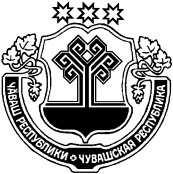 ЧУВАШСКАЯ РЕСПУБЛИКАЙĚПРЕÇ РАЙОН АДМИНИСТРАЦИЙĚ ЙЫШĂНУ28.05.2019          № 291Йěпреçпоселокě АДМИНИСТРАЦИЯИБРЕСИНСКОГО РАЙОНАПОСТАНОВЛЕНИЕ28.05.2019       № 291поселок Ибреси  Горбунов С.В.- глава администрации  Ибресинского района - председатель координационного совещания; глава администрации  Ибресинского района - председатель координационного совещания; глава администрации  Ибресинского района - председатель координационного совещания;  Чернов Р.В.-заместитель начальника полиции по охране общественного порядка ОМВД РФ по Ибресинскому району - заместитель председателя координационного совещания;заместитель начальника полиции по охране общественного порядка ОМВД РФ по Ибресинскому району - заместитель председателя координационного совещания;заместитель начальника полиции по охране общественного порядка ОМВД РФ по Ибресинскому району - заместитель председателя координационного совещания;  Богомолова И.К.-главный специалист-эксперт юридического сектора администрации Ибресинского района - секретарь комиссии;главный специалист-эксперт юридического сектора администрации Ибресинского района - секретарь комиссии;главный специалист-эксперт юридического сектора администрации Ибресинского района - секретарь комиссии;Члены: Яковлев А.А.-глава Ибресинского района;глава Ибресинского района;глава Ибресинского района; Гришин В.А.-прокурор Ибресинского района ( по согласованию);прокурор Ибресинского района ( по согласованию);прокурор Ибресинского района ( по согласованию); Федорова Н.А.- заместитель главы администрации  района – начальник  отдела образования администрации Ибресинского района; заместитель главы администрации  района – начальник  отдела образования администрации Ибресинского района; заместитель главы администрации  района – начальник  отдела образования администрации Ибресинского района; Андреев В.Н.-врио  начальника отдела военного комиссариата Чувашской  Республики по Ибресинскому и Вурнарскому району (по согласованию);врио  начальника отдела военного комиссариата Чувашской  Республики по Ибресинскому и Вурнарскому району (по согласованию);врио  начальника отдела военного комиссариата Чувашской  Республики по Ибресинскому и Вурнарскому району (по согласованию); Доронина Л.Г.-начальник межрайонной инспекции ФНС №3 по Чувашской Республике (по согласованию);начальник межрайонной инспекции ФНС №3 по Чувашской Республике (по согласованию);начальник межрайонной инспекции ФНС №3 по Чувашской Республике (по согласованию); Григорьева И.С.-начальник отдела – старший судебный пристав Ибресинского	 районного отдела судебных приставов (по согласованию);начальник отдела – старший судебный пристав Ибресинского	 районного отдела судебных приставов (по согласованию);начальник отдела – старший судебный пристав Ибресинского	 районного отдела судебных приставов (по согласованию);Мясникова Н.П.-главный врач БУ «Ибресинская ЦРБ» Минздравсоцразвития Чувашии (по согласованию);главный врач БУ «Ибресинская ЦРБ» Минздравсоцразвития Чувашии (по согласованию);главный врач БУ «Ибресинская ЦРБ» Минздравсоцразвития Чувашии (по согласованию); Комиссарова С.А.-заместитель директора КУ «Центр занятости  населения Вурнарского района» Министерства труда Чувашской Республики  (по согласованию);заместитель директора КУ «Центр занятости  населения Вурнарского района» Министерства труда Чувашской Республики  (по согласованию);заместитель директора КУ «Центр занятости  населения Вурнарского района» Министерства труда Чувашской Республики  (по согласованию); Захаров А.Л.-заведующий сектором  специальных программ администрации Ибресинского района;заведующий сектором  специальных программ администрации Ибресинского района;заведующий сектором  специальных программ администрации Ибресинского района;Шестеринова С.В.- управляющий делами - начальник отдела организационной работы администрации Ибресинского района; управляющий делами - начальник отдела организационной работы администрации Ибресинского района; управляющий делами - начальник отдела организационной работы администрации Ибресинского района; Носков А.Н.- Заместитель начальника филиала Канашского МФ ФКУ УИИ УФСИН России по ЧР – Чувашии (по согласованию); Заместитель начальника филиала Канашского МФ ФКУ УИИ УФСИН России по ЧР – Чувашии (по согласованию); Заместитель начальника филиала Канашского МФ ФКУ УИИ УФСИН России по ЧР – Чувашии (по согласованию); Романов В.Е.  -депутат Собрания депутатов Ибресинского района;депутат Собрания депутатов Ибресинского района;депутат Собрания депутатов Ибресинского района; Чернова Н.А.-начальник  отдела экономики и управления имуществом  администрации Ибресинского района;начальник  отдела экономики и управления имуществом  администрации Ибресинского района;начальник  отдела экономики и управления имуществом  администрации Ибресинского района;Раймов Н.П.-начальник отдела информатизации  и социального развития администрации Ибресинского района.начальник отдела информатизации  и социального развития администрации Ибресинского района.начальник отдела информатизации  и социального развития администрации Ибресинского района.ЧĂВАШ РЕСПУБЛИКИЧĂВАШ РЕСПУБЛИКИЧĂВАШ РЕСПУБЛИКИЧУВАШСКАЯ РЕСПУБЛИКАЧУВАШСКАЯ РЕСПУБЛИКАЙĚПРЕÇ РАЙОНĚНАДМИНИСТРАЦИЙĚЙЫШĂНУ31.05.2019                306№ Йěпреç поселокěЙĚПРЕÇ РАЙОНĚНАДМИНИСТРАЦИЙĚЙЫШĂНУ31.05.2019                306№ Йěпреç поселокěЙĚПРЕÇ РАЙОНĚНАДМИНИСТРАЦИЙĚЙЫШĂНУ31.05.2019                306№ Йěпреç поселокěАДМИНИСТРАЦИЯИБРЕСИНСКОГО РАЙОНА ПОСТАНОВЛЕНИЕ31.05.2019                №306поселок ИбресиАДМИНИСТРАЦИЯИБРЕСИНСКОГО РАЙОНА ПОСТАНОВЛЕНИЕ31.05.2019                №306поселок ИбресиОтветственный исполнитель:Администрации Ибресинского района Чувашской РеспубликиДата составления проектамуниципальной программы:25 мая  2019 Непосредственные исполнители муниципальной программы:глава администрации  Ибресинского района Чувашской Республики;заместитель главы  администрации – начальник отдела сельского хозяйства Ибресинского района Чувашской Республики.заместитель главы  администрации – начальник отдела образования  Ибресинского района Чувашской Республики.заместитель главы  администрации – начальник отдела строительства и развития общественной инфраструктуры  Ибресинского района Чувашской РеспубликиОтветственный исполнитель муниципальной программы–отдел специальных программ администрации  Ибресинского района Чувашской РеспубликиСоисполнители муниципальной программы–городское и сельские  поселения Ибресинского района Чувашской Республики;финансовый отдел администрации Ибресинского района Чувашской Республики;МКУ «Центр финансового и хозяйственного обеспечения» Ибресинского района;отдел информатизации и  социального развития администрации Ибресинского района Чувашской Республики;отдел образования администрации Ибресинского района Чувашской Республики;Участники муниципальной программы–	Отдел МВД России по Ибресинскому району Чувашской Республики (по согласованию);пожарная часть № 28  Федерального государственного казенного учреждения  «9 отряд федеральной противопожарной службы  по Чувашской Республике» (по согласованию);Отдел надзорной деятельности и профилактической работы по Ибресинскому району УНД и ПР ГУ МЧС России по  Чувашской Республике;Отделение лицензионно- разрешительной работы (по городам Алатырю и Шумерле, Алатырскому, Аликовскому, Вурнарскому, Ибресинскому, Красночетайскому, Порецкому, Шумерлинскому и Ядринскому районам) Отдела Росгвардии по Чувашской Республике (по согласованию).АУ «Редакция Ибресинской районной газеты «За победу» (по согласованию);МБУК «Центр развития культуры» Ибресинского района;МБУК «Централизованная библиотечная сеть» Ибресинского района;МАУ «ФОК-ДЮСШ «Патвар» Ибресинского района;КУ «Центр занятости населения   Ибресинского района » Министерства труда и социальной защиты Чувашской Республики;БУ «Ибресинская ЦРБ» Министерства здравоохранения Чувашской Республики»;учреждения и организации различных форм собственности Ибресинского района Чувашской Республики (по согласованию);общественные организации и объединения Ибресинского района Чувашской Республики (по согласованию);Подпрограммы Муниципальной программы –«Защита населения и территорий от чрезвычайных ситуаций природного и техногенного характера, обеспечение пожарной безопасности и безопасности населения на водных объектах на территории Ибресинского района Чувашской Республики»;«Профилактика терроризма и экстремистской деятельности в  Ибресинском районе Чувашской Республике»;«Построение (развитие) аппаратно-программного комплекса «Безопасный город» на территории Ибресинского района Чувашской Республики»;«Обеспечение реализации муниципальной  программы Ибресинского района  Чувашской Республики «Повышение безопасности жизнедеятельности населения и территорий Ибресинского района  Чувашской Республики»Цели Муниципальной программы –обеспечение безопасности жизнедеятельности жителей  Ибресинского района Чувашской Республики, включая защищенность от преступных и противоправных действий, чрезвычайных ситуаций природного и техногенного характера;предупреждение возникновения и развития чрезвычайных ситуаций природного и техногенного характера;подготовка населения по вопросам гражданской обороны, защиты от чрезвычайных ситуаций природного и техногенного характера и террористических акций;создание на базе муниципального  образования комплексной информационной системы, обеспечивающей прогнозирование, мониторинг, предупреждение и ликвидацию возможных угроз, а также контроль устранения последствий чрезвычайных ситуаций и правонарушенийЗадачи Муниципальной  программы–своевременное информирование населения Ибресинского района   Чувашской Республики о чрезвычайных ситуациях природного и техногенного характера, мерах по обеспечению безопасности населения и территорий;обеспечение противопожарной службы специальной техникой и имуществом, необходимым для проведения поисково-спасательных работ и пожаротушения;снижение угрозы и возможного ущерба от пожаров и чрезвычайных ситуаций природного и техногенного характера;совершенствование системы подготовки руководящего состава и специалистов аварийно-восстановительных  сил;подготовка населения Ибресинского района  Чувашской Республики в области гражданской обороны и защиты от чрезвычайных ситуаций природного и техногенного характера;организация контроля над обстановкой на улице и в других общественных местах, своевременное реагирование на осложнение оперативной обстановки и оперативное управление силами и средствами, задействованными в охране общественного порядка;доведение уровня готовности систем оповещения населения об опасностях, возникающих при военных конфликтах и чрезвычайных ситуациях, а также обеспеченности населения защитными сооружениями гражданской обороны, средствами индивидуальной защиты органов дыхания и медицинскими средствами индивидуальной защиты до 100 процентов; участие в формирование коммуникационной платформы для органов местного самоуправления в Чувашской Республике с целью устранения рисков обеспечения безопасности среды обитания на базе межведомственного взаимодействияЦелевые индикаторы и показатели Муниципальной программы–к 2036 году будут достигнуты следующие целевые индикаторы и показатели:готовность систем оповещения населения об опасностях, возникающих при чрезвычайных ситуациях природного и техногенного характера, – 100 процентов;снижение количества чрезвычайных ситуаций природного и техногенного характера, пожаров, происшествий на водных объектах до 940 единиц;снижение количества населения, погибшего при чрезвычайных ситуациях природного и техногенного характера, пожарах, происшествиях на водных объектах,  до 89 человек;доля населения Ибресинского района Чувашской Республики, проживающего на территориях муниципальных образований, в которых развернута «Система-112», в общей численности населения   Ибресинского района Чувашской Республики – 100 процентов Сроки и этапы реализации Муниципальной  программы–2019–2035 годы:1 этап – 2019–2025 годы;2 этап – 2026–2030 годы;3 этап – 2031–2035 годыОбъемы финансирования Муниципальной  программы с разбивкой по годам реализации –прогнозируемый объем финансирования Муниципальной программы в 2019–2035 годах составляет 51748,89 тыс. рублей, в том числе:в 2019 году 6393,170 тыс. рублей;в 2020 году –  2829,42 тыс. рублей;в 2021 году –    2829,42 тыс. рублей;в 2022 году –  2829,42 тыс. рублей;в 2023 году –  2829,42 тыс. рублей;в 2024 году –  2829,42 тыс. рублей;в 2025 году –  2829,42 тыс. рублей;в 2026–2030 годах – 14147,1 тыс. рублей;в 2031–2035 годах – 14147,1 тыс. рублей;из них средства:республиканского бюджета Чувашской Республики – 3055,8 тыс. рублей (5,9 процента), в том числе:в 2019 году 3055,8 тыс. рублейв 2020 году – 0,0 тыс. рублей;в 2021 году – 0,0 тыс. рублей;в 2022 году – 0,0 тыс. рублей;в 2023 году – 0,0 тыс. рублей;;в 2024 году – 0,0 тыс. рублей;в 2025 году – 0,0 тыс. рублей;в 2026–2030 годах – 0,0 тыс. рублей;в 2031–2035 годах – 0,0 тыс. рублей;местных бюджетов – 48693,09 тыс. рублей (94,1 процента), в том числе:в 2019 году – 3342,37  тыс. рублей;в 2020 году –  2834,42 тыс. рублей;в 2021 году –    2834,42 тыс. рублей;в 2022 году –  2834,42 тыс. рублей;в 2023 году –  2834,42 тыс. рублей;в 2024 году –  2834,42 тыс. рублей;в 2025 году –  2834,42 тыс. рублей;в 2026–2030 годах – 14172,1 тыс. рублей;в 2031–2035 годах – 14172,1 тыс. рублей;внебюджетных источников –0,0 тыс. рублей (0,0 процентов) в том числе:в 2019 году –0,0 тыс. рублей;в 2020 году – 0,0 тыс. рублей;в 2021 году – 0,0 тыс. рублей;в 2022 году –0,0 тыс. рублей;в 2023 году –0,0 тыс. рублей;в 2024 году –0,0 тыс. рублей;в 2025 году –0,0 тыс. рублей;в 2026–2030 годах –0,0 тыс. рублей;в 2031–2035 годах –0,0 тыс. рублей;Объемы финансирования Муниципальной программы подлежат ежегодному уточнению исходя из возможностей местного  бюджета Ибресинского района Чувашской РеспубликиОжидаемые результаты реализации Муниципальной  программы–реализация Муниципальной  программы позволит:обеспечить гарантированное и своевременное информирование населения об угрозе и возникновении кризисных ситуаций;обеспечить устойчивое функционирование системы мониторинга и лабораторного контроля в очагах поражения и районах чрезвычайных ситуаций природного и техногенного характера;довести до требуемого уровня объемы запасов средств индивидуальной и коллективной защиты, обеспечить своевременное их освежение, сохранность и выдачу населению в угрожаемый период;развить теоретические и практические навыки действий населения в условиях чрезвычайных ситуаций природного и техногенного характера;снизить количество преступлений на улице и в других общественных местах;обеспечить работу экстренных оперативных служб в режиме «одного окна» и снизить экономические затраты на осуществление их взаимодействия №ппНаименование целевого индикатора и показателяЕдиница измеренияЗначения целевого индикатора и показателя по годамЗначения целевого индикатора и показателя по годамЗначения целевого индикатора и показателя по годамЗначения целевого индикатора и показателя по годамЗначения целевого индикатора и показателя по годамЗначения целевого индикатора и показателя по годамЗначения целевого индикатора и показателя по годамЗначения целевого индикатора и показателя по годамЗначения целевого индикатора и показателя по годам№ппНаименование целевого индикатора и показателяЕдиница измерения2019202020212022202320242025203020351234556789101112Муниципальная программа Ибресинского района Чувашской Республики «Повышение безопасности жизнедеятельности населения и территорий Ибресинского района Чувашской Республики»Муниципальная программа Ибресинского района Чувашской Республики «Повышение безопасности жизнедеятельности населения и территорий Ибресинского района Чувашской Республики»Муниципальная программа Ибресинского района Чувашской Республики «Повышение безопасности жизнедеятельности населения и территорий Ибресинского района Чувашской Республики»Муниципальная программа Ибресинского района Чувашской Республики «Повышение безопасности жизнедеятельности населения и территорий Ибресинского района Чувашской Республики»Муниципальная программа Ибресинского района Чувашской Республики «Повышение безопасности жизнедеятельности населения и территорий Ибресинского района Чувашской Республики»Муниципальная программа Ибресинского района Чувашской Республики «Повышение безопасности жизнедеятельности населения и территорий Ибресинского района Чувашской Республики»Муниципальная программа Ибресинского района Чувашской Республики «Повышение безопасности жизнедеятельности населения и территорий Ибресинского района Чувашской Республики»Муниципальная программа Ибресинского района Чувашской Республики «Повышение безопасности жизнедеятельности населения и территорий Ибресинского района Чувашской Республики»Муниципальная программа Ибресинского района Чувашской Республики «Повышение безопасности жизнедеятельности населения и территорий Ибресинского района Чувашской Республики»Муниципальная программа Ибресинского района Чувашской Республики «Повышение безопасности жизнедеятельности населения и территорий Ибресинского района Чувашской Республики»Муниципальная программа Ибресинского района Чувашской Республики «Повышение безопасности жизнедеятельности населения и территорий Ибресинского района Чувашской Республики»Муниципальная программа Ибресинского района Чувашской Республики «Повышение безопасности жизнедеятельности населения и территорий Ибресинского района Чувашской Республики»Муниципальная программа Ибресинского района Чувашской Республики «Повышение безопасности жизнедеятельности населения и территорий Ибресинского района Чувашской Республики»1.Готовность систем оповещения населения об опасностях, возникающих при чрезвычайных ситуациях природного и техногенного характера %99,0100,0100,0100,0100,0100,0100,0100,0100,0100,02.Снижение количества чрезвычайных ситуаций природного и техногенного характера, пожаров, происшествий на водных объектахединиц343331313031302928273.Снижение количества населения, погибшего при чрезвычайных ситуациях природного и техногенного характера, пожарах, происшествиях на водных объектахчеловек33222222114.Доля населения Ибресинского района Чувашской Республики, проживающего на территориях муниципальных образований, в которых развернута «Система-112», в общей численности населения Ибресинского района Чувашской Республики%100,0100,0100,0100,0100,0100,0100,0100,0100,0100,0Подпрограмма «Защита населения и территорий от чрезвычайных ситуаций природного и техногенного характера, обеспечение пожарной безопасности и безопасности населения на водных объектах на территории Ибресинского района Чувашской Республики»Подпрограмма «Защита населения и территорий от чрезвычайных ситуаций природного и техногенного характера, обеспечение пожарной безопасности и безопасности населения на водных объектах на территории Ибресинского района Чувашской Республики»Подпрограмма «Защита населения и территорий от чрезвычайных ситуаций природного и техногенного характера, обеспечение пожарной безопасности и безопасности населения на водных объектах на территории Ибресинского района Чувашской Республики»Подпрограмма «Защита населения и территорий от чрезвычайных ситуаций природного и техногенного характера, обеспечение пожарной безопасности и безопасности населения на водных объектах на территории Ибресинского района Чувашской Республики»Подпрограмма «Защита населения и территорий от чрезвычайных ситуаций природного и техногенного характера, обеспечение пожарной безопасности и безопасности населения на водных объектах на территории Ибресинского района Чувашской Республики»Подпрограмма «Защита населения и территорий от чрезвычайных ситуаций природного и техногенного характера, обеспечение пожарной безопасности и безопасности населения на водных объектах на территории Ибресинского района Чувашской Республики»Подпрограмма «Защита населения и территорий от чрезвычайных ситуаций природного и техногенного характера, обеспечение пожарной безопасности и безопасности населения на водных объектах на территории Ибресинского района Чувашской Республики»Подпрограмма «Защита населения и территорий от чрезвычайных ситуаций природного и техногенного характера, обеспечение пожарной безопасности и безопасности населения на водных объектах на территории Ибресинского района Чувашской Республики»Подпрограмма «Защита населения и территорий от чрезвычайных ситуаций природного и техногенного характера, обеспечение пожарной безопасности и безопасности населения на водных объектах на территории Ибресинского района Чувашской Республики»Подпрограмма «Защита населения и территорий от чрезвычайных ситуаций природного и техногенного характера, обеспечение пожарной безопасности и безопасности населения на водных объектах на территории Ибресинского района Чувашской Республики»Подпрограмма «Защита населения и территорий от чрезвычайных ситуаций природного и техногенного характера, обеспечение пожарной безопасности и безопасности населения на водных объектах на территории Ибресинского района Чувашской Республики»Подпрограмма «Защита населения и территорий от чрезвычайных ситуаций природного и техногенного характера, обеспечение пожарной безопасности и безопасности населения на водных объектах на территории Ибресинского района Чувашской Республики»Подпрограмма «Защита населения и территорий от чрезвычайных ситуаций природного и техногенного характера, обеспечение пожарной безопасности и безопасности населения на водных объектах на территории Ибресинского района Чувашской Республики»1.Количество зарегистрированных пожаров единиц302929282726252525242.Количество погибших на пожарахчеловек32222211113.Количество травмированных на пожарах людейчеловек44433222224.Улучшение показателей оперативного реагирования на пожары, в том числе сокращение среднего времени:4.прибытия 1-го пожарного подразделения к месту пожара (в сельской местности):минут10,009,959,959,909,859,809,759,709,459,204.локализации пожараминут5,004,954,954,904,854,804,754,704,454,204.ликвидации открытого горенияминут9,008,958,958,908,858,808,758,708,458,205.Улучшение показателей оперативного реагирования на чрезвычайные ситуации природного и техногенного характера, в том числе сокращение среднего времени:5.организации выезда дежурной смены на место чрезвычайной ситуации природного и техногенного характераминут4,24,14,14,14,03,93,83,73,53,15.прибытия дежурной смены спасателей к месту чрезвычайной ситуации природного и техногенного характераминут35,935,835,835,835,735,635,535,535,435,15.локализации чрезвычайной ситуации природного и техногенного характераминут25,525,425,425,425,325,325,225,125,025,05.ликвидации последствий чрезвычайной ситуации природного и техногенного характераминут43,042,942,942,942,742,642,642,442,242,06.Доля руководящего состава и должностных лиц, прошедших подготовку по вопросам гражданской обороны, защиты от чрезвычайных ситуаций природного и техногенного характера и террористических актов%94,194,294,294,394,494,594,694,795,095,07.Доля оправдавшихся прогнозов чрезвычайных ситуаций природного и техногенного характера (достоверность прогнозов системы мониторинга и прогнозирования чрезвычайных ситуаций природного и техногенного характера)%90,090,290,290,490,690,891,091,292,093,08.Доля подведомственных администрации Ибресинского района учреждений, предоставивших декларацию о потреблении энергетических ресурсов за отчетный период%100,0100,0100,0100,0100,0100,0100,0100,0100,0100,09.Уровень оснащенности подразделений противопожарной службы современной техникой%62,957,457,440,738,838,838,838,850,065,010.Повышение уровня готовности защитных сооружений гражданской обороны к использованию по предназначению%86,090,090,091,092,093,094,095,097,0100,011.Доля населения, имеющего возможность получения сигналов оповещения и экстренной информации%87,087,287,287,487,687,888,088,089,090,0Подпрограмма «Профилактика терроризма и экстремистской деятельности в Ибресинском районе Чувашской Республике»Подпрограмма «Профилактика терроризма и экстремистской деятельности в Ибресинском районе Чувашской Республике»Подпрограмма «Профилактика терроризма и экстремистской деятельности в Ибресинском районе Чувашской Республике»Подпрограмма «Профилактика терроризма и экстремистской деятельности в Ибресинском районе Чувашской Республике»Подпрограмма «Профилактика терроризма и экстремистской деятельности в Ибресинском районе Чувашской Республике»Подпрограмма «Профилактика терроризма и экстремистской деятельности в Ибресинском районе Чувашской Республике»Подпрограмма «Профилактика терроризма и экстремистской деятельности в Ибресинском районе Чувашской Республике»Подпрограмма «Профилактика терроризма и экстремистской деятельности в Ибресинском районе Чувашской Республике»Подпрограмма «Профилактика терроризма и экстремистской деятельности в Ибресинском районе Чувашской Республике»Подпрограмма «Профилактика терроризма и экстремистской деятельности в Ибресинском районе Чувашской Республике»Подпрограмма «Профилактика терроризма и экстремистской деятельности в Ибресинском районе Чувашской Республике»Подпрограмма «Профилактика терроризма и экстремистской деятельности в Ибресинском районе Чувашской Республике»Подпрограмма «Профилактика терроризма и экстремистской деятельности в Ибресинском районе Чувашской Республике»1.Доля детей, охваченных образовательными программами дополнительного образования детей, в общей численности детей и молодежи%71,072,072,073,074,075,076,077,078,080,02.Доля безработных граждан из числа молодежи в возрасте от 16 до 29 лет в общей численности безработных граждан, зарегистрированных в органах службы занятости%30,530,230,229,729,629,529,429,329,128,73.Уровень раскрытия преступлений, совершенных на улицах%72,072,572,573,073,574,074,575,077,580,04.Доля граждан, положительно оценивающих со-стояние межнациональных отношений, в общей численности граждан Российской Федерации, проживающих в   Ибресинском районе Чувашской Республике (по данным социологических исследований)%87,088,088,088,188,288,388,488,589,089,55.Количество материалов антитеррористической и антиэкстремистской направленности, подготовленных средствами массовой информации  Ибресинского района  Чувашской Республикиединиц8	8	89910111213146.Количество мероприятий (рабочих встреч, круглых столов), проведенных с представителями общественных объединений, конфессий, диаспор с целью пропаганды недопустимости межнациональных и межконфессиональных конфликтов, деструктивной деятельности псевдорелигиозных сект, распространения экстремистских учений, призывающих к насильственным действиямединиц1112223333Подпрограмма «Построение (развитие) аппаратно-программного комплекса «Безопасный город» на территории Ибресинского район Чувашской Республики»Подпрограмма «Построение (развитие) аппаратно-программного комплекса «Безопасный город» на территории Ибресинского район Чувашской Республики»Подпрограмма «Построение (развитие) аппаратно-программного комплекса «Безопасный город» на территории Ибресинского район Чувашской Республики»Подпрограмма «Построение (развитие) аппаратно-программного комплекса «Безопасный город» на территории Ибресинского район Чувашской Республики»Подпрограмма «Построение (развитие) аппаратно-программного комплекса «Безопасный город» на территории Ибресинского район Чувашской Республики»Подпрограмма «Построение (развитие) аппаратно-программного комплекса «Безопасный город» на территории Ибресинского район Чувашской Республики»Подпрограмма «Построение (развитие) аппаратно-программного комплекса «Безопасный город» на территории Ибресинского район Чувашской Республики»Подпрограмма «Построение (развитие) аппаратно-программного комплекса «Безопасный город» на территории Ибресинского район Чувашской Республики»Подпрограмма «Построение (развитие) аппаратно-программного комплекса «Безопасный город» на территории Ибресинского район Чувашской Республики»Подпрограмма «Построение (развитие) аппаратно-программного комплекса «Безопасный город» на территории Ибресинского район Чувашской Республики»Подпрограмма «Построение (развитие) аппаратно-программного комплекса «Безопасный город» на территории Ибресинского район Чувашской Республики»Подпрограмма «Построение (развитие) аппаратно-программного комплекса «Безопасный город» на территории Ибресинского район Чувашской Республики»Подпрограмма «Построение (развитие) аппаратно-программного комплекса «Безопасный город» на территории Ибресинского район Чувашской Республики»1.Охват опасных объектов, грузов, опасных природных объектов, процессов и явлений системами мониторинга (полнота мониторинга)%88,590,190,191,792,593,093,594,095,096,02.Сокращение среднего времени комплексного реагирования экстренных оперативных служб на обращения граждан по номеру «112» на территории Ибресинского района Чувашской Республики по сравнению с 2017 годом%20,020,020,020,020,020,020,020,020,020,0СтатусНаименование муниципальной программы Чувашской Республики, подпрограммы муниципальной программы Ибресинского района Чувашской Республики (основного мероприятия)Код бюджетной классификацииКод бюджетной классификацииИсточники финансированияРасходы по годам, тыс. рублейРасходы по годам, тыс. рублейРасходы по годам, тыс. рублейРасходы по годам, тыс. рублейРасходы по годам, тыс. рублейРасходы по годам, тыс. рублейРасходы по годам, тыс. рублейРасходы по годам, тыс. рублейРасходы по годам, тыс. рублейСтатусНаименование муниципальной программы Чувашской Республики, подпрограммы муниципальной программы Ибресинского района Чувашской Республики (основного мероприятия)главный распорядитель бюджетных средствцелевая статья расходовИсточники финансирования20192020202120222023202420252026–20302031–20351234567891011121314Муниципальная программа Ибресинского района Чувашской Республики«Повышение безопасности жизнедеятельности населения и территорий Ибресинского района Чувашской Республики»903Ц800000000всего6393,172834,422834,422834,422834,422834,422834,4214172,114172,1Муниципальная программа Ибресинского района Чувашской Республики«Повышение безопасности жизнедеятельности населения и территорий Ибресинского района Чувашской Республики»ххреспубликанский бюджет Чувашской Республики3055,80,00,00,00,00,00,00,00,0Муниципальная программа Ибресинского района Чувашской Республики«Повышение безопасности жизнедеятельности населения и территорий Ибресинского района Чувашской Республики»903Ц800000000местные бюджеты3337,372834,422834,422834,422834,422834,422834,4214172,114172,1Муниципальная программа Ибресинского района Чувашской Республики«Повышение безопасности жизнедеятельности населения и территорий Ибресинского района Чувашской Республики»ххвнебюджетные источники0,00,00,00,00,00,00,00,00,0Подпрограммма «Защита населения и территорий от чрезвычайных ситуаций природного и техногенного характера, обеспечение пожарной безопасности и безопасности населения на водных объектах на территории Ибресинского района Чувашской Республики»903Ц800000000всего1196,981196,981196,981196,981196,981196,981196,985984,95984,9Подпрограммма «Защита населения и территорий от чрезвычайных ситуаций природного и техногенного характера, обеспечение пожарной безопасности и безопасности населения на водных объектах на территории Ибресинского района Чувашской Республики»ххреспубликанский бюджет Чувашской Республики0,00,00,00,00,00,00,00,00,0Подпрограммма «Защита населения и территорий от чрезвычайных ситуаций природного и техногенного характера, обеспечение пожарной безопасности и безопасности населения на водных объектах на территории Ибресинского района Чувашской Республики»903Ц800000000местные бюджеты1196,981196,981196,981196,981196,981196,981196,985984,95984,9Подпрограммма «Защита населения и территорий от чрезвычайных ситуаций природного и техногенного характера, обеспечение пожарной безопасности и безопасности населения на водных объектах на территории Ибресинского района Чувашской Республики»ххвнебюджетные источники0,00,00,00,00,00,00,00,00,0Основное мероприятие 1Обеспечение деятельности муниципальных учреждений, реализующих на территории Ибресинского района Чувашской Республики муниципальную политику в области пожарной безопасности903Ц800000000всего1196,981196,981196,981196,981196,981196,981196,985984,95984,9Основное мероприятие 1Обеспечение деятельности муниципальных учреждений, реализующих на территории Ибресинского района Чувашской Республики муниципальную политику в области пожарной безопасностиххреспубликанский бюджет Чувашской Республики0,00,00,00,00,00,00,00,00,0Основное мероприятие 1Обеспечение деятельности муниципальных учреждений, реализующих на территории Ибресинского района Чувашской Республики муниципальную политику в области пожарной безопасностиххместные бюджеты0,00,00,00,00,00,00,00,00,0Основное мероприятие 1.1Приведение в пожаробезопасное состояние мест проживания многодетных семей, малоимущих, одиноких престарелых граждан903Ц800000000всего0,00,00,00,00,00,00,00,00,0Основное мероприятие 1.1Приведение в пожаробезопасное состояние мест проживания многодетных семей, малоимущих, одиноких престарелых гражданххреспубликанский бюджет Чувашской Республики0,00,00,00,00,00,00,00,00,0Основное мероприятие 1.1Приведение в пожаробезопасное состояние мест проживания многодетных семей, малоимущих, одиноких престарелых граждан903Ц800000000местные бюджеты0,00,00,00,00,00,00,00,00,0Основное мероприятие 2Обеспечение деятельности муниципальных учреждений, реализующих мероприятия по обеспечению безопасности и защиты населения и территорий Ибресинского района Чувашской Республики от чрезвычайных ситуаций природного и техногенного характераххвсего0,00,00,00,00,00,00,00,00,0Основное мероприятие 2Обеспечение деятельности муниципальных учреждений, реализующих мероприятия по обеспечению безопасности и защиты населения и территорий Ибресинского района Чувашской Республики от чрезвычайных ситуаций природного и техногенного характераххреспубликанский бюджет Чувашской Республики0,00,00,00,00,00,00,00,00,0Основное мероприятие 2Обеспечение деятельности муниципальных учреждений, реализующих мероприятия по обеспечению безопасности и защиты населения и территорий Ибресинского района Чувашской Республики от чрезвычайных ситуаций природного и техногенного характераххместные бюджеты0,00,00,00,00,00,00,00,00,0Основное мероприятие 3Обеспечение деятельности муниципальных учреждений, реализующих мероприятия по подготовке населения Ибресинского района Чувашской Республики к действиям в чрезвычайных ситуациях природного и техногенного характераххвсего0,00,00,00,00,00,00,00,00,0Основное мероприятие 3Обеспечение деятельности муниципальных учреждений, реализующих мероприятия по подготовке населения Ибресинского района Чувашской Республики к действиям в чрезвычайных ситуациях природного и техногенного характераххреспубликанский бюджет Чувашской Республики0,00,00,00,00,00,00,00,00,0Основное мероприятие 3Обеспечение деятельности муниципальных учреждений, реализующих мероприятия по подготовке населения Ибресинского района Чувашской Республики к действиям в чрезвычайных ситуациях природного и техногенного характераххместные бюджеты0,00,00,00,00,00,00,00,00,0Основное мероприятие 3Обеспечение деятельности муниципальных учреждений, реализующих мероприятия по подготовке населения Ибресинского района Чувашской Республики к действиям в чрезвычайных ситуациях природного и техногенного характераххвнебюджетные источники0,00,00,00,00,00,00,00,00,0Основное мероприятие 4Развитие гражданской обороны, повышение уровня готовности Ибресинского районного звена  территориальной подсистемы Чувашской Республики предупреждения и ликвидации чрезвычайных ситуаций к оперативному реагированию на чрезвычайные ситуации природного и техногенного характера, пожары и происшествия на водных объектахххвсего0,00,00,00,00,00,00,00,00,0Основное мероприятие 4Развитие гражданской обороны, повышение уровня готовности Ибресинского районного звена  территориальной подсистемы Чувашской Республики предупреждения и ликвидации чрезвычайных ситуаций к оперативному реагированию на чрезвычайные ситуации природного и техногенного характера, пожары и происшествия на водных объектахххреспубликанский бюджет Чувашской Республики0,00,00,00,00,00,00,00,00,0Основное мероприятие 4Развитие гражданской обороны, повышение уровня готовности Ибресинского районного звена  территориальной подсистемы Чувашской Республики предупреждения и ликвидации чрезвычайных ситуаций к оперативному реагированию на чрезвычайные ситуации природного и техногенного характера, пожары и происшествия на водных объектахххместные бюджеты0,00,00,00,00,00,00,00,00,0Основное мероприятие 4Обеспечение работы  единой дежурно-диспетчерской службы для функционирования  в структуре  системы обеспечения вызова экстренных оперативных служб по единому номеру «112» на территории Чувашской Республики903Ц810472510местные бюджеты0,00,00,00,00,00,00,00,00,0Основное мероприятие 5Совершенствование функционирования органов управления территориальной подсистемы Ибресинского района Чувашской Республики единой муниципальной системы предупреждения и ликвидации чрезвычайных ситуаций, систем оповещения и информирования населенияххвсего0,00,00,00,00,00,00,00,00,0Основное мероприятие 5Совершенствование функционирования органов управления территориальной подсистемы Ибресинского района Чувашской Республики единой муниципальной системы предупреждения и ликвидации чрезвычайных ситуаций, систем оповещения и информирования населения8ххреспубликанский бюджет Чувашской Республики0,00,00,00,00,00,00,00,00,0Основное мероприятие 5Совершенствование функционирования органов управления территориальной подсистемы Ибресинского района Чувашской Республики единой муниципальной системы предупреждения и ликвидации чрезвычайных ситуаций, систем оповещения и информирования населенияххместные бюджетыхххххххххПодпрограмма «Профилактика терроризма и экстремистской деятельности в Ибресинском районе Чувашской Республике»903Ц830000000всего3372,815,015,015,015,015,015,075,075,0Подпрограмма «Профилактика терроризма и экстремистской деятельности в Ибресинском районе Чувашской Республике»877874857870Ц830512620Ц830117150Ц830317160Ц830317170Ц830217110Ц830217120Ц830416030Ц830417130Ц830417140республиканский бюджет Чувашской Республики3055,80,00,00,00,00,00,00,00,0Подпрограмма «Профилактика терроризма и экстремистской деятельности в Ибресинском районе Чувашской Республике»903Ц830000000местные бюджеты312,210,010,010,010,010,010,050,050,0Подпрограмма «Профилактика терроризма и экстремистской деятельности в Ибресинском районе Чувашской Республике»ххвнебюджетные источники5,05,05,05,05,05,05,025,025,0Основное мероприятие 1Совершенствование взаимодействия органов исполнительной власти Ибресинского района Чувашской Республики и институтов гражданского общества в работе по профилактике терроризма и экстремистской деятельностиххвсего0,00,00,00,00,00,00,00,00,0Основное мероприятие 1Совершенствование взаимодействия органов исполнительной власти Ибресинского района Чувашской Республики и институтов гражданского общества в работе по профилактике терроризма и экстремистской деятельностиххреспубликанский бюджет Чувашской Республики0,00,00,00,00,00,00,00,00,0Основное мероприятие 1Совершенствование взаимодействия органов исполнительной власти Ибресинского района Чувашской Республики и институтов гражданского общества в работе по профилактике терроризма и экстремистской деятельностиххместные бюджеты0,00,00,00,00,00,00,00,00,0Основное мероприятие 1Совершенствование взаимодействия органов исполнительной власти Ибресинского района Чувашской Республики и институтов гражданского общества в работе по профилактике терроризма и экстремистской деятельностиххвнебюджетные источники0,00,00,00,00,00,00,00,00,0Основное мероприятие 2Укрепление стабильности в обществеххвсего0,00,00,00,00,00,00,00,00,0Основное мероприятие 2Укрепление стабильности в обществеххреспубликанский бюджет Чувашской Республики0,00,00,00,00,00,00.00.00,0Основное мероприятие 2Укрепление стабильности в обществеххместные бюджеты0,00,00,00,00,00,00,00,00,0Основное мероприятие 2ххвнебюджетные источники0,00,00,00,00,00,00,00,00,0Основное мероприятие 3Образовательно-воспитательные, культурно-массовые и спортивные мероприятияххвсего0,00,00,00,00,00,00,00,00,0Основное мероприятие 3Образовательно-воспитательные, культурно-массовые и спортивные мероприятияххреспубликанский бюджет Чувашской Республики0,00,00,00,00,00,00,00,00,0Основное мероприятие 3Образовательно-воспитательные, культурно-массовые и спортивные мероприятияххместные бюджеты0,00,00,00,00,00,00,00,00,0Основное мероприятие 3Образовательно-воспитательные, культурно-массовые и спортивные мероприятияххвнебюджетные источники0,00,00,00,00,00,00,00,00,0Основное мероприятие 4Информационная работа по профилактике терроризма и экстремистской деятельности, приобретение (изготвление) информационных материалов  антиэкстремистской и антитеррористической направленности, пропаганду здорового образа жизни.903Ц830476030всего5,05,05,05,05,05,05,025,025,0Основное мероприятие 4Информационная работа по профилактике терроризма и экстремистской деятельности, приобретение (изготвление) информационных материалов  антиэкстремистской и антитеррористической направленности, пропаганду здорового образа жизни.ххреспубликанский бюджет Чувашской Республики0,00,00,00,00,00,00,00,00,0Информационная работа по профилактике терроризма и экстремистской деятельности, приобретение (изготвление) информационных материалов  антиэкстремистской и антитеррористической направленности, пропаганду здорового образа жизни.903Ц830476030местные бюджеты5,05,05,05,05,05,05,025,025,0Информационная работа по профилактике терроризма и экстремистской деятельности, приобретение (изготвление) информационных материалов  антиэкстремистской и антитеррористической направленности, пропаганду здорового образа жизни.903830000000внебюджетные источники0,00,00,00,00,00,00,00,00,0Основное мероприятие 5Мероприятия по профилактике и соблюдению правопорядка на улицах и в других общественных местах903830000000всего3065,80,00,00,00,00,00,00,00,0Основное мероприятие 5Мероприятия по профилактике и соблюдению правопорядка на улицах и в других общественных местах877Ц830512 620Ц830518240республиканский бюджет Чувашской Республики3055,80,00,00,00,00,00,00,00,0Основное мероприятие 5Мероприятия по профилактике и соблюдению правопорядка на улицах и в других общественных местах9038305S2620местные бюджеты312,210,010,010,010,010,010,050,050,0Основное мероприятие 5Мероприятия по профилактике и соблюдению правопорядка на улицах и в других общественных местахххвнебюджетные источники0,00,00,00,00,00,00,00,00,0Основное мероприятие 5Организация работы по  добровольной сдаче на возмездной (компенсационной) основе органам внутренних дел незарегистованных предметов вооружения, боеприпасов, взрывчатых веществ и взрывных устройств, незаконно хранящегося у населения903Ц830570340всего10,00,00,00,00,00,00,00,00,0Основное мероприятие 5Организация работы по  добровольной сдаче на возмездной (компенсационной) основе органам внутренних дел незарегистованных предметов вооружения, боеприпасов, взрывчатых веществ и взрывных устройств, незаконно хранящегося у населенияххреспубликанский бюджет Чувашской Республики0,00,00,00,00,00,00,00,00,0Основное мероприятие 5Организация работы по  добровольной сдаче на возмездной (компенсационной) основе органам внутренних дел незарегистованных предметов вооружения, боеприпасов, взрывчатых веществ и взрывных устройств, незаконно хранящегося у населения903Ц830570340местный  бюджет10,010,010,010,010,010,010,050,050,0Основное мероприятие 5Организация работы по  добровольной сдаче на возмездной (компенсационной) основе органам внутренних дел незарегистованных предметов вооружения, боеприпасов, взрывчатых веществ и взрывных устройств, незаконно хранящегося у населенияххвнебюджетные источники0,00,00,00,00,00,00,00,00,0Основное мероприятие 5Приобретение антитеррористического и досмотрового оборудования903Ц8305S2620всего3358,00,00,00,00,00,00,00,00,0Основное мероприятие 5Приобретение антитеррористического и досмотрового оборудования903Ц830512 620Ц830518240республиканский бюджет Чувашской Республики3055,80,00,00,00,00,00,00,00,0Основное мероприятие 5Приобретение антитеррористического и досмотрового оборудования903Ц8305S2620местный   бюджет302,20,00,00,00,00,00,00,00,0Основное мероприятие 5Приобретение антитеррористического и досмотрового оборудованияххвнебюджетные источники0,00,00,00,00,00,00,00,00,0Основное мероприятие 6Профилактика правонарушений со стороны членов семей участников религиозно-экстремистских объединений и псевдорелигиозных сект деструктивной направленностиххвсего0,00,00,00,00,00,00,00,00,0Основное мероприятие 6Профилактика правонарушений со стороны членов семей участников религиозно-экстремистских объединений и псевдорелигиозных сект деструктивной направленностиххреспубликанский бюджет Чувашской Республики0,00,00,00,00,00,00,00,00,0Основное мероприятие 6Профилактика правонарушений со стороны членов семей участников религиозно-экстремистских объединений и псевдорелигиозных сект деструктивной направленностиххместный  бюджет0,00,00,00,00,00,00,00,00,0Основное мероприятие 6Профилактика правонарушений со стороны членов семей участников религиозно-экстремистских объединений и псевдорелигиозных сект деструктивной направленностиххвнебюджетные источники0,00,00,00,00,00,00,00,00,0Подпрограмма «Построение (развитие) аппаратно-программного комплекса «Безопасный город» на территории Ибресинского района Чувашской Республики»ххвсего1835,32,191619,571619,571619,571619,571619,571619,578097,858097,85Подпрограмма «Построение (развитие) аппаратно-программного комплекса «Безопасный город» на территории Ибресинского района Чувашской Республики»ххреспубликанский бюджет Чувашской Республики0,00,00,00,00,00,00,00,00,0Подпрограмма «Построение (развитие) аппаратно-программного комплекса «Безопасный город» на территории Ибресинского района Чувашской Республики»903Ц850276251местный  бюджет300,0300,0300,0300,0300,0300,0300,01500,01500,0Подпрограмма «Построение (развитие) аппаратно-программного комплекса «Безопасный город» на территории Ибресинского района Чувашской Республики»ххвнебюджетные источники0,00,00,00,00,00,00,00,00,0Основное мероприятие 1Создание системы обеспечения вызова экстренных оперативных служб по единому номеру «112» на территории Ибресинского района Чувашской Республики903Ц810412510 Ц850112510всего0,00,00,00,00,00,00,00,00,0Основное мероприятие 1Создание системы обеспечения вызова экстренных оперативных служб по единому номеру «112» на территории Ибресинского района Чувашской Республики903Ц810412510Ц850112510республиканский бюджет Чувашской Республики0,00,00,00,00,00,00,00,00,0Основное мероприятие 1Создание системы обеспечения вызова экстренных оперативных служб по единому номеру «112» на территории Ибресинского района Чувашской Республики903Ц810412510 Ц850112510местные бюджеты0,00,00,00,00,00,00,00,00,0Основное мероприятие 1Создание системы обеспечения вызова экстренных оперативных служб по единому номеру «112» на территории Ибресинского района Чувашской Республикиххвнебюджетные источники0,00,00,00,00,00,00,00,00,0Основное мероприятие 2Обеспечение безопасности населения и муниципальной (коммунальной) инфраструктуры, преусматривается модернизация и обслуживание ранее установленных систем видеонаблюдения и видеофиксации преступлений и административных правонарушений, модернизация, установка и обслуживание в образовательных организациях, учреждениях культуры и спорта, на иных объектах с массовым пребыванием граждан систем видеонаблюдения, оборудование их системами прямой, экстренной связи со службами экстренного реагирования посредством специальных устройств (типа «гражданин – полиция»). Также планируются монтаж средств видеонаблюдения, ориентированных на внутреннее помещение общего пользования и дворовые территории, в жилых домах на этапе их строительства, а также  участие в разработке технического проекта создания и внедрения опытных участков аппаратно-программного комплекса «Безопасный город» на территории  муниципального  района.903Ц8502766251всего568,32568,32568,32568,32568,32568,32568,322841,62841,6Основное мероприятие 2Обеспечение безопасности населения и муниципальной (коммунальной) инфраструктуры, преусматривается модернизация и обслуживание ранее установленных систем видеонаблюдения и видеофиксации преступлений и административных правонарушений, модернизация, установка и обслуживание в образовательных организациях, учреждениях культуры и спорта, на иных объектах с массовым пребыванием граждан систем видеонаблюдения, оборудование их системами прямой, экстренной связи со службами экстренного реагирования посредством специальных устройств (типа «гражданин – полиция»). Также планируются монтаж средств видеонаблюдения, ориентированных на внутреннее помещение общего пользования и дворовые территории, в жилых домах на этапе их строительства, а также  участие в разработке технического проекта создания и внедрения опытных участков аппаратно-программного комплекса «Безопасный город» на территории  муниципального  района.903Ц8502766251республиканский бюджет Чувашской Республики0,00,00,00,00,00,00,00,00,0Основное мероприятие 2Обеспечение безопасности населения и муниципальной (коммунальной) инфраструктуры, преусматривается модернизация и обслуживание ранее установленных систем видеонаблюдения и видеофиксации преступлений и административных правонарушений, модернизация, установка и обслуживание в образовательных организациях, учреждениях культуры и спорта, на иных объектах с массовым пребыванием граждан систем видеонаблюдения, оборудование их системами прямой, экстренной связи со службами экстренного реагирования посредством специальных устройств (типа «гражданин – полиция»). Также планируются монтаж средств видеонаблюдения, ориентированных на внутреннее помещение общего пользования и дворовые территории, в жилых домах на этапе их строительства, а также  участие в разработке технического проекта создания и внедрения опытных участков аппаратно-программного комплекса «Безопасный город» на территории  муниципального  района.903Ц8502766251местные бюджеты568,32568,32568,32568,32568,32568,32568,322841,62841,6Основное мероприятие 2Обеспечение безопасности населения и муниципальной (коммунальной) инфраструктуры, преусматривается модернизация и обслуживание ранее установленных систем видеонаблюдения и видеофиксации преступлений и административных правонарушений, модернизация, установка и обслуживание в образовательных организациях, учреждениях культуры и спорта, на иных объектах с массовым пребыванием граждан систем видеонаблюдения, оборудование их системами прямой, экстренной связи со службами экстренного реагирования посредством специальных устройств (типа «гражданин – полиция»). Также планируются монтаж средств видеонаблюдения, ориентированных на внутреннее помещение общего пользования и дворовые территории, в жилых домах на этапе их строительства, а также  участие в разработке технического проекта создания и внедрения опытных участков аппаратно-программного комплекса «Безопасный город» на территории  муниципального  района.ххвнебюджетные источники0,00,00,00,00,00,00,00,00,0Основное мероприятие 3Обеспечение безопасности на транспортеххвсего0,00,00,00,00,00,00,00,00,0Основное мероприятие 3Обеспечение безопасности на транспортеххреспубликанский бюджет Чувашской Республики0,00,00,00,00,00,00,00,00,0Основное мероприятие 3Обеспечение безопасности на транспортеххместные бюджеты0,00,00,00,00,00,00,00,00,0ххвнебюджетные источники0,00,00,00,00,00,00,00,00,0Основное мероприятие 4Обеспечение управления оперативной обстановкой в муниципальном образовании,  предусматриваются содержание, развитие единой дежурно-диспетчерской службы (далее – ЕДДС) Ибресинского муниципального района  и создание на его базе единого центра оперативного реагирования, включающего в себя ситуационный центр и обеспечивающего управление многофункциональным центром обработки вызовов, регистрацию и обработку обращений, контроль выполнения поручений, управление инцидентами, геомониторинг муниципальных служб, оперативное управление логистикой оперативных служб.903Ц850576320всего1267,01051,251051,251051,251051,251051,251051,255256,255256,25Основное мероприятие 4Обеспечение управления оперативной обстановкой в муниципальном образовании,  предусматриваются содержание, развитие единой дежурно-диспетчерской службы (далее – ЕДДС) Ибресинского муниципального района  и создание на его базе единого центра оперативного реагирования, включающего в себя ситуационный центр и обеспечивающего управление многофункциональным центром обработки вызовов, регистрацию и обработку обращений, контроль выполнения поручений, управление инцидентами, геомониторинг муниципальных служб, оперативное управление логистикой оперативных служб.903Ц850576320республиканский бюджет Чувашской Республики0,00,00,00,00,00,00,00,00,0Основное мероприятие 4Обеспечение управления оперативной обстановкой в муниципальном образовании,  предусматриваются содержание, развитие единой дежурно-диспетчерской службы (далее – ЕДДС) Ибресинского муниципального района  и создание на его базе единого центра оперативного реагирования, включающего в себя ситуационный центр и обеспечивающего управление многофункциональным центром обработки вызовов, регистрацию и обработку обращений, контроль выполнения поручений, управление инцидентами, геомониторинг муниципальных служб, оперативное управление логистикой оперативных служб.903Ц850576320местные бюджеты1267,01051,251051,251051,251051,251051,251051,255256,255256,25Основное мероприятие 4Обеспечение управления оперативной обстановкой в муниципальном образовании,  предусматриваются содержание, развитие единой дежурно-диспетчерской службы (далее – ЕДДС) Ибресинского муниципального района  и создание на его базе единого центра оперативного реагирования, включающего в себя ситуационный центр и обеспечивающего управление многофункциональным центром обработки вызовов, регистрацию и обработку обращений, контроль выполнения поручений, управление инцидентами, геомониторинг муниципальных служб, оперативное управление логистикой оперативных служб.ххвнебюджетные источники0,00,00,00,00,00,00,00,00,0Подпрограмма «Обеспечение реализации муниципальной программы Чувашской Республики «Повышение безопасности жизнедеятельности населения и территорий Ибресинского района Чувашской Республики»903Ц800000000всего6393,172829,422829,422829,422829,422829,422829,428350,08350,0Подпрограмма «Обеспечение реализации муниципальной программы Чувашской Республики «Повышение безопасности жизнедеятельности населения и территорий Ибресинского района Чувашской Республики»903Ц8Э0100190Ц8Э0112640республиканский бюджет Чувашской Республики3055,80,00,00,00,00,00,00,00,0Основное мероприятие 1Общепрограммные расходы903Ц800000000местные бюджеты3337,372834,422834,422834,422834,422834,422834,4214172,114172,1Основное мероприятие 1Общепрограммные расходыххвнебюджетные источники0,00,00,00,00,00,00,00,00,0Основное мероприятие 1Общепрограммные расходы903Ц800000000всего6393,172829,422829,422829,422829,422829,422829,428350,08350,0Основное мероприятие 1Общепрограммные расходыОтветственный исполнитель подпрограммы–Сектор специальных программ администрации Ибресинского района Чувашской республикиСоисполнители подпрограммы–городское и сельские поселения Ибресинского района Чувашской Республики;финансовый отдел администрации Ибресинского района Чувашской Республики;отдел информатизации и  социального развития администрации Ибресинского района Чувашской Республики;отдел образования администрации Ибресинского района Чувашской Республики;пожарная часть № 28  Федерального государственного казенного учреждения  «9 отряд федеральной противопожарной службы  по Чувашской Республике» (по согласованию);Отдел надзорной деятельности и профилактической работы по Ибресинскому району УНД и ПР ГУ МЧС России по  Чувашской Республике;отдел МВД РФ по Ибресинскому району Чувашской Республики (по согласованию);Цели подпрограммы –повышение уровня готовности в области гражданской обороны, защиты населения и территорий от чрезвычайных ситуаций природного и техногенного характера, обеспечения пожарной безопасности и безопасности людей на водных объектах;сокращение количества зарегистрированных пожаров и количества людей, получивших травмы и погибших на пожарах;подготовка, переподготовка (повышение квалификации) руководителей, других должностных лиц и специалистов органов местного самоуправления Ибресинского района Чувашской Республики и организаций независимо от организационно-правовых форм и форм собственности по вопросам гражданской обороны и защиты от чрезвычайных ситуаций природного и техногенного характераЗадачи подпрограммы–организация и осуществление профилактических мероприятий, направленных на недопущение возникновения чрезвычайных ситуаций природного и техногенного характера;организация проведения аварийно-спасательных и других неотложных работ в районе чрезвычайной ситуации природного и техногенного характера;организация и осуществление профилактики пожаров;организация и осуществление тушения пожаров, спасания людей и материальных ценностей при пожарах;организация и проведение обучения, тренировок и учений с различными слоями населения по обучению правилам поведения в случае возникновения чрезвычайных ситуаций природного и техногенного характера и проведение мероприятий, направленных на пропаганду спасательного дела через средства массовой информации;планирование и организация учебного процесса повышения квалификации;совершенствование системы обеспечения пожарной безопасности и защиты населения и территорий Ибресинского района Чувашской Республики от чрезвычайных ситуаций природного и техногенного характераЦелевые индикаторы и показатели подпрограммы–достижение к 2036 году следующих целевых индикаторов и показателей:количество зарегистрированных пожаров – не более 749 единиц;количество погибших на пожарах – не более 60 человек;количество травмированных на пожарах людей –
не более 76 человек;улучшение показателей оперативного реагирования на пожары, в том числе сокращение среднего времени:прибытия 1-го пожарного подразделения к месту пожара (в сельской местности) – 9,2 минуты;локализации пожара – 4,2 минуты;ликвидации открытого горения – 8,2 минуты;улучшение показателей оперативного реагирования на чрезвычайные ситуации природного и техногенного характера, в том числе сокращение среднего времени:организации выезда дежурной смены на место чрезвычайной ситуации природного и техногенного характера – 3,1 минуты;прибытия дежурной смены спасателей к месту чрезвычайной ситуации природного и техногенного характера – 35,1 минуты;локализации чрезвычайной ситуации природного и техногенного характера – 25,0 минуты;ликвидации последствий чрезвычайной ситуации природного и техногенного характера – 42,0 минуты;доля руководящего состава и должностных лиц, прошедших подготовку по вопросам гражданской обороны, защиты от чрезвычайных ситуаций природного и техногенного характера и террористических актов, – 95,0 процента;доля оправдавшихся прогнозов чрезвычайных ситуаций природного и техногенного характера (достоверность прогнозов системы мониторинга и прогнозирования чрезвычайных ситуаций природного и техногенного характера) – 93,0 процента;доля подведомственных Ибресинскому району  Чувашии учреждений, предоставивших декларацию о потреблении энергетических ресурсов за отчетный период, – 100,0 процента;уровень оснащенности подразделений противопожарной службы современной техникой – 65,0 процента;повышение уровня готовности защитных сооружений гражданской обороны к использованию по предназначению – 100,0 процента;доля населения, имеющего возможность получения сигналов оповещения и экстренной информации, – 90,0 процентаЭтапы и сроки реализации подпрограммы–2019–2035 годы:1 этап – 2019–2025 годы;2 этап – 2026–2030 годы;3 этап – 2031–2035 годыОбъемы финансирования подпрограммы с разбивкой по годам реализации –прогнозируемый объем финансирования мероприятий подпрограммы в 2019–2035 годах составляет 20348,66 тыс. рублей, в том числе:в 2019 году – 1196,98 тыс. рублей;в 2020 году – 1196,98 тыс. рублей;в 2021 году – 1196,98 тыс. рублей;в 2022 году – 1196,98 тыс. рублей;в 2023 году – 1196,98 тыс. рублей;в 2024 году – 1196,98 тыс. рублей;в 2025 году – 1196,98 тыс. рублей;в 2026–2030 годах – 5984,9  тыс. рублей;в 2031–2035 годах 5984,9  тыс. рублей;из них средства:республиканского бюджета Чувашской Республики – 0,0 тыс. рублей (0,0 процента), в том числе:в 2019 году – 0,0 тыс. рублей;в 2020 году – 0,0 тыс. рублей;в 2021 году –  0,0 тыс. рублей;в 2022 году – 0,0 тыс. рублей;в 2023 году – 0,0 тыс. рублей;в 2024 году – 0,0 тыс. рублей;в 2025 году – 0,0 тыс. рублей;в 2026–2030 годах – – 0,0 тыс. рублей;в 2031–2035 годах – – 0,0 тыс. рублей;местных бюджетов – 3354639,8 тыс. рублей (100 процента), в том числе:в 2019 году – 1196,98 тыс. рублей;в 2020 году – 1196,98 тыс. рублей;в 2021 году – 1196,98 тыс. рублей;в 2022 году – 1196,98 тыс. рублей;в 2023 году – 1196,98 тыс. рублей;в 2024 году – 1196,98 тыс. рублей;в 2025 году – 1196,98 тыс. рублей;в 2026–2030 годах – 5984,9  тыс. рублей;в 2031–2035 годах 5984,9  тыс. рублей;внебюджетных источников – 00 тыс. рублей (0,0 процента), в том числе:в 2019 году – 0,0 тыс. рублей;в 2020 году – 0,0 тыс. рублей;в 2021 году – 0,0 тыс. рублей;в 2022 году – 0,0 тыс. рублей;в 2023 году – 0,0 тыс. рублей;в 2024 году – 0,0 тыс. рублей;в 2025 году – 0,0 тыс. рублей;в 2026–2030 годах – 0,0 тыс. рублей;в 2031–2035 годах – 0,0 тыс. рублей.Объемы финансирования мероприятий подпрограммы подлежат ежегодному уточнению исходя из возможностей местного бюджета   Ибресинского района Чувашской Республики бюджетов поселений Ибресинского района Чувашской Республики.Ожидаемые результаты реализации подпрограммы–снижение влияния факторов, способствующих возникновению чрезвычайных ситуаций природного и техногенного характера;снижение количества погибших и пострадавших в чрезвычайных ситуациях природного и техногенного характера;снижение экономического ущерба от чрезвычайных ситуаций природного и техногенного характера;повышение уровня защищенности населения и территорий от угрозы воздействия чрезвычайных ситуаций природного и техногенного характера;поддержание высокого уровня готовности и профессионального мастерства спасателей и пожарных к действиям в условиях чрезвычайных ситуаций природного и техногенного характера;снижение факторов, способствующих возникновению пожаров;повышение уровня знаний и приобретение практических навыков руководителями, другими должностными лицами и специалистами органа местного самоуправления  Ибресинского района Чувашской Республики, органов местного самоуправления  поселений  и организаций в области гражданской обороны и защиты от чрезвычайных ситуаций природного и техногенного характера;увеличение доли оправдавшихся прогнозов чрезвычайных ситуаций природного и техногенного характера (достоверность прогнозов системы мониторинга и прогнозирования чрезвычайных ситуаций природного и техногенного характера)СтатусНаименование подпрограммы муниципальной программы  Ибресинского района Чувашской Республики (основного мероприятия, мероприятия)Задача подпрограммы муниципальной программы Ибресинского района Чувашской РеспубликиОтветственный исполнитель, соисполнитель, участникиКод бюджетной классификацииКод бюджетной классификацииКод бюджетной классификацииКод бюджетной классификацииИсточники финансированияРасходы по годам, тыс. рублейРасходы по годам, тыс. рублейРасходы по годам, тыс. рублейРасходы по годам, тыс. рублейРасходы по годам, тыс. рублейРасходы по годам, тыс. рублейРасходы по годам, тыс. рублейРасходы по годам, тыс. рублейРасходы по годам, тыс. рублейСтатусНаименование подпрограммы муниципальной программы  Ибресинского района Чувашской Республики (основного мероприятия, мероприятия)Задача подпрограммы муниципальной программы Ибресинского района Чувашской РеспубликиОтветственный исполнитель, соисполнитель, участникиглавный распоря-дитель бюджетных средствраздел, подразделцелевая статья расходовгруппа (под-груп-па) вида расходов20192020202120222023202420252026–20302031–203512345678910111213131415161718Подпрограмма«Защита населения и территорий от чрезвычайных ситуаций природного и техногенного характера, обеспечение пожарной безопасности и безопасности населения на водных объектах на территории Ибресинского района Чувашской Республики»ответственный исполнитель – администрация Ибресинского района Чувашской Республикиxxxxвсего1196,981196,981196,981196,981196,981196,981196,981196,985984,9005984,900Подпрограмма«Защита населения и территорий от чрезвычайных ситуаций природного и техногенного характера, обеспечение пожарной безопасности и безопасности населения на водных объектах на территории Ибресинского района Чувашской Республики»ответственный исполнитель – администрация Ибресинского района Чувашской Республики9030309Ц830000000xреспубликанский бюджет Чувашской Республики0,00,00,00,00,00,00,00,00,00,0Подпрограмма«Защита населения и территорий от чрезвычайных ситуаций природного и техногенного характера, обеспечение пожарной безопасности и безопасности населения на водных объектах на территории Ибресинского района Чувашской Республики»9030309Ц830000000хместный бюджет1196,981196,981196,981196,981196,981196,981196,981196,985984,9005984,900Подпрограмма«Защита населения и территорий от чрезвычайных ситуаций природного и техногенного характера, обеспечение пожарной безопасности и безопасности населения на водных объектах на территории Ибресинского района Чувашской Республики»ххххвнебюджетные источники0,00,00,00,00,00,00,00,00,00,0Подпрограмма«Защита населения и территорий от чрезвычайных ситуаций природного и техногенного характера, обеспечение пожарной безопасности и безопасности населения на водных объектах на территории Ибресинского района Чувашской Республики»Подпрограмма«Защита населения и территорий от чрезвычайных ситуаций природного и техногенного характера, обеспечение пожарной безопасности и безопасности населения на водных объектах на территории Ибресинского района Чувашской Республики»соисполнители: ПСЧ 28 ФГКУ «9 ОФПС по Чувашии»xxxx0,00,00,00,00,00,00,00,00,00,0Подпрограмма«Защита населения и территорий от чрезвычайных ситуаций природного и техногенного характера, обеспечение пожарной безопасности и безопасности населения на водных объектах на территории Ибресинского района Чувашской Республики»соисполнители: ПСЧ 28 ФГКУ «9 ОФПС по Чувашии»xxxx0,00,00,00,00,00,00,00,00,00,0Подпрограмма«Защита населения и территорий от чрезвычайных ситуаций природного и техногенного характера, обеспечение пожарной безопасности и безопасности населения на водных объектах на территории Ибресинского района Чувашской Республики»соисполнители: ПСЧ 28 ФГКУ «9 ОФПС по Чувашии»xxxx0,00,00,00,00,00,00,00,00,00,0Подпрограмма«Защита населения и территорий от чрезвычайных ситуаций природного и техногенного характера, обеспечение пожарной безопасности и безопасности населения на водных объектах на территории Ибресинского района Чувашской Республики»участники – органы местного самоуправления*9030309Ц830000000хместный бюджет1196,981196,981196,981196,981196,981196,981196,981196,985984,9005984,900Цель «Сокращение количества зарегистрированных пожаров и количества людей, получивших травмы и погибших на пожарах»Цель «Сокращение количества зарегистрированных пожаров и количества людей, получивших травмы и погибших на пожарах»Цель «Сокращение количества зарегистрированных пожаров и количества людей, получивших травмы и погибших на пожарах»Цель «Сокращение количества зарегистрированных пожаров и количества людей, получивших травмы и погибших на пожарах»Цель «Сокращение количества зарегистрированных пожаров и количества людей, получивших травмы и погибших на пожарах»Цель «Сокращение количества зарегистрированных пожаров и количества людей, получивших травмы и погибших на пожарах»Цель «Сокращение количества зарегистрированных пожаров и количества людей, получивших травмы и погибших на пожарах»Цель «Сокращение количества зарегистрированных пожаров и количества людей, получивших травмы и погибших на пожарах»Цель «Сокращение количества зарегистрированных пожаров и количества людей, получивших травмы и погибших на пожарах»Цель «Сокращение количества зарегистрированных пожаров и количества людей, получивших травмы и погибших на пожарах»Цель «Сокращение количества зарегистрированных пожаров и количества людей, получивших травмы и погибших на пожарах»Цель «Сокращение количества зарегистрированных пожаров и количества людей, получивших травмы и погибших на пожарах»Цель «Сокращение количества зарегистрированных пожаров и количества людей, получивших травмы и погибших на пожарах»Цель «Сокращение количества зарегистрированных пожаров и количества людей, получивших травмы и погибших на пожарах»Цель «Сокращение количества зарегистрированных пожаров и количества людей, получивших травмы и погибших на пожарах»Цель «Сокращение количества зарегистрированных пожаров и количества людей, получивших травмы и погибших на пожарах»Цель «Сокращение количества зарегистрированных пожаров и количества людей, получивших травмы и погибших на пожарах»Цель «Сокращение количества зарегистрированных пожаров и количества людей, получивших травмы и погибших на пожарах»Цель «Сокращение количества зарегистрированных пожаров и количества людей, получивших травмы и погибших на пожарах»Основное мероприятие 1Обеспечение деятельности муниципальных  учреждений, реализующих на территории Ибресинского района Чувашской Республики государственную политику в области пожарной безопасностиорганизация и осуществление профилактики пожаров;организация и осуществление тушения пожаров, спасания людей и материальных ценностей при пожарахответственный исполнитель – сектор специальных программ администрации Ибресинского района  Чувашиисоисполнитель – ПСЧ 28 ФКУ «9 ОФПС РФ по Чувашии»;участники – органы местного самоуправления*хххxвсего1196,981196,981196,981196,981196,981196,981196,981196,985984,9005984,900Основное мероприятие 1Обеспечение деятельности муниципальных  учреждений, реализующих на территории Ибресинского района Чувашской Республики государственную политику в области пожарной безопасностиорганизация и осуществление профилактики пожаров;организация и осуществление тушения пожаров, спасания людей и материальных ценностей при пожарахответственный исполнитель – сектор специальных программ администрации Ибресинского района  Чувашиисоисполнитель – ПСЧ 28 ФКУ «9 ОФПС РФ по Чувашии»;участники – органы местного самоуправления*8770310Ц810140020хреспубликанский бюджет Чувашской Республики0,00,00,00,00,00,00,00,00,00,0Основное мероприятие 1Обеспечение деятельности муниципальных  учреждений, реализующих на территории Ибресинского района Чувашской Республики государственную политику в области пожарной безопасностиорганизация и осуществление профилактики пожаров;организация и осуществление тушения пожаров, спасания людей и материальных ценностей при пожарахответственный исполнитель – сектор специальных программ администрации Ибресинского района  Чувашиисоисполнитель – ПСЧ 28 ФКУ «9 ОФПС РФ по Чувашии»;участники – органы местного самоуправления*республиканский бюджет Чувашской РеспубликиОсновное мероприятие 1Обеспечение деятельности муниципальных  учреждений, реализующих на территории Ибресинского района Чувашской Республики государственную политику в области пожарной безопасностиорганизация и осуществление профилактики пожаров;организация и осуществление тушения пожаров, спасания людей и материальных ценностей при пожарахответственный исполнитель – сектор специальных программ администрации Ибресинского района  Чувашиисоисполнитель – ПСЧ 28 ФКУ «9 ОФПС РФ по Чувашии»;участники – органы местного самоуправления*республиканский бюджет Чувашской Республики0,00,00,00,00,00,00,00,00,00,0Основное мероприятие 1Обеспечение деятельности муниципальных  учреждений, реализующих на территории Ибресинского района Чувашской Республики государственную политику в области пожарной безопасностиорганизация и осуществление профилактики пожаров;организация и осуществление тушения пожаров, спасания людей и материальных ценностей при пожарахответственный исполнитель – сектор специальных программ администрации Ибресинского района  Чувашиисоисполнитель – ПСЧ 28 ФКУ «9 ОФПС РФ по Чувашии»;участники – органы местного самоуправления*8770310Ц810140020853местный бюджет1196,981196,981196,981196,981196,981196,981196,981196,985984,9005984,900организация и осуществление профилактики пожаров;организация и осуществление тушения пожаров, спасания людей и материальных ценностей при пожарахответственный исполнитель – сектор специальных программ администрации Ибресинского района  Чувашиисоисполнитель – ПСЧ 28 ФКУ «9 ОФПС РФ по Чувашии»;участники – органы местного самоуправления*ххххвнебюджетные источники0,00,00,00,00,00,00,00,00,00,0Мероприятие 1.1Приведение в пожаробезопасное состояние мест проживания многодетных семей, малоимущих, одиноких престарелых граждан. ответственный исполнитель – сектор специальных программ администрации Ибресинского района  Чувашиисоисполнитель – ПСЧ 28 ФКУ «9 ОФПС РФ по Чувашии»;участники – органы местного самоуправления*ххххх0,00,00,00,00,00,00,00,00,00,0Целевые индикаторы и показатели подпрограммы, увязанные с основным мероприятием 1Количество зарегистрированных пожаров, единицКоличество зарегистрированных пожаров, единицКоличество зарегистрированных пожаров, единицКоличество зарегистрированных пожаров, единицКоличество зарегистрированных пожаров, единицКоличество зарегистрированных пожаров, единицКоличество зарегистрированных пожаров, единицх30292827262625252524Целевые индикаторы и показатели подпрограммы, увязанные с основным мероприятием 1Количество погибших на пожарах, человекКоличество погибших на пожарах, человекКоличество погибших на пожарах, человекКоличество погибших на пожарах, человекКоличество погибших на пожарах, человекКоличество погибших на пожарах, человекКоличество погибших на пожарах, человекх3222221111Целевые индикаторы и показатели подпрограммы, увязанные с основным мероприятием 1Количество травмированных на пожарах людей, человекКоличество травмированных на пожарах людей, человекКоличество травмированных на пожарах людей, человекКоличество травмированных на пожарах людей, человекКоличество травмированных на пожарах людей, человекКоличество травмированных на пожарах людей, человекКоличество травмированных на пожарах людей, человекх4433222222Целевые индикаторы и показатели подпрограммы, увязанные с основным мероприятием 1Улучшение показателей оперативного реагирования на пожары, в том числе сокращение среднего времени:Улучшение показателей оперативного реагирования на пожары, в том числе сокращение среднего времени:Улучшение показателей оперативного реагирования на пожары, в том числе сокращение среднего времени:Улучшение показателей оперативного реагирования на пожары, в том числе сокращение среднего времени:Улучшение показателей оперативного реагирования на пожары, в том числе сокращение среднего времени:Улучшение показателей оперативного реагирования на пожары, в том числе сокращение среднего времени:Улучшение показателей оперативного реагирования на пожары, в том числе сокращение среднего времени:хххххххххххЦелевые индикаторы и показатели подпрограммы, увязанные с основным мероприятием 1прибытия 1-го пожарного подразделения к месту пожара (в сельской местности), минутприбытия 1-го пожарного подразделения к месту пожара (в сельской местности), минутприбытия 1-го пожарного подразделения к месту пожара (в сельской местности), минутприбытия 1-го пожарного подразделения к месту пожара (в сельской местности), минутприбытия 1-го пожарного подразделения к месту пожара (в сельской местности), минутприбытия 1-го пожарного подразделения к месту пожара (в сельской местности), минутприбытия 1-го пожарного подразделения к месту пожара (в сельской местности), минутх35,935,835,835,735,635,635,535,535,435,1Целевые индикаторы и показатели подпрограммы, увязанные с основным мероприятием 1локализации пожара, минутлокализации пожара, минутлокализации пожара, минутлокализации пожара, минутлокализации пожара, минутлокализации пожара, минутлокализации пожара, минутх25,525,425,425,325,325,325,225,125,025,0Целевые индикаторы и показатели подпрограммы, увязанные с основным мероприятием 1ликвидации открытого горения, минутликвидации открытого горения, минутликвидации открытого горения, минутликвидации открытого горения, минутликвидации открытого горения, минутликвидации открытого горения, минутликвидации открытого горения, минутх43,042,942,942,742,642,642,642,442,242,0Целевые индикаторы и показатели подпрограммы, увязанные с основным мероприятием 1Уровень оснащенности подразделений противопожарной службы современной техникой, %Уровень оснащенности подразделений противопожарной службы современной техникой, %Уровень оснащенности подразделений противопожарной службы современной техникой, %Уровень оснащенности подразделений противопожарной службы современной техникой, %Уровень оснащенности подразделений противопожарной службы современной техникой, %Уровень оснащенности подразделений противопожарной службы современной техникой, %Уровень оснащенности подразделений противопожарной службы современной техникой, %х62,957,440,738,838,838,838,838,850,065,0Цель «Повышение уровня готовности в области гражданской обороны, защиты населения и территорий от чрезвычайных ситуаций природногои техногенного характера, обеспечения пожарной безопасности и безопасности людей на водных объектах»Цель «Повышение уровня готовности в области гражданской обороны, защиты населения и территорий от чрезвычайных ситуаций природногои техногенного характера, обеспечения пожарной безопасности и безопасности людей на водных объектах»Цель «Повышение уровня готовности в области гражданской обороны, защиты населения и территорий от чрезвычайных ситуаций природногои техногенного характера, обеспечения пожарной безопасности и безопасности людей на водных объектах»Цель «Повышение уровня готовности в области гражданской обороны, защиты населения и территорий от чрезвычайных ситуаций природногои техногенного характера, обеспечения пожарной безопасности и безопасности людей на водных объектах»Цель «Повышение уровня готовности в области гражданской обороны, защиты населения и территорий от чрезвычайных ситуаций природногои техногенного характера, обеспечения пожарной безопасности и безопасности людей на водных объектах»Цель «Повышение уровня готовности в области гражданской обороны, защиты населения и территорий от чрезвычайных ситуаций природногои техногенного характера, обеспечения пожарной безопасности и безопасности людей на водных объектах»Цель «Повышение уровня готовности в области гражданской обороны, защиты населения и территорий от чрезвычайных ситуаций природногои техногенного характера, обеспечения пожарной безопасности и безопасности людей на водных объектах»Цель «Повышение уровня готовности в области гражданской обороны, защиты населения и территорий от чрезвычайных ситуаций природногои техногенного характера, обеспечения пожарной безопасности и безопасности людей на водных объектах»Цель «Повышение уровня готовности в области гражданской обороны, защиты населения и территорий от чрезвычайных ситуаций природногои техногенного характера, обеспечения пожарной безопасности и безопасности людей на водных объектах»Цель «Повышение уровня готовности в области гражданской обороны, защиты населения и территорий от чрезвычайных ситуаций природногои техногенного характера, обеспечения пожарной безопасности и безопасности людей на водных объектах»Цель «Повышение уровня готовности в области гражданской обороны, защиты населения и территорий от чрезвычайных ситуаций природногои техногенного характера, обеспечения пожарной безопасности и безопасности людей на водных объектах»Цель «Повышение уровня готовности в области гражданской обороны, защиты населения и территорий от чрезвычайных ситуаций природногои техногенного характера, обеспечения пожарной безопасности и безопасности людей на водных объектах»Цель «Повышение уровня готовности в области гражданской обороны, защиты населения и территорий от чрезвычайных ситуаций природногои техногенного характера, обеспечения пожарной безопасности и безопасности людей на водных объектах»Цель «Повышение уровня готовности в области гражданской обороны, защиты населения и территорий от чрезвычайных ситуаций природногои техногенного характера, обеспечения пожарной безопасности и безопасности людей на водных объектах»Цель «Повышение уровня готовности в области гражданской обороны, защиты населения и территорий от чрезвычайных ситуаций природногои техногенного характера, обеспечения пожарной безопасности и безопасности людей на водных объектах»Цель «Повышение уровня готовности в области гражданской обороны, защиты населения и территорий от чрезвычайных ситуаций природногои техногенного характера, обеспечения пожарной безопасности и безопасности людей на водных объектах»Цель «Повышение уровня готовности в области гражданской обороны, защиты населения и территорий от чрезвычайных ситуаций природногои техногенного характера, обеспечения пожарной безопасности и безопасности людей на водных объектах»Цель «Повышение уровня готовности в области гражданской обороны, защиты населения и территорий от чрезвычайных ситуаций природногои техногенного характера, обеспечения пожарной безопасности и безопасности людей на водных объектах»Цель «Повышение уровня готовности в области гражданской обороны, защиты населения и территорий от чрезвычайных ситуаций природногои техногенного характера, обеспечения пожарной безопасности и безопасности людей на водных объектах»Основное мероприятие 2Обеспечение деятельности муниципальных учреждений, реализующих мероприятия по обеспечению безопасности и защиты населения и территорий Ибресинского района Чувашской Республики от чрезвычайных ситуаций природного и техногенного характераорганизация и осуществление профилактических мероприятий, направленных на недопущение возникновения чрезвычайных ситуаций природного и техногенного характера;организация проведения аварийно-спасательных и других неотложных работ в районе чрезвычайной ситуации природного и техногенного характераответственный исполнитель – сектор специальных программ Ибресинского района Чувашииxxвсего0,00,00,00,00,00,00,00,00,00,0Основное мероприятие 2Обеспечение деятельности муниципальных учреждений, реализующих мероприятия по обеспечению безопасности и защиты населения и территорий Ибресинского района Чувашской Республики от чрезвычайных ситуаций природного и техногенного характераорганизация и осуществление профилактических мероприятий, направленных на недопущение возникновения чрезвычайных ситуаций природного и техногенного характера;организация проведения аварийно-спасательных и других неотложных работ в районе чрезвычайной ситуации природного и техногенного характерасоисполнитель – ПСЧ 28 ФКУ «9 ОФПС РФ по Чувашии» Чувашииххххреспубликанский бюджет Чувашской Республики0,00,00,00,00,00,00,00,00,00,0Основное мероприятие 2Обеспечение деятельности муниципальных учреждений, реализующих мероприятия по обеспечению безопасности и защиты населения и территорий Ибресинского района Чувашской Республики от чрезвычайных ситуаций природного и техногенного характераорганизация и осуществление профилактических мероприятий, направленных на недопущение возникновения чрезвычайных ситуаций природного и техногенного характера;организация проведения аварийно-спасательных и других неотложных работ в районе чрезвычайной ситуации природного и техногенного характерасоисполнитель – ПСЧ 28 ФКУ «9 ОФПС РФ по Чувашии» Чувашииреспубликанский бюджет Чувашской РеспубликиОсновное мероприятие 2Обеспечение деятельности муниципальных учреждений, реализующих мероприятия по обеспечению безопасности и защиты населения и территорий Ибресинского района Чувашской Республики от чрезвычайных ситуаций природного и техногенного характераорганизация и осуществление профилактических мероприятий, направленных на недопущение возникновения чрезвычайных ситуаций природного и техногенного характера;организация проведения аварийно-спасательных и других неотложных работ в районе чрезвычайной ситуации природного и техногенного характерасоисполнитель – ПСЧ 28 ФКУ «9 ОФПС РФ по Чувашии» Чувашииреспубликанский бюджет Чувашской РеспубликиОсновное мероприятие 2Обеспечение деятельности муниципальных учреждений, реализующих мероприятия по обеспечению безопасности и защиты населения и территорий Ибресинского района Чувашской Республики от чрезвычайных ситуаций природного и техногенного характераорганизация и осуществление профилактических мероприятий, направленных на недопущение возникновения чрезвычайных ситуаций природного и техногенного характера;организация проведения аварийно-спасательных и других неотложных работ в районе чрезвычайной ситуации природного и техногенного характерасоисполнитель – ПСЧ 28 ФКУ «9 ОФПС РФ по Чувашии» Чувашииреспубликанский бюджет Чувашской РеспубликиОсновное мероприятие 2Обеспечение деятельности муниципальных учреждений, реализующих мероприятия по обеспечению безопасности и защиты населения и территорий Ибресинского района Чувашской Республики от чрезвычайных ситуаций природного и техногенного характераорганизация и осуществление профилактических мероприятий, направленных на недопущение возникновения чрезвычайных ситуаций природного и техногенного характера;организация проведения аварийно-спасательных и других неотложных работ в районе чрезвычайной ситуации природного и техногенного характерасоисполнитель – ПСЧ 28 ФКУ «9 ОФПС РФ по Чувашии» Чувашииреспубликанский бюджет Чувашской РеспубликиОсновное мероприятие 2Обеспечение деятельности муниципальных учреждений, реализующих мероприятия по обеспечению безопасности и защиты населения и территорий Ибресинского района Чувашской Республики от чрезвычайных ситуаций природного и техногенного характераорганизация и осуществление профилактических мероприятий, направленных на недопущение возникновения чрезвычайных ситуаций природного и техногенного характера;организация проведения аварийно-спасательных и других неотложных работ в районе чрезвычайной ситуации природного и техногенного характерасоисполнитель – ПСЧ 28 ФКУ «9 ОФПС РФ по Чувашии» Чувашииреспубликанский бюджет Чувашской РеспубликиОсновное мероприятие 2Обеспечение деятельности муниципальных учреждений, реализующих мероприятия по обеспечению безопасности и защиты населения и территорий Ибресинского района Чувашской Республики от чрезвычайных ситуаций природного и техногенного характераорганизация и осуществление профилактических мероприятий, направленных на недопущение возникновения чрезвычайных ситуаций природного и техногенного характера;организация проведения аварийно-спасательных и других неотложных работ в районе чрезвычайной ситуации природного и техногенного характерасоисполнитель – ПСЧ 28 ФКУ «9 ОФПС РФ по Чувашии» Чувашииреспубликанский бюджет Чувашской РеспубликиОсновное мероприятие 2Обеспечение деятельности муниципальных учреждений, реализующих мероприятия по обеспечению безопасности и защиты населения и территорий Ибресинского района Чувашской Республики от чрезвычайных ситуаций природного и техногенного характераорганизация и осуществление профилактических мероприятий, направленных на недопущение возникновения чрезвычайных ситуаций природного и техногенного характера;организация проведения аварийно-спасательных и других неотложных работ в районе чрезвычайной ситуации природного и техногенного характерасоисполнитель – ПСЧ 28 ФКУ «9 ОФПС РФ по Чувашии» Чувашииреспубликанский бюджет Чувашской РеспубликиОсновное мероприятие 2Обеспечение деятельности муниципальных учреждений, реализующих мероприятия по обеспечению безопасности и защиты населения и территорий Ибресинского района Чувашской Республики от чрезвычайных ситуаций природного и техногенного характераорганизация и осуществление профилактических мероприятий, направленных на недопущение возникновения чрезвычайных ситуаций природного и техногенного характера;организация проведения аварийно-спасательных и других неотложных работ в районе чрезвычайной ситуации природного и техногенного характерасоисполнитель – ПСЧ 28 ФКУ «9 ОФПС РФ по Чувашии» Чувашииреспубликанский бюджет Чувашской РеспубликиОсновное мероприятие 2Обеспечение деятельности муниципальных учреждений, реализующих мероприятия по обеспечению безопасности и защиты населения и территорий Ибресинского района Чувашской Республики от чрезвычайных ситуаций природного и техногенного характераорганизация и осуществление профилактических мероприятий, направленных на недопущение возникновения чрезвычайных ситуаций природного и техногенного характера;организация проведения аварийно-спасательных и других неотложных работ в районе чрезвычайной ситуации природного и техногенного характерасоисполнитель – ПСЧ 28 ФКУ «9 ОФПС РФ по Чувашии» Чувашииреспубликанский бюджет Чувашской Республики0,00,00,00,00,00,00,00,00,00,0Основное мероприятие 2Обеспечение деятельности муниципальных учреждений, реализующих мероприятия по обеспечению безопасности и защиты населения и территорий Ибресинского района Чувашской Республики от чрезвычайных ситуаций природного и техногенного характераорганизация и осуществление профилактических мероприятий, направленных на недопущение возникновения чрезвычайных ситуаций природного и техногенного характера;организация проведения аварийно-спасательных и других неотложных работ в районе чрезвычайной ситуации природного и техногенного характераучастники – органы местного самоуправления*xxxxместные бюджеты0,00,00,00,00,00,00,00,00,00,0Основное мероприятие 2Обеспечение деятельности муниципальных учреждений, реализующих мероприятия по обеспечению безопасности и защиты населения и территорий Ибресинского района Чувашской Республики от чрезвычайных ситуаций природного и техногенного характераорганизация и осуществление профилактических мероприятий, направленных на недопущение возникновения чрезвычайных ситуаций природного и техногенного характера;организация проведения аварийно-спасательных и других неотложных работ в районе чрезвычайной ситуации природного и техногенного характераучастники – органы местного самоуправления*ххххвнебюджетные источники0,00,00,00,00,00,00,00,00,00,0Целевые индикаторы и показатели подпрограммы, увязанные с основным мероприятием 2Улучшение показателей оперативного реагирования на чрезвычайные ситуации природного и техногенного характера, в том числе сокращение среднего времени:Улучшение показателей оперативного реагирования на чрезвычайные ситуации природного и техногенного характера, в том числе сокращение среднего времени:Улучшение показателей оперативного реагирования на чрезвычайные ситуации природного и техногенного характера, в том числе сокращение среднего времени:Улучшение показателей оперативного реагирования на чрезвычайные ситуации природного и техногенного характера, в том числе сокращение среднего времени:Улучшение показателей оперативного реагирования на чрезвычайные ситуации природного и техногенного характера, в том числе сокращение среднего времени:Улучшение показателей оперативного реагирования на чрезвычайные ситуации природного и техногенного характера, в том числе сокращение среднего времени:Улучшение показателей оперативного реагирования на чрезвычайные ситуации природного и техногенного характера, в том числе сокращение среднего времени:хххххххххххЦелевые индикаторы и показатели подпрограммы, увязанные с основным мероприятием 2организации выезда дежурной смены на место чрезвычайной ситуации природного и техногенного характера, минуторганизации выезда дежурной смены на место чрезвычайной ситуации природного и техногенного характера, минуторганизации выезда дежурной смены на место чрезвычайной ситуации природного и техногенного характера, минуторганизации выезда дежурной смены на место чрезвычайной ситуации природного и техногенного характера, минуторганизации выезда дежурной смены на место чрезвычайной ситуации природного и техногенного характера, минуторганизации выезда дежурной смены на место чрезвычайной ситуации природного и техногенного характера, минуторганизации выезда дежурной смены на место чрезвычайной ситуации природного и техногенного характера, минутх4,24,14,14,04,03,93,83,73,5**3,1**Целевые индикаторы и показатели подпрограммы, увязанные с основным мероприятием 2прибытия дежурной смены спасателей к месту чрезвычайной ситуации природного и техногенного характера, минутприбытия дежурной смены спасателей к месту чрезвычайной ситуации природного и техногенного характера, минутприбытия дежурной смены спасателей к месту чрезвычайной ситуации природного и техногенного характера, минутприбытия дежурной смены спасателей к месту чрезвычайной ситуации природного и техногенного характера, минутприбытия дежурной смены спасателей к месту чрезвычайной ситуации природного и техногенного характера, минутприбытия дежурной смены спасателей к месту чрезвычайной ситуации природного и техногенного характера, минутприбытия дежурной смены спасателей к месту чрезвычайной ситуации природного и техногенного характера, минутх35,935,835,835,735,735,635,535,535,4**35,1**Целевые индикаторы и показатели подпрограммы, увязанные с основным мероприятием 2локализации чрезвычайной ситуации природного и техногенного характера, минутлокализации чрезвычайной ситуации природного и техногенного характера, минутлокализации чрезвычайной ситуации природного и техногенного характера, минутлокализации чрезвычайной ситуации природного и техногенного характера, минутлокализации чрезвычайной ситуации природного и техногенного характера, минутлокализации чрезвычайной ситуации природного и техногенного характера, минутлокализации чрезвычайной ситуации природного и техногенного характера, минутх25,525,425,425,325,325,325,225,125,0**25,0**Целевые индикаторы и показатели подпрограммы, увязанные с основным мероприятием 2ликвидации последствий чрезвычайной ситуации природного и техногенного характера, минутликвидации последствий чрезвычайной ситуации природного и техногенного характера, минутликвидации последствий чрезвычайной ситуации природного и техногенного характера, минутликвидации последствий чрезвычайной ситуации природного и техногенного характера, минутликвидации последствий чрезвычайной ситуации природного и техногенного характера, минутликвидации последствий чрезвычайной ситуации природного и техногенного характера, минутликвидации последствий чрезвычайной ситуации природного и техногенного характера, минутх43,042,942,942,742,742,642,642,442,2**42,0**Цель «Подготовка, переподготовка (повышение квалификации) руководителей, других должностных лиц и специалистов органов исполнительной власти Ибресинского района Чувашской Республики, органов местного самоуправления и организаций независимо от организационно-правовых форм и форм собственности по вопросам гражданской обороны и защиты от чрезвычайных ситуаций природного и техногенного характера»Цель «Подготовка, переподготовка (повышение квалификации) руководителей, других должностных лиц и специалистов органов исполнительной власти Ибресинского района Чувашской Республики, органов местного самоуправления и организаций независимо от организационно-правовых форм и форм собственности по вопросам гражданской обороны и защиты от чрезвычайных ситуаций природного и техногенного характера»Цель «Подготовка, переподготовка (повышение квалификации) руководителей, других должностных лиц и специалистов органов исполнительной власти Ибресинского района Чувашской Республики, органов местного самоуправления и организаций независимо от организационно-правовых форм и форм собственности по вопросам гражданской обороны и защиты от чрезвычайных ситуаций природного и техногенного характера»Цель «Подготовка, переподготовка (повышение квалификации) руководителей, других должностных лиц и специалистов органов исполнительной власти Ибресинского района Чувашской Республики, органов местного самоуправления и организаций независимо от организационно-правовых форм и форм собственности по вопросам гражданской обороны и защиты от чрезвычайных ситуаций природного и техногенного характера»Цель «Подготовка, переподготовка (повышение квалификации) руководителей, других должностных лиц и специалистов органов исполнительной власти Ибресинского района Чувашской Республики, органов местного самоуправления и организаций независимо от организационно-правовых форм и форм собственности по вопросам гражданской обороны и защиты от чрезвычайных ситуаций природного и техногенного характера»Цель «Подготовка, переподготовка (повышение квалификации) руководителей, других должностных лиц и специалистов органов исполнительной власти Ибресинского района Чувашской Республики, органов местного самоуправления и организаций независимо от организационно-правовых форм и форм собственности по вопросам гражданской обороны и защиты от чрезвычайных ситуаций природного и техногенного характера»Цель «Подготовка, переподготовка (повышение квалификации) руководителей, других должностных лиц и специалистов органов исполнительной власти Ибресинского района Чувашской Республики, органов местного самоуправления и организаций независимо от организационно-правовых форм и форм собственности по вопросам гражданской обороны и защиты от чрезвычайных ситуаций природного и техногенного характера»Цель «Подготовка, переподготовка (повышение квалификации) руководителей, других должностных лиц и специалистов органов исполнительной власти Ибресинского района Чувашской Республики, органов местного самоуправления и организаций независимо от организационно-правовых форм и форм собственности по вопросам гражданской обороны и защиты от чрезвычайных ситуаций природного и техногенного характера»Цель «Подготовка, переподготовка (повышение квалификации) руководителей, других должностных лиц и специалистов органов исполнительной власти Ибресинского района Чувашской Республики, органов местного самоуправления и организаций независимо от организационно-правовых форм и форм собственности по вопросам гражданской обороны и защиты от чрезвычайных ситуаций природного и техногенного характера»Цель «Подготовка, переподготовка (повышение квалификации) руководителей, других должностных лиц и специалистов органов исполнительной власти Ибресинского района Чувашской Республики, органов местного самоуправления и организаций независимо от организационно-правовых форм и форм собственности по вопросам гражданской обороны и защиты от чрезвычайных ситуаций природного и техногенного характера»Цель «Подготовка, переподготовка (повышение квалификации) руководителей, других должностных лиц и специалистов органов исполнительной власти Ибресинского района Чувашской Республики, органов местного самоуправления и организаций независимо от организационно-правовых форм и форм собственности по вопросам гражданской обороны и защиты от чрезвычайных ситуаций природного и техногенного характера»Цель «Подготовка, переподготовка (повышение квалификации) руководителей, других должностных лиц и специалистов органов исполнительной власти Ибресинского района Чувашской Республики, органов местного самоуправления и организаций независимо от организационно-правовых форм и форм собственности по вопросам гражданской обороны и защиты от чрезвычайных ситуаций природного и техногенного характера»Цель «Подготовка, переподготовка (повышение квалификации) руководителей, других должностных лиц и специалистов органов исполнительной власти Ибресинского района Чувашской Республики, органов местного самоуправления и организаций независимо от организационно-правовых форм и форм собственности по вопросам гражданской обороны и защиты от чрезвычайных ситуаций природного и техногенного характера»Цель «Подготовка, переподготовка (повышение квалификации) руководителей, других должностных лиц и специалистов органов исполнительной власти Ибресинского района Чувашской Республики, органов местного самоуправления и организаций независимо от организационно-правовых форм и форм собственности по вопросам гражданской обороны и защиты от чрезвычайных ситуаций природного и техногенного характера»Цель «Подготовка, переподготовка (повышение квалификации) руководителей, других должностных лиц и специалистов органов исполнительной власти Ибресинского района Чувашской Республики, органов местного самоуправления и организаций независимо от организационно-правовых форм и форм собственности по вопросам гражданской обороны и защиты от чрезвычайных ситуаций природного и техногенного характера»Цель «Подготовка, переподготовка (повышение квалификации) руководителей, других должностных лиц и специалистов органов исполнительной власти Ибресинского района Чувашской Республики, органов местного самоуправления и организаций независимо от организационно-правовых форм и форм собственности по вопросам гражданской обороны и защиты от чрезвычайных ситуаций природного и техногенного характера»Цель «Подготовка, переподготовка (повышение квалификации) руководителей, других должностных лиц и специалистов органов исполнительной власти Ибресинского района Чувашской Республики, органов местного самоуправления и организаций независимо от организационно-правовых форм и форм собственности по вопросам гражданской обороны и защиты от чрезвычайных ситуаций природного и техногенного характера»Цель «Подготовка, переподготовка (повышение квалификации) руководителей, других должностных лиц и специалистов органов исполнительной власти Ибресинского района Чувашской Республики, органов местного самоуправления и организаций независимо от организационно-правовых форм и форм собственности по вопросам гражданской обороны и защиты от чрезвычайных ситуаций природного и техногенного характера»Цель «Подготовка, переподготовка (повышение квалификации) руководителей, других должностных лиц и специалистов органов исполнительной власти Ибресинского района Чувашской Республики, органов местного самоуправления и организаций независимо от организационно-правовых форм и форм собственности по вопросам гражданской обороны и защиты от чрезвычайных ситуаций природного и техногенного характера»Основное мероприятие 3Обеспечение деятельности муниципальных учреждений, реализующих мероприятия по подготовке населения Ибресинского района Чувашской Республики к действиям в чрезвычайных ситуациях природного и техногенного характераорганизация и проведение обучения, тренировок и учений с различными слоями населения по обучению правилам поведения в случае возникновения чрезвычайных ситуаций природного и техногенного характера  и проведение мероприятий, направленных на пропаганду спасательного дела через средства массовой информации;планирование и организация учебного процесса повышения квалификацииответственный исполнитель – сектор специальных программ Ибресинского района Чувашииxxxxвсего0,00,00,00,00,00,00,00,00,00,0Основное мероприятие 3Обеспечение деятельности муниципальных учреждений, реализующих мероприятия по подготовке населения Ибресинского района Чувашской Республики к действиям в чрезвычайных ситуациях природного и техногенного характераорганизация и проведение обучения, тренировок и учений с различными слоями населения по обучению правилам поведения в случае возникновения чрезвычайных ситуаций природного и техногенного характера  и проведение мероприятий, направленных на пропаганду спасательного дела через средства массовой информации;планирование и организация учебного процесса повышения квалификацииучастники – органы местного самоуправления*xxxxместные бюджеты0,00,00,00,00,00,00,00,00,00,0Основное мероприятие 3ххххвнебюджетные источники0,00,00,00,00,00,00,00,00,00,0хЦелевой индикатор и показатель подпрограммы, увязанные с основным мероприятием 3Доля руководящего состава и должностных лиц, прошедших подготовку по вопросам гражданской обороны, защиты от чрезвычайных ситуаций природного и техногенного характера и террористических актов, %Доля руководящего состава и должностных лиц, прошедших подготовку по вопросам гражданской обороны, защиты от чрезвычайных ситуаций природного и техногенного характера и террористических актов, %Доля руководящего состава и должностных лиц, прошедших подготовку по вопросам гражданской обороны, защиты от чрезвычайных ситуаций природного и техногенного характера и террористических актов, %Доля руководящего состава и должностных лиц, прошедших подготовку по вопросам гражданской обороны, защиты от чрезвычайных ситуаций природного и техногенного характера и террористических актов, %Доля руководящего состава и должностных лиц, прошедших подготовку по вопросам гражданской обороны, защиты от чрезвычайных ситуаций природного и техногенного характера и террористических актов, %Доля руководящего состава и должностных лиц, прошедших подготовку по вопросам гражданской обороны, защиты от чрезвычайных ситуаций природного и техногенного характера и террористических актов, %Доля руководящего состава и должностных лиц, прошедших подготовку по вопросам гражданской обороны, защиты от чрезвычайных ситуаций природного и техногенного характера и террористических актов, %x94,194,294,394,494,494,594,694,795,095,0Цель «Повышение уровня готовности в области гражданской обороны, защиты населения и территорий от чрезвычайных ситуаций природного и техногенного характера, обеспечения пожарной безопасности и безопасности людей на водных объектах»Цель «Повышение уровня готовности в области гражданской обороны, защиты населения и территорий от чрезвычайных ситуаций природного и техногенного характера, обеспечения пожарной безопасности и безопасности людей на водных объектах»Цель «Повышение уровня готовности в области гражданской обороны, защиты населения и территорий от чрезвычайных ситуаций природного и техногенного характера, обеспечения пожарной безопасности и безопасности людей на водных объектах»Цель «Повышение уровня готовности в области гражданской обороны, защиты населения и территорий от чрезвычайных ситуаций природного и техногенного характера, обеспечения пожарной безопасности и безопасности людей на водных объектах»Цель «Повышение уровня готовности в области гражданской обороны, защиты населения и территорий от чрезвычайных ситуаций природного и техногенного характера, обеспечения пожарной безопасности и безопасности людей на водных объектах»Цель «Повышение уровня готовности в области гражданской обороны, защиты населения и территорий от чрезвычайных ситуаций природного и техногенного характера, обеспечения пожарной безопасности и безопасности людей на водных объектах»Цель «Повышение уровня готовности в области гражданской обороны, защиты населения и территорий от чрезвычайных ситуаций природного и техногенного характера, обеспечения пожарной безопасности и безопасности людей на водных объектах»Цель «Повышение уровня готовности в области гражданской обороны, защиты населения и территорий от чрезвычайных ситуаций природного и техногенного характера, обеспечения пожарной безопасности и безопасности людей на водных объектах»Цель «Повышение уровня готовности в области гражданской обороны, защиты населения и территорий от чрезвычайных ситуаций природного и техногенного характера, обеспечения пожарной безопасности и безопасности людей на водных объектах»Цель «Повышение уровня готовности в области гражданской обороны, защиты населения и территорий от чрезвычайных ситуаций природного и техногенного характера, обеспечения пожарной безопасности и безопасности людей на водных объектах»Цель «Повышение уровня готовности в области гражданской обороны, защиты населения и территорий от чрезвычайных ситуаций природного и техногенного характера, обеспечения пожарной безопасности и безопасности людей на водных объектах»Цель «Повышение уровня готовности в области гражданской обороны, защиты населения и территорий от чрезвычайных ситуаций природного и техногенного характера, обеспечения пожарной безопасности и безопасности людей на водных объектах»Цель «Повышение уровня готовности в области гражданской обороны, защиты населения и территорий от чрезвычайных ситуаций природного и техногенного характера, обеспечения пожарной безопасности и безопасности людей на водных объектах»Цель «Повышение уровня готовности в области гражданской обороны, защиты населения и территорий от чрезвычайных ситуаций природного и техногенного характера, обеспечения пожарной безопасности и безопасности людей на водных объектах»Цель «Повышение уровня готовности в области гражданской обороны, защиты населения и территорий от чрезвычайных ситуаций природного и техногенного характера, обеспечения пожарной безопасности и безопасности людей на водных объектах»Цель «Повышение уровня готовности в области гражданской обороны, защиты населения и территорий от чрезвычайных ситуаций природного и техногенного характера, обеспечения пожарной безопасности и безопасности людей на водных объектах»Цель «Повышение уровня готовности в области гражданской обороны, защиты населения и территорий от чрезвычайных ситуаций природного и техногенного характера, обеспечения пожарной безопасности и безопасности людей на водных объектах»Цель «Повышение уровня готовности в области гражданской обороны, защиты населения и территорий от чрезвычайных ситуаций природного и техногенного характера, обеспечения пожарной безопасности и безопасности людей на водных объектах»Цель «Повышение уровня готовности в области гражданской обороны, защиты населения и территорий от чрезвычайных ситуаций природного и техногенного характера, обеспечения пожарной безопасности и безопасности людей на водных объектах»Основное мероприятие 4Развитие гражданской обороны, повышение уровня готовности Ибресинского районного  звена  территориальной подсистемы Чувашской Республики единой государственной системы предупреждения и ликвидации чрезвычайных ситуаций к оперативному реагированию на чрезвычайные ситуации природного и техногенного характера, пожары и происшествия на водных объектахорганизация проведения аварийно-спасательных и других неотложных работ в районе чрезвычайной ситуации природного и техногенного характераответственный исполнитель – сектор специальных программ Ибресинского района Чувашии9030309Ц830000000хвсего0,00,00,00,00,00,00,00,00,00,0Основное мероприятие 4Развитие гражданской обороны, повышение уровня готовности Ибресинского районного  звена  территориальной подсистемы Чувашской Республики единой государственной системы предупреждения и ликвидации чрезвычайных ситуаций к оперативному реагированию на чрезвычайные ситуации природного и техногенного характера, пожары и происшествия на водных объектахорганизация проведения аварийно-спасательных и других неотложных работ в районе чрезвычайной ситуации природного и техногенного характераответственный исполнитель – сектор специальных программ Ибресинского района Чувашии9030309Ц830000000хреспубликанский бюджет Чувашской Республики0,00,00,00,00,00,00,00,00,00,0Основное мероприятие 4Развитие гражданской обороны, повышение уровня готовности Ибресинского районного  звена  территориальной подсистемы Чувашской Республики единой государственной системы предупреждения и ликвидации чрезвычайных ситуаций к оперативному реагированию на чрезвычайные ситуации природного и техногенного характера, пожары и происшествия на водных объектахорганизация проведения аварийно-спасательных и других неотложных работ в районе чрезвычайной ситуации природного и техногенного характерасоисполнители:республиканский бюджет Чувашской Республики0,00,00,00,00,00,00,00,00,00,0Основное мероприятие 4Развитие гражданской обороны, повышение уровня готовности Ибресинского районного  звена  территориальной подсистемы Чувашской Республики единой государственной системы предупреждения и ликвидации чрезвычайных ситуаций к оперативному реагированию на чрезвычайные ситуации природного и техногенного характера, пожары и происшествия на водных объектахорганизация проведения аварийно-спасательных и других неотложных работ в районе чрезвычайной ситуации природного и техногенного характера ПСЧ 28 ФКУ «9 ОФПС РФ по Чувашии» Чувашии 9030309Ц830000000хреспубликанский бюджет Чувашской Республики0,00,00,00,00,00,00,00,00,00,0Основное мероприятие 4Развитие гражданской обороны, повышение уровня готовности Ибресинского районного  звена  территориальной подсистемы Чувашской Республики единой государственной системы предупреждения и ликвидации чрезвычайных ситуаций к оперативному реагированию на чрезвычайные ситуации природного и техногенного характера, пожары и происшествия на водных объектахорганизация проведения аварийно-спасательных и других неотложных работ в районе чрезвычайной ситуации природного и техногенного характера «ПСЧ 28 ФКУ «9 ОФПС РФ по Чувашии» Чувашииреспубликанский бюджет Чувашской Республики0,00,0 0,00,00,00,00,00,00,00,0Основное мероприятие 4Развитие гражданской обороны, повышение уровня готовности Ибресинского районного  звена  территориальной подсистемы Чувашской Республики единой государственной системы предупреждения и ликвидации чрезвычайных ситуаций к оперативному реагированию на чрезвычайные ситуации природного и техногенного характера, пожары и происшествия на водных объектахорганизация проведения аварийно-спасательных и других неотложных работ в районе чрезвычайной ситуации природного и техногенного характера «ПСЧ 28 ФКУ «9 ОФПС РФ по Чувашии» Чувашии9030309Ц830000000хреспубликанский бюджет Чувашской Республики0,00,0 0,00,00,00,00,00,00,00,0Основное мероприятие 4Развитие гражданской обороны, повышение уровня готовности Ибресинского районного  звена  территориальной подсистемы Чувашской Республики единой государственной системы предупреждения и ликвидации чрезвычайных ситуаций к оперативному реагированию на чрезвычайные ситуации природного и техногенного характера, пожары и происшествия на водных объектахорганизация проведения аварийно-спасательных и других неотложных работ в районе чрезвычайной ситуации природного и техногенного характераучастники – органы местного самоуправления*xxxxместный бюджет0,00,00,00,00,00,00,00,00,00,0Основное мероприятие 4Развитие гражданской обороны, повышение уровня готовности Ибресинского районного  звена  территориальной подсистемы Чувашской Республики единой государственной системы предупреждения и ликвидации чрезвычайных ситуаций к оперативному реагированию на чрезвычайные ситуации природного и техногенного характера, пожары и происшествия на водных объектахорганизация проведения аварийно-спасательных и других неотложных работ в районе чрезвычайной ситуации природного и техногенного характераучастники – органы местного самоуправления*ххххвнебюджетные источники0,00,00,00,00,00,00,00,00,00,0Целевые индикаторы и показатели Муниципальной  программы и подпрограммы, увязанные с основным мероприятием 4Снижение количества чрезвычайных ситуаций природного и техногенного характера, пожаров, происшествий на водных объектах, единицСнижение количества чрезвычайных ситуаций природного и техногенного характера, пожаров, происшествий на водных объектах, единицСнижение количества чрезвычайных ситуаций природного и техногенного характера, пожаров, происшествий на водных объектах, единицСнижение количества чрезвычайных ситуаций природного и техногенного характера, пожаров, происшествий на водных объектах, единицСнижение количества чрезвычайных ситуаций природного и техногенного характера, пожаров, происшествий на водных объектах, единицСнижение количества чрезвычайных ситуаций природного и техногенного характера, пожаров, происшествий на водных объектах, единицСнижение количества чрезвычайных ситуаций природного и техногенного характера, пожаров, происшествий на водных объектах, единицx34333130303130292827Целевые индикаторы и показатели Муниципальной  программы и подпрограммы, увязанные с основным мероприятием 4Доля подведомственных подведомственных администрации Ибресинского района учреждений, предоставивших декларацию о потреблении энергетических ресурсов за отчетный период, %Доля подведомственных подведомственных администрации Ибресинского района учреждений, предоставивших декларацию о потреблении энергетических ресурсов за отчетный период, %Доля подведомственных подведомственных администрации Ибресинского района учреждений, предоставивших декларацию о потреблении энергетических ресурсов за отчетный период, %Доля подведомственных подведомственных администрации Ибресинского района учреждений, предоставивших декларацию о потреблении энергетических ресурсов за отчетный период, %Доля подведомственных подведомственных администрации Ибресинского района учреждений, предоставивших декларацию о потреблении энергетических ресурсов за отчетный период, %Доля подведомственных подведомственных администрации Ибресинского района учреждений, предоставивших декларацию о потреблении энергетических ресурсов за отчетный период, %Доля подведомственных подведомственных администрации Ибресинского района учреждений, предоставивших декларацию о потреблении энергетических ресурсов за отчетный период, %х100,0100,0100,0100,0100,0100,0100,0100,0100,0100,0Целевые индикаторы и показатели Муниципальной  программы и подпрограммы, увязанные с основным мероприятием 4Уровень оснащенности подразделений противопожарной службы современной техникой, %Уровень оснащенности подразделений противопожарной службы современной техникой, %Уровень оснащенности подразделений противопожарной службы современной техникой, %Уровень оснащенности подразделений противопожарной службы современной техникой, %Уровень оснащенности подразделений противопожарной службы современной техникой, %Уровень оснащенности подразделений противопожарной службы современной техникой, %Уровень оснащенности подразделений противопожарной службы современной техникой, %х62,957,440,738,838,838,838,838,850,065,0Целевые индикаторы и показатели Муниципальной  программы и подпрограммы, увязанные с основным мероприятием 4Снижение количества населения, погибшего при чрезвычайных ситуациях природного и техногенного характера, пожарах, происшествиях на водных объектах, человекСнижение количества населения, погибшего при чрезвычайных ситуациях природного и техногенного характера, пожарах, происшествиях на водных объектах, человекСнижение количества населения, погибшего при чрезвычайных ситуациях природного и техногенного характера, пожарах, происшествиях на водных объектах, человекСнижение количества населения, погибшего при чрезвычайных ситуациях природного и техногенного характера, пожарах, происшествиях на водных объектах, человекСнижение количества населения, погибшего при чрезвычайных ситуациях природного и техногенного характера, пожарах, происшествиях на водных объектах, человекСнижение количества населения, погибшего при чрезвычайных ситуациях природного и техногенного характера, пожарах, происшествиях на водных объектах, человекСнижение количества населения, погибшего при чрезвычайных ситуациях природного и техногенного характера, пожарах, происшествиях на водных объектах, человекх3322222211Целевые индикаторы и показатели Муниципальной  программы и подпрограммы, увязанные с основным мероприятием 4Повышение уровня готовности защитных сооружений гражданской обороны к использованию по предназначению, %Повышение уровня готовности защитных сооружений гражданской обороны к использованию по предназначению, %Повышение уровня готовности защитных сооружений гражданской обороны к использованию по предназначению, %Повышение уровня готовности защитных сооружений гражданской обороны к использованию по предназначению, %Повышение уровня готовности защитных сооружений гражданской обороны к использованию по предназначению, %Повышение уровня готовности защитных сооружений гражданской обороны к использованию по предназначению, %Повышение уровня готовности защитных сооружений гражданской обороны к использованию по предназначению, %х86,090,091,092,092,093,094,095,097,0100,0Мероприятие 4.1Развитие материально-технической базы администрации Ибресинского района и подведомственных ему учрежденийответственный исполнитель – сектор специальных программ Ибресинского района Чувашии9030309Ц830000000хвсего0,00,00,00,00,00,00,00,00,00,0Мероприятие 4.1Развитие материально-технической базы администрации Ибресинского района и подведомственных ему учрежденийответственный исполнитель – сектор специальных программ Ибресинского района Чувашии9030309Ц830000000хреспубликанский бюджет Чувашской Республики0,00,00,00,00,00,00,00,00,00,0Мероприятие 4.1Развитие материально-технической базы администрации Ибресинского района и подведомственных ему учрежденийответственный исполнитель – сектор специальных программ Ибресинского района Чувашии9030309Ц830000000хреспубликанский бюджет Чувашской Республики0,00,00,00,00,00,00,00,00,00,0Мероприятие 4.1Развитие материально-технической базы администрации Ибресинского района и подведомственных ему учрежденийответственный исполнитель – сектор специальных программ Ибресинского района Чувашииххххместный бюджет0,00,00,00,00,00,00,00,00,00,0Мероприятие 4.1Развитие материально-технической базы администрации Ибресинского района и подведомственных ему учрежденийответственный исполнитель – сектор специальных программ Ибресинского района Чувашииххххвнебюджетные источники0,00,00,00,00,00,00,00,00,00,0Мероприятие 4.1Развитие материально-технической базы администрации Ибресинского района и подведомственных ему учрежденийсоисполнители:Мероприятие 4.1Развитие материально-технической базы администрации Ибресинского района и подведомственных ему учреждений ПСЧ 28 ФКУ «9 ОФПС РФ по Чувашии» Чувашиихххх0,00,00,00,00,00,00,00,00,00,0Мероприятие 4.1Развитие материально-технической базы администрации Ибресинского района и подведомственных ему учреждений ПСЧ 28 ФКУ «9 ОФПС РФ по Чувашии» Чувашиихххх0,00,00,00,00,00,00,00,00,00,0Мероприятие 4.2Содержание материально-технических запасов в целях гражданской обороныответственный исполнитель – сектор специальных программ Ибресинского района ЧувашииxxxxвсегоxxxxxxxxxxМероприятие 4.2Содержание материально-технических запасов в целях гражданской обороныответственный исполнитель – сектор специальных программ Ибресинского района Чувашии9030309Ц830000000хреспубликанский бюджет Чувашской Республикиxxxxxxxxxxместный бюджет0,00,00,00,00,00,00,00,00,00,0внебюджетные источники0,00,00,00,00,00,00,00,00,00,0Мероприятие 4.3Проведение регламентных работ по содержанию специального оборудования гражданской обороныответственный исполнитель – сектор специальных программ Ибресинского района ЧувашииххххвсегоxxxхххххххМероприятие 4.3Проведение регламентных работ по содержанию специального оборудования гражданской обороныответственный исполнитель – сектор специальных программ Ибресинского района Чувашииххххреспубликанский бюджет Чувашской РеспубликиxxxхххххххМероприятие 4.3Проведение регламентных работ по содержанию специального оборудования гражданской обороныответственный исполнитель – сектор специальных программ Ибресинского района Чувашииххххместный бюджет0,00,00,00,00,00,00,00,00,00,0Мероприятие 4.3Проведение регламентных работ по содержанию специального оборудования гражданской обороныответственный исполнитель – сектор специальных программ Ибресинского района Чувашииххххвнебюджетные источники0,00,00,00,00,00,00,00,00,00,0Цель «Повышение уровня готовности в области гражданской обороны, защиты населения и территорийот чрезвычайных ситуаций природного и техногенного характера, обеспечения пожарной безопасности и безопасности людей на водных объектах»Цель «Повышение уровня готовности в области гражданской обороны, защиты населения и территорийот чрезвычайных ситуаций природного и техногенного характера, обеспечения пожарной безопасности и безопасности людей на водных объектах»Цель «Повышение уровня готовности в области гражданской обороны, защиты населения и территорийот чрезвычайных ситуаций природного и техногенного характера, обеспечения пожарной безопасности и безопасности людей на водных объектах»Цель «Повышение уровня готовности в области гражданской обороны, защиты населения и территорийот чрезвычайных ситуаций природного и техногенного характера, обеспечения пожарной безопасности и безопасности людей на водных объектах»Цель «Повышение уровня готовности в области гражданской обороны, защиты населения и территорийот чрезвычайных ситуаций природного и техногенного характера, обеспечения пожарной безопасности и безопасности людей на водных объектах»Цель «Повышение уровня готовности в области гражданской обороны, защиты населения и территорийот чрезвычайных ситуаций природного и техногенного характера, обеспечения пожарной безопасности и безопасности людей на водных объектах»Цель «Повышение уровня готовности в области гражданской обороны, защиты населения и территорийот чрезвычайных ситуаций природного и техногенного характера, обеспечения пожарной безопасности и безопасности людей на водных объектах»Цель «Повышение уровня готовности в области гражданской обороны, защиты населения и территорийот чрезвычайных ситуаций природного и техногенного характера, обеспечения пожарной безопасности и безопасности людей на водных объектах»Цель «Повышение уровня готовности в области гражданской обороны, защиты населения и территорийот чрезвычайных ситуаций природного и техногенного характера, обеспечения пожарной безопасности и безопасности людей на водных объектах»Цель «Повышение уровня готовности в области гражданской обороны, защиты населения и территорийот чрезвычайных ситуаций природного и техногенного характера, обеспечения пожарной безопасности и безопасности людей на водных объектах»Цель «Повышение уровня готовности в области гражданской обороны, защиты населения и территорийот чрезвычайных ситуаций природного и техногенного характера, обеспечения пожарной безопасности и безопасности людей на водных объектах»Цель «Повышение уровня готовности в области гражданской обороны, защиты населения и территорийот чрезвычайных ситуаций природного и техногенного характера, обеспечения пожарной безопасности и безопасности людей на водных объектах»Цель «Повышение уровня готовности в области гражданской обороны, защиты населения и территорийот чрезвычайных ситуаций природного и техногенного характера, обеспечения пожарной безопасности и безопасности людей на водных объектах»Цель «Повышение уровня готовности в области гражданской обороны, защиты населения и территорийот чрезвычайных ситуаций природного и техногенного характера, обеспечения пожарной безопасности и безопасности людей на водных объектах»Цель «Повышение уровня готовности в области гражданской обороны, защиты населения и территорийот чрезвычайных ситуаций природного и техногенного характера, обеспечения пожарной безопасности и безопасности людей на водных объектах»Цель «Повышение уровня готовности в области гражданской обороны, защиты населения и территорийот чрезвычайных ситуаций природного и техногенного характера, обеспечения пожарной безопасности и безопасности людей на водных объектах»Цель «Повышение уровня готовности в области гражданской обороны, защиты населения и территорийот чрезвычайных ситуаций природного и техногенного характера, обеспечения пожарной безопасности и безопасности людей на водных объектах»Цель «Повышение уровня готовности в области гражданской обороны, защиты населения и территорийот чрезвычайных ситуаций природного и техногенного характера, обеспечения пожарной безопасности и безопасности людей на водных объектах»Цель «Повышение уровня готовности в области гражданской обороны, защиты населения и территорийот чрезвычайных ситуаций природного и техногенного характера, обеспечения пожарной безопасности и безопасности людей на водных объектах»Основное мероприя-
тие 5Совершенствование функционирования органов управления территориальной подсистемы Ибресинского района Чувашской Республики единой муниципальной системы предупреждения и ликвидации чрезвычайных ситуаций, систем оповещения и информирования населениясовершенствование системы обеспечения пожарной безопасности и защиты населения и территорий Чувашской Республики от чрезвычайных ситуаций природного и техногенного характера, ответственный исполнитель – сектор специальных программ Ибресинского района Чувашииxxxxвсего0,00,00,00,00,00,00,00,00,00,0Основное мероприя-
тие 5Совершенствование функционирования органов управления территориальной подсистемы Ибресинского района Чувашской Республики единой муниципальной системы предупреждения и ликвидации чрезвычайных ситуаций, систем оповещения и информирования населениясовершенствование системы обеспечения пожарной безопасности и защиты населения и территорий Чувашской Республики от чрезвычайных ситуаций природного и техногенного характера, ответственный исполнитель – сектор специальных программ Ибресинского района Чувашии9030309Ц830000000хреспубликанский бюджет Чувашской Республики0,00,00,00,00,00,00,00,00,00,0Основное мероприя-
тие 5Совершенствование функционирования органов управления территориальной подсистемы Ибресинского района Чувашской Республики единой муниципальной системы предупреждения и ликвидации чрезвычайных ситуаций, систем оповещения и информирования населениясовершенствование системы обеспечения пожарной безопасности и защиты населения и территорий Чувашской Республики от чрезвычайных ситуаций природного и техногенного характера, ответственный исполнитель – сектор специальных программ Ибресинского района Чувашии9030309Ц830000000хреспубликанский бюджет Чувашской Республики0,00,00,00,00,00,00,00,00,00,0Основное мероприя-
тие 5Совершенствование функционирования органов управления территориальной подсистемы Ибресинского района Чувашской Республики единой муниципальной системы предупреждения и ликвидации чрезвычайных ситуаций, систем оповещения и информирования населениясовершенствование системы обеспечения пожарной безопасности и защиты населения и территорий Чувашской Республики от чрезвычайных ситуаций природного и техногенного характера, ответственный исполнитель – сектор специальных программ Ибресинского района Чувашииxxxxместный бюджет0,00,00,00,00,00,00,00,00,00,0Основное мероприя-
тие 5Совершенствование функционирования органов управления территориальной подсистемы Ибресинского района Чувашской Республики единой муниципальной системы предупреждения и ликвидации чрезвычайных ситуаций, систем оповещения и информирования населениясовершенствование системы обеспечения пожарной безопасности и защиты населения и территорий Чувашской Республики от чрезвычайных ситуаций природного и техногенного характера, ответственный исполнитель – сектор специальных программ Ибресинского района Чувашииxxxxвнебюджетные источники0,00,00,00,00,00,00,00,00,00,0Целевые индикаторы и показатели Муниципальной программы и подпрограммы, увязанные с основным мероприятием 5Готовность систем оповещения населения об опасностях, возникающих при чрезвычайных ситуациях природного и техногенного характера, %Готовность систем оповещения населения об опасностях, возникающих при чрезвычайных ситуациях природного и техногенного характера, %Готовность систем оповещения населения об опасностях, возникающих при чрезвычайных ситуациях природного и техногенного характера, %Готовность систем оповещения населения об опасностях, возникающих при чрезвычайных ситуациях природного и техногенного характера, %Готовность систем оповещения населения об опасностях, возникающих при чрезвычайных ситуациях природного и техногенного характера, %Готовность систем оповещения населения об опасностях, возникающих при чрезвычайных ситуациях природного и техногенного характера, %Готовность систем оповещения населения об опасностях, возникающих при чрезвычайных ситуациях природного и техногенного характера, %х99,0100,0100,0100,0100,0100,0100,0100,0100,0100,0Целевые индикаторы и показатели Муниципальной программы и подпрограммы, увязанные с основным мероприятием 5Доля населения, имеющего возможность получения сигналов оповещения и экстренной информации, %Доля населения, имеющего возможность получения сигналов оповещения и экстренной информации, %Доля населения, имеющего возможность получения сигналов оповещения и экстренной информации, %Доля населения, имеющего возможность получения сигналов оповещения и экстренной информации, %Доля населения, имеющего возможность получения сигналов оповещения и экстренной информации, %Доля населения, имеющего возможность получения сигналов оповещения и экстренной информации, %Доля населения, имеющего возможность получения сигналов оповещения и экстренной информации, %х87,087,287,487,687,687,888,088,089,090,0Целевые индикаторы и показатели Муниципальной программы и подпрограммы, увязанные с основным мероприятием 5Доля оправдавшихся прогнозов чрезвычайных ситуаций природного и техногенного характера (достоверность прогнозов системы мониторинга и прогнозирования чрезвычайных ситуаций природного и техногенного характера), %Доля оправдавшихся прогнозов чрезвычайных ситуаций природного и техногенного характера (достоверность прогнозов системы мониторинга и прогнозирования чрезвычайных ситуаций природного и техногенного характера), %Доля оправдавшихся прогнозов чрезвычайных ситуаций природного и техногенного характера (достоверность прогнозов системы мониторинга и прогнозирования чрезвычайных ситуаций природного и техногенного характера), %Доля оправдавшихся прогнозов чрезвычайных ситуаций природного и техногенного характера (достоверность прогнозов системы мониторинга и прогнозирования чрезвычайных ситуаций природного и техногенного характера), %Доля оправдавшихся прогнозов чрезвычайных ситуаций природного и техногенного характера (достоверность прогнозов системы мониторинга и прогнозирования чрезвычайных ситуаций природного и техногенного характера), %Доля оправдавшихся прогнозов чрезвычайных ситуаций природного и техногенного характера (достоверность прогнозов системы мониторинга и прогнозирования чрезвычайных ситуаций природного и техногенного характера), %Доля оправдавшихся прогнозов чрезвычайных ситуаций природного и техногенного характера (достоверность прогнозов системы мониторинга и прогнозирования чрезвычайных ситуаций природного и техногенного характера), %х90,090,290,490,690,690,891,091,292,093,0Ответственный исполнитель подпрограммы–Отдел информатизации и социального развития   администрации Ибресинского района, Соисполнители подпрограммы–Сектор специальных программ администрации Ибресинского района;Отдел образования администрации Ибресинского района,городское и сельские  поселения Ибресинского районаЧувашской Республики;Отдел МВД России по Ибресинскому району Чувашской Республики (по согласованию);Отделение лицензионно- разрешительной работы (по городам Алатырю и Шумерле, Алатырскому, Аликовскому, Вурнарскому, Ибресинскому, Красночетайскому, Порецкому, Шумерлинскому и Ядринскому районам) Отдела Росгвардии по Чувашской Республике (по согласованию);АУ «Редакция Ибресинской районной газеты «За победу» (по согласованию);учреждения и организации различных форм собственности Ибресинского района Чувашской Республики (по согласованию);общественные организации и объединения Ибресинского района Чувашской Республики (по согласованию);МБУК «Центр развития культуры» Ибресинского района;МБУК «Централизованная библиотечная сеть» Ибресинского района;МАУ «ФОК-ДЮСШ «Патвар» Ибресинского района;КУ «Центр занятости населения   Ибресинского района» Министерства труда и социальной защиты Чувашской РеспубликиЦель подпрограммы–укрепление законности и правопорядка, повышение уровня защищенности граждан и общества на основе противодействия терроризму и экстремизму, профилактики их проявлений в   Ибресинском районе Чувашской РеспубликеЗадачи подпрограммы–повышение эффективности взаимодействия органов местного самоуправления  Ибресинского района Чувашской Республики, территориальных органов федеральных органов исполнительной власти, органов местного самоуправления поселений района  и организаций в вопросах профилактики терроризма и экстремизма;создание безопасной обстановки на улицах и в других общественных местах, в том числе путем более широкого распространения и внедрения современных технических средств охраны правопорядка;профилактика конфликтов на социальной, этнической и конфессиональной почве;выявление и устранение причин и условий, способствующих осуществлению террористической и экстремистской деятельности;укрепление технической защиты объектов повышенной опасности с массовым пребыванием людей, особо важных объектов;выявление и последующее устранение причин и условий, способствующих осуществлению деятельности религиозно-экстремистских объединений и псевдорелигиозных сект деструктивной направленностиЦелевые индикаторы и показатели подпрограммы–к 2036 году предусматривается достижение следующих целевых индикаторов и показателей:доля детей, охваченных образовательными программами дополнительного образования детей, в общей численности детей и молодежи – 80,0 процента;доля безработных граждан из числа молодежи в возрасте от 16 до 29 лет в общей численности безработных граждан, зарегистрированных в органах службы занятости, – 28,7 процента;уровень раскрытия преступлений, совершенных на улицах, – 80,0 процента; доля граждан, положительно оценивающих состояние межнациональных отношений, в общей численности граждан Российской Федерации, проживающих в Ибресинском районе Чувашской Республике (по данным социологических исследований), – 89,5 процента;количество материалов антитеррористической и антиэкстремистской направленности, подготовленных государственными средствами массовой информации Чувашской Республики, – 14 единиц;количество мероприятий (рабочих встреч, круглых столов), проведенных с представителями общественных объединений, конфессий, диаспор с целью пропаганды недопустимости межнациональных и межконфессиональных конфликтов, деструктивной деятельности псевдорелигиозных сект, распространения экстремистских учений, призывающих к насильственным действиям, – 3 единицыЭтапы и сроки реализации подпрограммы–2019–2035 годы:1 этап – 2019–2025 годы;2 этап – 2026–2030 годы;3 этап – 2031–2035 годыОбъемы финансирования подпрограммы с разбивкой по годам реализации подпрограммы–прогнозируемый объем финансирования мероприятий подпрограммы в 2019–2035 годах составляет 
3608,0 тыс. рублей, в том числе:в 2019 году – 3373,0 тыс. рублей;в 2020 году – 15,0 тыс. рублей;в 2021 году – 15,0 тыс. рублей;в 2022 году – 15,0 тыс. рублей;в 2023 году – 15,0 тыс. рублей;в 2024 году –15,0 тыс. рублей;в 2025 году – 15,0 тыс. рублей;в 2026–2030 годах – 75,0 тыс. рублей;в 2031–2035 годах – 75,0 тыс. рублей;из них средства:республиканского бюджета Чувашской Республики –3055,8 тыс. рублей (84,6 процента), в том числе:в 2019 году – 3055,8 тыс. рублей;в 2020 году – 0,0 тыс. рублей;в 2021 году – 0,0 тыс. рублей;в 2022 году – 0,0 тыс. рублей;в 2023 году – 0,0 тыс. рублей;в 2024 году – 0,0 тыс. рублей;в 2025 году – 0,0 тыс. рублей;в 2026–2030 годах – 0,0 тыс. рублей;в 2031–2035 годах – 0,0 тыс. рублей;местных бюджетов – 472,2 тыс. рублей (15,9 процента), в том числе:в 2019 году – 317,2 тыс. рублей;в 2020 году –15,0 тыс. рублейв 2021 году – 15,0 тыс. рублей;в 2022 году – 15,0 тыс. рублей;в 2023 году – 15,0 тыс. рублей;в 2024 году – 15,0 тыс. рублей;в 2025 году – 15,0 тыс. рублей;в 2026–2030 годах – 75,0 тыс. рублей;в 2031–2035 годах – 75,0 тыс. рублей.внебюджетные источники  0,0  тыс.рублей (0,0 процента):в 2019 году – 0,0 тыс. рублей;в 2020 году –0,0 тыс. рублейв 2021 году – 0,0 тыс. рублей;в 2022 году – 0,0 тыс. рублей;в 2023 году – 0,0 тыс. рублей;в 2024 году – 0,0 тыс. рублей;в 2025 году – 0,0 тыс. рублей;в 2026–2030 годах – 0,0 тыс. рублей;в 2031–2035 годах – 0,0 тыс. рублей.Объемы финансирования мероприятий подпрограммы подлежат ежегодному уточнению исходя из возможностей  местного бюджета Ибресинского района  Чувашской Республики.Ожидаемые результаты реализации подпрограммы–своевременное выявление предпосылок экстремистских и террористических проявлений, их предупреждение;сохранение в  Ибресинском районе  Чувашской Республике стабильности в обществе и правопорядка;повышение безопасности жизнедеятельности населения и территории   Ибресинского района Чувашской Республики;повышение доли жителей   Ибресинского района Чувашской Республики, негативно относящихся к экстремистским и террористическим проявлениям;сужение социальной базы для экстремистских и террористических организаций;недопущение террористических актов и экстремистских акций;снижение общественной опасности преступных деяний за счет предупреждения совершения насильственных тяжких и особо тяжких преступлений на улицах.СтатусНаименование подпрограммы муниципальной программы  Ибресинского района Чувашской Республики (основного мероприятия, мероприятия)Задача подпрограммы муниципальной  программы Ибресинского района Чувашской РеспубликиОтветственный исполнитель, соисполнитель, участникиКод бюджетной классификацииКод бюджетной классификацииКод бюджетной классификацииКод бюджетной классификацииИсточники финансированияРасходы по годам, тыс. рублейРасходы по годам, тыс. рублейРасходы по годам, тыс. рублейРасходы по годам, тыс. рублейРасходы по годам, тыс. рублейРасходы по годам, тыс. рублейРасходы по годам, тыс. рублейРасходы по годам, тыс. рублейРасходы по годам, тыс. рублейСтатусНаименование подпрограммы муниципальной программы  Ибресинского района Чувашской Республики (основного мероприятия, мероприятия)Задача подпрограммы муниципальной  программы Ибресинского района Чувашской РеспубликиОтветственный исполнитель, соисполнитель, участникиглавный распорядитель бюджетных средствраздел, подразделцелевая статья расходовгруппа (подгруппа) вида расходовИсточники финансирования20192020202120222023202420252026–20302031–203512223445566778899910101112121213131414151516161718Подпрограмма«Профилактика терроризма и экстремистской деятельности в  Ибресинском районе Чувашской Республике»«Профилактика терроризма и экстремистской деятельности в  Ибресинском районе Чувашской Республике»«Профилактика терроризма и экстремистской деятельности в  Ибресинском районе Чувашской Республике»xxxxxxxxвсеговсеговсего3608,03608,015,015,015,015,015,015,015,015,015,015,015,015,075,075,0Подпрограмма«Профилактика терроризма и экстремистской деятельности в  Ибресинском районе Чувашской Республике»«Профилактика терроризма и экстремистской деятельности в  Ибресинском районе Чувашской Республике»«Профилактика терроризма и экстремистской деятельности в  Ибресинском районе Чувашской Республике»ответственный исполнитель – отдел информатизации и социального развития администрации Ибресинского района ответственный исполнитель – отдел информатизации и социального развития администрации Ибресинского района 9039030113 0113 Ц830000000Ц830000000республиканский бюджет Чувашской Республикиреспубликанский бюджет Чувашской Республикиреспубликанский бюджет Чувашской Республики3305,83305,83305,80,00,00,00,00,00,00,00,00,00,00,00,00,0Подпрограмма«Профилактика терроризма и экстремистской деятельности в  Ибресинском районе Чувашской Республике»«Профилактика терроризма и экстремистской деятельности в  Ибресинском районе Чувашской Республике»«Профилактика терроризма и экстремистской деятельности в  Ибресинском районе Чувашской Республике»ответственный исполнитель – отдел информатизации и социального развития администрации Ибресинского района ответственный исполнитель – отдел информатизации и социального развития администрации Ибресинского района 9039030303Ц8305S2620Ц8305S2620местный бюджетместный бюджетместный бюджет317,2317,215,015,015,015,015,015,015,015,015,015,015,015,075,075,0Подпрограмма«Профилактика терроризма и экстремистской деятельности в  Ибресинском районе Чувашской Республике»«Профилактика терроризма и экстремистской деятельности в  Ибресинском районе Чувашской Республике»«Профилактика терроризма и экстремистской деятельности в  Ибресинском районе Чувашской Республике»ответственный исполнитель – отдел информатизации и социального развития администрации Ибресинского района ответственный исполнитель – отдел информатизации и социального развития администрации Ибресинского района x x x x x x x x внебюджетные источникивнебюджетные источникивнебюджетные источники0,0 0,0 0,0 0,0 0,0 0,0 0,0 0,0 0,0 0,0 0,0 0,0 0,0 0,0 0,0 0,0 Подпрограмма«Профилактика терроризма и экстремистской деятельности в  Ибресинском районе Чувашской Республике»«Профилактика терроризма и экстремистской деятельности в  Ибресинском районе Чувашской Республике»«Профилактика терроризма и экстремистской деятельности в  Ибресинском районе Чувашской Республике»ответственный исполнитель – отдел информатизации и социального развития администрации Ибресинского района ответственный исполнитель – отдел информатизации и социального развития администрации Ибресинского района x x x x x x x x 0,0 0,0 0,0 0,0 0,0 0,0 0,0 0,0 0,0 0,0 0,0 0,0 0,0 0,0 0,0 0,0 Подпрограмма«Профилактика терроризма и экстремистской деятельности в  Ибресинском районе Чувашской Республике»«Профилактика терроризма и экстремистской деятельности в  Ибресинском районе Чувашской Республике»«Профилактика терроризма и экстремистской деятельности в  Ибресинском районе Чувашской Республике»отдел образования администрации Ибресинского районаотдел образования администрации Ибресинского районаx x x x x x x x 0,0 0,0 0,0 0,0 0,0 0,0 0,0 0,0 0,0 0,0 0,0 0,0 0,0 0,0 0,0 0,0 Подпрограмма«Профилактика терроризма и экстремистской деятельности в  Ибресинском районе Чувашской Республике»«Профилактика терроризма и экстремистской деятельности в  Ибресинском районе Чувашской Республике»«Профилактика терроризма и экстремистской деятельности в  Ибресинском районе Чувашской Республике»участники: участники: x x x x x x x x 0,0 0,0 0,0 0,0 0,0 0,0 0,0 0,0 0,0 0,0 0,0 0,0 0,0 0,0 0,0 0,0 Подпрограмма«Профилактика терроризма и экстремистской деятельности в  Ибресинском районе Чувашской Республике»«Профилактика терроризма и экстремистской деятельности в  Ибресинском районе Чувашской Республике»«Профилактика терроризма и экстремистской деятельности в  Ибресинском районе Чувашской Республике»МАУ «ДЮСШ-ФОК «Патвар» МАУ «ДЮСШ-ФОК «Патвар» x x x x x x x x 0,0 0,0 0,0 0,0 0,0 0,0 0,0 0,0 0,0 0,0 0,0 0,0 0,0 0,0 0,0 0,0 Подпрограмма«Профилактика терроризма и экстремистской деятельности в  Ибресинском районе Чувашской Республике»«Профилактика терроризма и экстремистской деятельности в  Ибресинском районе Чувашской Республике»«Профилактика терроризма и экстремистской деятельности в  Ибресинском районе Чувашской Республике»КУ «Центр занятости населения Ибресинского района» Минтруда ЧувашииКУ «Центр занятости населения Ибресинского района» Минтруда Чувашииx x x x x x x x 0,0 0,0 0,0 0,0 0,0 0,0 0,0 0,0 0,0 0,0 0,0 0,0 0,0 0,0 0,0 0,0 Подпрограмма«Профилактика терроризма и экстремистской деятельности в  Ибресинском районе Чувашской Республике»«Профилактика терроризма и экстремистской деятельности в  Ибресинском районе Чувашской Республике»«Профилактика терроризма и экстремистской деятельности в  Ибресинском районе Чувашской Республике»органы местного самоуправления*органы местного самоуправления*x x x x x x x x 0,0 0,0 0,0 0,0 0,0 0,0 0,0 0,0 0,0 0,0 0,0 0,0 0,0 0,0 0,0 0,0 Цель «Укрепление законности и правопорядка, повышение уровня защищенности граждан и общества на основе противодействия терроризму и экстремизму, профилактики их проявлений в  Ибресинском районе  Чувашской Республике»Цель «Укрепление законности и правопорядка, повышение уровня защищенности граждан и общества на основе противодействия терроризму и экстремизму, профилактики их проявлений в  Ибресинском районе  Чувашской Республике»Цель «Укрепление законности и правопорядка, повышение уровня защищенности граждан и общества на основе противодействия терроризму и экстремизму, профилактики их проявлений в  Ибресинском районе  Чувашской Республике»Цель «Укрепление законности и правопорядка, повышение уровня защищенности граждан и общества на основе противодействия терроризму и экстремизму, профилактики их проявлений в  Ибресинском районе  Чувашской Республике»Цель «Укрепление законности и правопорядка, повышение уровня защищенности граждан и общества на основе противодействия терроризму и экстремизму, профилактики их проявлений в  Ибресинском районе  Чувашской Республике»Цель «Укрепление законности и правопорядка, повышение уровня защищенности граждан и общества на основе противодействия терроризму и экстремизму, профилактики их проявлений в  Ибресинском районе  Чувашской Республике»Цель «Укрепление законности и правопорядка, повышение уровня защищенности граждан и общества на основе противодействия терроризму и экстремизму, профилактики их проявлений в  Ибресинском районе  Чувашской Республике»Цель «Укрепление законности и правопорядка, повышение уровня защищенности граждан и общества на основе противодействия терроризму и экстремизму, профилактики их проявлений в  Ибресинском районе  Чувашской Республике»Цель «Укрепление законности и правопорядка, повышение уровня защищенности граждан и общества на основе противодействия терроризму и экстремизму, профилактики их проявлений в  Ибресинском районе  Чувашской Республике»Цель «Укрепление законности и правопорядка, повышение уровня защищенности граждан и общества на основе противодействия терроризму и экстремизму, профилактики их проявлений в  Ибресинском районе  Чувашской Республике»Цель «Укрепление законности и правопорядка, повышение уровня защищенности граждан и общества на основе противодействия терроризму и экстремизму, профилактики их проявлений в  Ибресинском районе  Чувашской Республике»Цель «Укрепление законности и правопорядка, повышение уровня защищенности граждан и общества на основе противодействия терроризму и экстремизму, профилактики их проявлений в  Ибресинском районе  Чувашской Республике»Цель «Укрепление законности и правопорядка, повышение уровня защищенности граждан и общества на основе противодействия терроризму и экстремизму, профилактики их проявлений в  Ибресинском районе  Чувашской Республике»Цель «Укрепление законности и правопорядка, повышение уровня защищенности граждан и общества на основе противодействия терроризму и экстремизму, профилактики их проявлений в  Ибресинском районе  Чувашской Республике»Цель «Укрепление законности и правопорядка, повышение уровня защищенности граждан и общества на основе противодействия терроризму и экстремизму, профилактики их проявлений в  Ибресинском районе  Чувашской Республике»Цель «Укрепление законности и правопорядка, повышение уровня защищенности граждан и общества на основе противодействия терроризму и экстремизму, профилактики их проявлений в  Ибресинском районе  Чувашской Республике»Цель «Укрепление законности и правопорядка, повышение уровня защищенности граждан и общества на основе противодействия терроризму и экстремизму, профилактики их проявлений в  Ибресинском районе  Чувашской Республике»Цель «Укрепление законности и правопорядка, повышение уровня защищенности граждан и общества на основе противодействия терроризму и экстремизму, профилактики их проявлений в  Ибресинском районе  Чувашской Республике»Цель «Укрепление законности и правопорядка, повышение уровня защищенности граждан и общества на основе противодействия терроризму и экстремизму, профилактики их проявлений в  Ибресинском районе  Чувашской Республике»Цель «Укрепление законности и правопорядка, повышение уровня защищенности граждан и общества на основе противодействия терроризму и экстремизму, профилактики их проявлений в  Ибресинском районе  Чувашской Республике»Цель «Укрепление законности и правопорядка, повышение уровня защищенности граждан и общества на основе противодействия терроризму и экстремизму, профилактики их проявлений в  Ибресинском районе  Чувашской Республике»Цель «Укрепление законности и правопорядка, повышение уровня защищенности граждан и общества на основе противодействия терроризму и экстремизму, профилактики их проявлений в  Ибресинском районе  Чувашской Республике»Цель «Укрепление законности и правопорядка, повышение уровня защищенности граждан и общества на основе противодействия терроризму и экстремизму, профилактики их проявлений в  Ибресинском районе  Чувашской Республике»Цель «Укрепление законности и правопорядка, повышение уровня защищенности граждан и общества на основе противодействия терроризму и экстремизму, профилактики их проявлений в  Ибресинском районе  Чувашской Республике»Цель «Укрепление законности и правопорядка, повышение уровня защищенности граждан и общества на основе противодействия терроризму и экстремизму, профилактики их проявлений в  Ибресинском районе  Чувашской Республике»Цель «Укрепление законности и правопорядка, повышение уровня защищенности граждан и общества на основе противодействия терроризму и экстремизму, профилактики их проявлений в  Ибресинском районе  Чувашской Республике»Цель «Укрепление законности и правопорядка, повышение уровня защищенности граждан и общества на основе противодействия терроризму и экстремизму, профилактики их проявлений в  Ибресинском районе  Чувашской Республике»Цель «Укрепление законности и правопорядка, повышение уровня защищенности граждан и общества на основе противодействия терроризму и экстремизму, профилактики их проявлений в  Ибресинском районе  Чувашской Республике»Цель «Укрепление законности и правопорядка, повышение уровня защищенности граждан и общества на основе противодействия терроризму и экстремизму, профилактики их проявлений в  Ибресинском районе  Чувашской Республике»Цель «Укрепление законности и правопорядка, повышение уровня защищенности граждан и общества на основе противодействия терроризму и экстремизму, профилактики их проявлений в  Ибресинском районе  Чувашской Республике»Цель «Укрепление законности и правопорядка, повышение уровня защищенности граждан и общества на основе противодействия терроризму и экстремизму, профилактики их проявлений в  Ибресинском районе  Чувашской Республике»Цель «Укрепление законности и правопорядка, повышение уровня защищенности граждан и общества на основе противодействия терроризму и экстремизму, профилактики их проявлений в  Ибресинском районе  Чувашской Республике»Цель «Укрепление законности и правопорядка, повышение уровня защищенности граждан и общества на основе противодействия терроризму и экстремизму, профилактики их проявлений в  Ибресинском районе  Чувашской Республике»Цель «Укрепление законности и правопорядка, повышение уровня защищенности граждан и общества на основе противодействия терроризму и экстремизму, профилактики их проявлений в  Ибресинском районе  Чувашской Республике»Цель «Укрепление законности и правопорядка, повышение уровня защищенности граждан и общества на основе противодействия терроризму и экстремизму, профилактики их проявлений в  Ибресинском районе  Чувашской Республике»Основное мероприятие 1Совершенствование взаимодействия органов местного самоуправления  Ибресинского района  Чувашской Республики и институтов гражданского общества в работе по профилактике терроризма и экстремистской деятельностиСовершенствование взаимодействия органов местного самоуправления  Ибресинского района  Чувашской Республики и институтов гражданского общества в работе по профилактике терроризма и экстремистской деятельностиСовершенствование взаимодействия органов местного самоуправления  Ибресинского района  Чувашской Республики и институтов гражданского общества в работе по профилактике терроризма и экстремистской деятельностиповышение эффективности взаимодействия органов органов местного самоуправления  Ибресинского района  Чувашской Республики, территориальных органов федеральных органов исполнительной власти, органов местного самоуправления и организаций в вопросах профилактики терроризма и экстремизмаответственный исполнитель – ответственный исполнитель – отдел информатизации и социального развития администрации Ибресинского районаответственный исполнитель – ответственный исполнитель – отдел информатизации и социального развития администрации Ибресинского района9039030113 0113 Ц830000000Ц830000000всеговсеговсего0,0 0,0 0,0 0,0 0,0 0,0 0,0 0,0 0,0 0,0 0,0 0,0 0,0 0,0 0,0 0,0 Основное мероприятие 1Совершенствование взаимодействия органов местного самоуправления  Ибресинского района  Чувашской Республики и институтов гражданского общества в работе по профилактике терроризма и экстремистской деятельностиСовершенствование взаимодействия органов местного самоуправления  Ибресинского района  Чувашской Республики и институтов гражданского общества в работе по профилактике терроризма и экстремистской деятельностиСовершенствование взаимодействия органов местного самоуправления  Ибресинского района  Чувашской Республики и институтов гражданского общества в работе по профилактике терроризма и экстремистской деятельностиповышение эффективности взаимодействия органов органов местного самоуправления  Ибресинского района  Чувашской Республики, территориальных органов федеральных органов исполнительной власти, органов местного самоуправления и организаций в вопросах профилактики терроризма и экстремизмаответственный исполнитель – ответственный исполнитель – отдел информатизации и социального развития администрации Ибресинского районаответственный исполнитель – ответственный исполнитель – отдел информатизации и социального развития администрации Ибресинского района9039030113 0113 Ц830000000Ц830000000республиканский бюджет Чувашской Республикиреспубликанский бюджет Чувашской Республикиреспубликанский бюджет Чувашской Республики0,0 0,0 0,0 0,0 0,0 0,0 0,0 0,0 0,0 0,0 0,0 0,0 0,0 0,0 0,0 0,0 Основное мероприятие 1Совершенствование взаимодействия органов местного самоуправления  Ибресинского района  Чувашской Республики и институтов гражданского общества в работе по профилактике терроризма и экстремистской деятельностиСовершенствование взаимодействия органов местного самоуправления  Ибресинского района  Чувашской Республики и институтов гражданского общества в работе по профилактике терроризма и экстремистской деятельностиСовершенствование взаимодействия органов местного самоуправления  Ибресинского района  Чувашской Республики и институтов гражданского общества в работе по профилактике терроризма и экстремистской деятельностиповышение эффективности взаимодействия органов органов местного самоуправления  Ибресинского района  Чувашской Республики, территориальных органов федеральных органов исполнительной власти, органов местного самоуправления и организаций в вопросах профилактики терроризма и экстремизмаответственный исполнитель – ответственный исполнитель – отдел информатизации и социального развития администрации Ибресинского районаответственный исполнитель – ответственный исполнитель – отдел информатизации и социального развития администрации Ибресинского района9039030113 0113 Ц830000000Ц830000000местный бюджетместный бюджетместный бюджет0,0 0,0 0,0 0,0 0,0 0,0 0,0 0,0 0,0 0,0 0,0 0,0 0,0 0,0 0,0 0,0 Основное мероприятие 1Совершенствование взаимодействия органов местного самоуправления  Ибресинского района  Чувашской Республики и институтов гражданского общества в работе по профилактике терроризма и экстремистской деятельностиСовершенствование взаимодействия органов местного самоуправления  Ибресинского района  Чувашской Республики и институтов гражданского общества в работе по профилактике терроризма и экстремистской деятельностиСовершенствование взаимодействия органов местного самоуправления  Ибресинского района  Чувашской Республики и институтов гражданского общества в работе по профилактике терроризма и экстремистской деятельностиповышение эффективности взаимодействия органов органов местного самоуправления  Ибресинского района  Чувашской Республики, территориальных органов федеральных органов исполнительной власти, органов местного самоуправления и организаций в вопросах профилактики терроризма и экстремизмаответственный исполнитель – ответственный исполнитель – отдел информатизации и социального развития администрации Ибресинского районаответственный исполнитель – ответственный исполнитель – отдел информатизации и социального развития администрации Ибресинского района9039030113 0113 Ц830000000Ц830000000внебюджетные источникивнебюджетные источникивнебюджетные источники0,0 0,0 0,0 0,0 0,0 0,0 0,0 0,0 0,0 0,0 0,0 0,0 0,0 0,0 0,0 0,0 Основное мероприятие 1Совершенствование взаимодействия органов местного самоуправления  Ибресинского района  Чувашской Республики и институтов гражданского общества в работе по профилактике терроризма и экстремистской деятельностиСовершенствование взаимодействия органов местного самоуправления  Ибресинского района  Чувашской Республики и институтов гражданского общества в работе по профилактике терроризма и экстремистской деятельностиСовершенствование взаимодействия органов местного самоуправления  Ибресинского района  Чувашской Республики и институтов гражданского общества в работе по профилактике терроризма и экстремистской деятельностиповышение эффективности взаимодействия органов органов местного самоуправления  Ибресинского района  Чувашской Республики, территориальных органов федеральных органов исполнительной власти, органов местного самоуправления и организаций в вопросах профилактики терроризма и экстремизмаотдел образования администрации Ибресинского районаотдел образования администрации Ибресинского районахххххххх0,0 0,0 0,0 0,0 0,0 0,0 0,0 0,0 0,0 0,0 0,0 0,0 0,0 0,0 0,0 0,0 Основное мероприятие 1Совершенствование взаимодействия органов местного самоуправления  Ибресинского района  Чувашской Республики и институтов гражданского общества в работе по профилактике терроризма и экстремистской деятельностиСовершенствование взаимодействия органов местного самоуправления  Ибресинского района  Чувашской Республики и институтов гражданского общества в работе по профилактике терроризма и экстремистской деятельностиСовершенствование взаимодействия органов местного самоуправления  Ибресинского района  Чувашской Республики и институтов гражданского общества в работе по профилактике терроризма и экстремистской деятельностиповышение эффективности взаимодействия органов органов местного самоуправления  Ибресинского района  Чувашской Республики, территориальных органов федеральных органов исполнительной власти, органов местного самоуправления и организаций в вопросах профилактики терроризма и экстремизмаучастник – МАУ «ДЮСШ-ФОК «Патвар»участник – МАУ «ДЮСШ-ФОК «Патвар»x x x x x x x x 0,0 0,0 0,0 0,0 0,0 0,0 0,0 0,0 0,0 0,0 0,0 0,0 0,0 0,0 0,0 0,0 Целевой индикатор и показатель подпрограммы, увязанные с основным мероприятием 1Доля граждан, положительно оценивающих состояние межнациональных отношений, в общей численности граждан Российской Федерации, проживающих в Чувашской Республике (по данным социологических исследований), %Доля граждан, положительно оценивающих состояние межнациональных отношений, в общей численности граждан Российской Федерации, проживающих в Чувашской Республике (по данным социологических исследований), %Доля граждан, положительно оценивающих состояние межнациональных отношений, в общей численности граждан Российской Федерации, проживающих в Чувашской Республике (по данным социологических исследований), %Доля граждан, положительно оценивающих состояние межнациональных отношений, в общей численности граждан Российской Федерации, проживающих в Чувашской Республике (по данным социологических исследований), %Доля граждан, положительно оценивающих состояние межнациональных отношений, в общей численности граждан Российской Федерации, проживающих в Чувашской Республике (по данным социологических исследований), %Доля граждан, положительно оценивающих состояние межнациональных отношений, в общей численности граждан Российской Федерации, проживающих в Чувашской Республике (по данным социологических исследований), %Доля граждан, положительно оценивающих состояние межнациональных отношений, в общей численности граждан Российской Федерации, проживающих в Чувашской Республике (по данным социологических исследований), %Доля граждан, положительно оценивающих состояние межнациональных отношений, в общей численности граждан Российской Федерации, проживающих в Чувашской Республике (по данным социологических исследований), %Доля граждан, положительно оценивающих состояние межнациональных отношений, в общей численности граждан Российской Федерации, проживающих в Чувашской Республике (по данным социологических исследований), %Доля граждан, положительно оценивающих состояние межнациональных отношений, в общей численности граждан Российской Федерации, проживающих в Чувашской Республике (по данным социологических исследований), %Доля граждан, положительно оценивающих состояние межнациональных отношений, в общей численности граждан Российской Федерации, проживающих в Чувашской Республике (по данным социологических исследований), %Доля граждан, положительно оценивающих состояние межнациональных отношений, в общей численности граждан Российской Федерации, проживающих в Чувашской Республике (по данным социологических исследований), %Доля граждан, положительно оценивающих состояние межнациональных отношений, в общей численности граждан Российской Федерации, проживающих в Чувашской Республике (по данным социологических исследований), %Доля граждан, положительно оценивающих состояние межнациональных отношений, в общей численности граждан Российской Федерации, проживающих в Чувашской Республике (по данным социологических исследований), %87,087,088,088,188,188,188,288,288,388,388,488,488,588,589,0**89,5**Основное мероприятие 2Основное мероприятие 2Основное мероприятие 2Укрепление стабильности в обществесоздание безопасной обстановки на улицах и в других общественных местах, в том числе путем более широкого распространения и внедрения современных технических средств охраны правопорядкасоздание безопасной обстановки на улицах и в других общественных местах, в том числе путем более широкого распространения и внедрения современных технических средств охраны правопорядкасоздание безопасной обстановки на улицах и в других общественных местах, в том числе путем более широкого распространения и внедрения современных технических средств охраны правопорядкаответственный исполнитель – отдел информатизации и социального развития администрации района;соисполнитель –отдел образования  района ответственный исполнитель – отдел информатизации и социального развития администрации района;соисполнитель –отдел образования  района x x x x x x x x всего0,0 0,0 0,0 0,0 0,0 0,0 0,0 0,0 0,0 0,0 0,0 0,0 0,0 0,0 0,0 0,0 0,0 0,0 0,0 0,0 0,0 Основное мероприятие 2Основное мероприятие 2Основное мероприятие 2Укрепление стабильности в обществесоздание безопасной обстановки на улицах и в других общественных местах, в том числе путем более широкого распространения и внедрения современных технических средств охраны правопорядкасоздание безопасной обстановки на улицах и в других общественных местах, в том числе путем более широкого распространения и внедрения современных технических средств охраны правопорядкасоздание безопасной обстановки на улицах и в других общественных местах, в том числе путем более широкого распространения и внедрения современных технических средств охраны правопорядкаответственный исполнитель – отдел информатизации и социального развития администрации района;соисполнитель –отдел образования  района ответственный исполнитель – отдел информатизации и социального развития администрации района;соисполнитель –отдел образования  района ххххххххреспубликанский бюджет Чувашской РеспубликиОсновное мероприятие 2Основное мероприятие 2Основное мероприятие 2Укрепление стабильности в обществесоздание безопасной обстановки на улицах и в других общественных местах, в том числе путем более широкого распространения и внедрения современных технических средств охраны правопорядкасоздание безопасной обстановки на улицах и в других общественных местах, в том числе путем более широкого распространения и внедрения современных технических средств охраны правопорядкасоздание безопасной обстановки на улицах и в других общественных местах, в том числе путем более широкого распространения и внедрения современных технических средств охраны правопорядкаответственный исполнитель – отдел информатизации и социального развития администрации района;соисполнитель –отдел образования  района ответственный исполнитель – отдел информатизации и социального развития администрации района;соисполнитель –отдел образования  района ххххххххместный бюджет0,0 0,0 0,0 0,0 0,0 0,0 0,0 0,0 0,0 0,0 0,0 0,0 0,0 0,0 0,0 0,0 0,0 0,0 0,0 0,0 0,0 Основное мероприятие 2Основное мероприятие 2Основное мероприятие 2Укрепление стабильности в обществесоздание безопасной обстановки на улицах и в других общественных местах, в том числе путем более широкого распространения и внедрения современных технических средств охраны правопорядкасоздание безопасной обстановки на улицах и в других общественных местах, в том числе путем более широкого распространения и внедрения современных технических средств охраны правопорядкасоздание безопасной обстановки на улицах и в других общественных местах, в том числе путем более широкого распространения и внедрения современных технических средств охраны правопорядкаответственный исполнитель – отдел информатизации и социального развития администрации района;соисполнитель –отдел образования  района ответственный исполнитель – отдел информатизации и социального развития администрации района;соисполнитель –отдел образования  района внебюджетные источникиОсновное мероприятие 2Основное мероприятие 2Основное мероприятие 2Укрепление стабильности в обществесоздание безопасной обстановки на улицах и в других общественных местах, в том числе путем более широкого распространения и внедрения современных технических средств охраны правопорядкасоздание безопасной обстановки на улицах и в других общественных местах, в том числе путем более широкого распространения и внедрения современных технических средств охраны правопорядкасоздание безопасной обстановки на улицах и в других общественных местах, в том числе путем более широкого распространения и внедрения современных технических средств охраны правопорядкаучастники:МАУ «ДЮСШ- ФОК «Патвар»КУ «ЦЗН Ибресинского района» Минтруда Чувашииучастники:МАУ «ДЮСШ- ФОК «Патвар»КУ «ЦЗН Ибресинского района» Минтруда ЧувашиихххххххххххххххххххххххххххххЦелевой индикатор и показатель подпрограммы, увязанные с основным мероприятием 2Доля безработных граждан из числа молодежи в возрасте от 16 до 29 лет в общей численности безработных граждан, зарегистрированных в органах службы занятости, %Доля безработных граждан из числа молодежи в возрасте от 16 до 29 лет в общей численности безработных граждан, зарегистрированных в органах службы занятости, %Доля безработных граждан из числа молодежи в возрасте от 16 до 29 лет в общей численности безработных граждан, зарегистрированных в органах службы занятости, %Доля безработных граждан из числа молодежи в возрасте от 16 до 29 лет в общей численности безработных граждан, зарегистрированных в органах службы занятости, %Доля безработных граждан из числа молодежи в возрасте от 16 до 29 лет в общей численности безработных граждан, зарегистрированных в органах службы занятости, %Доля безработных граждан из числа молодежи в возрасте от 16 до 29 лет в общей численности безработных граждан, зарегистрированных в органах службы занятости, %Доля безработных граждан из числа молодежи в возрасте от 16 до 29 лет в общей численности безработных граждан, зарегистрированных в органах службы занятости, %Доля безработных граждан из числа молодежи в возрасте от 16 до 29 лет в общей численности безработных граждан, зарегистрированных в органах службы занятости, %Доля безработных граждан из числа молодежи в возрасте от 16 до 29 лет в общей численности безработных граждан, зарегистрированных в органах службы занятости, %Доля безработных граждан из числа молодежи в возрасте от 16 до 29 лет в общей численности безработных граждан, зарегистрированных в органах службы занятости, %Доля безработных граждан из числа молодежи в возрасте от 16 до 29 лет в общей численности безработных граждан, зарегистрированных в органах службы занятости, %Доля безработных граждан из числа молодежи в возрасте от 16 до 29 лет в общей численности безработных граждан, зарегистрированных в органах службы занятости, %Доля безработных граждан из числа молодежи в возрасте от 16 до 29 лет в общей численности безработных граждан, зарегистрированных в органах службы занятости, %Доля безработных граждан из числа молодежи в возрасте от 16 до 29 лет в общей численности безработных граждан, зарегистрированных в органах службы занятости, %30,530,530,229,729,729,729,629,629,529,529,429,429,329,329,1**28,7**Основное мероприятие 3Образовательно-воспитательные, культурно-массовые и спортивные мероприятияОбразовательно-воспитательные, культурно-массовые и спортивные мероприятияОбразовательно-воспитательные, культурно-массовые и спортивные мероприятияпрофилактика конфликтов на социальной, этнической и конфессиональной почвеответственный исполнитель – отдел информатизации и социального развития администрации районаответственный исполнитель – отдел информатизации и социального развития администрации районаx x x x x x x x всеговсеговсего0,0 0,0 0,0 0,0 0,0 0,0 0,0 0,0 0,0 0,0 0,0 0,0 0,0 0,0 0,0 0,0 Основное мероприятие 3Образовательно-воспитательные, культурно-массовые и спортивные мероприятияОбразовательно-воспитательные, культурно-массовые и спортивные мероприятияОбразовательно-воспитательные, культурно-массовые и спортивные мероприятияпрофилактика конфликтов на социальной, этнической и конфессиональной почвеответственный исполнитель – отдел информатизации и социального развития администрации районаответственный исполнитель – отдел информатизации и социального развития администрации районаx x x x x x x x республиканский бюджет Чувашской Республикиреспубликанский бюджет Чувашской Республикиреспубликанский бюджет Чувашской Республики0,0 0,0 0,0 0,0 0,0 0,0 0,0 0,0 0,0 0,0 0,0 0,0 0,0 0,0 0,0 0,0 Основное мероприятие 3Образовательно-воспитательные, культурно-массовые и спортивные мероприятияОбразовательно-воспитательные, культурно-массовые и спортивные мероприятияОбразовательно-воспитательные, культурно-массовые и спортивные мероприятияпрофилактика конфликтов на социальной, этнической и конфессиональной почвеответственный исполнитель – отдел информатизации и социального развития администрации районаответственный исполнитель – отдел информатизации и социального развития администрации районареспубликанский бюджет Чувашской Республикиреспубликанский бюджет Чувашской Республикиреспубликанский бюджет Чувашской РеспубликиОсновное мероприятие 3Образовательно-воспитательные, культурно-массовые и спортивные мероприятияОбразовательно-воспитательные, культурно-массовые и спортивные мероприятияОбразовательно-воспитательные, культурно-массовые и спортивные мероприятияпрофилактика конфликтов на социальной, этнической и конфессиональной почвесоисполнитель –отдел образования администрации района соисполнитель –отдел образования администрации района x x x x x x x x республиканский бюджет Чувашской Республикиреспубликанский бюджет Чувашской Республикиреспубликанский бюджет Чувашской Республики0,0 0,0 0,0 0,0 0,0 0,0 0,0 0,0 0,0 0,0 0,0 0,0 0,0 0,0 0,0 0,0 Основное мероприятие 3Образовательно-воспитательные, культурно-массовые и спортивные мероприятияОбразовательно-воспитательные, культурно-массовые и спортивные мероприятияОбразовательно-воспитательные, культурно-массовые и спортивные мероприятияпрофилактика конфликтов на социальной, этнической и конфессиональной почвесоисполнитель –отдел образования администрации района соисполнитель –отдел образования администрации района x x x x x x x x местный бюджетместный бюджетместный бюджет0,0 0,0 0,0 0,0 0,0 0,0 0,0 0,0 0,0 0,0 0,0 0,0 0,0 0,0 0,0 0,0 Основное мероприятие 3Образовательно-воспитательные, культурно-массовые и спортивные мероприятияОбразовательно-воспитательные, культурно-массовые и спортивные мероприятияОбразовательно-воспитательные, культурно-массовые и спортивные мероприятияпрофилактика конфликтов на социальной, этнической и конфессиональной почвесоисполнитель –отдел образования администрации района соисполнитель –отдел образования администрации района x x x x x x x x внебюджетные источникивнебюджетные источникивнебюджетные источники0,0 0,0 0,0 0,0 0,0 0,0 0,0 0,0 0,0 0,0 0,0 0,0 0,0 0,0 0,0 0,0 Целевой индикатор и показатель подпрограммы, увязанные с основным мероприятием 3Доля детей, охваченных образовательными программами дополнительного образования детей, в общей численности детей и молодежи, %Доля детей, охваченных образовательными программами дополнительного образования детей, в общей численности детей и молодежи, %Доля детей, охваченных образовательными программами дополнительного образования детей, в общей численности детей и молодежи, %Доля детей, охваченных образовательными программами дополнительного образования детей, в общей численности детей и молодежи, %Доля детей, охваченных образовательными программами дополнительного образования детей, в общей численности детей и молодежи, %Доля детей, охваченных образовательными программами дополнительного образования детей, в общей численности детей и молодежи, %Доля детей, охваченных образовательными программами дополнительного образования детей, в общей численности детей и молодежи, %Доля детей, охваченных образовательными программами дополнительного образования детей, в общей численности детей и молодежи, %Доля детей, охваченных образовательными программами дополнительного образования детей, в общей численности детей и молодежи, %Доля детей, охваченных образовательными программами дополнительного образования детей, в общей численности детей и молодежи, %Доля детей, охваченных образовательными программами дополнительного образования детей, в общей численности детей и молодежи, %Доля детей, охваченных образовательными программами дополнительного образования детей, в общей численности детей и молодежи, %Доля детей, охваченных образовательными программами дополнительного образования детей, в общей численности детей и молодежи, %Доля детей, охваченных образовательными программами дополнительного образования детей, в общей численности детей и молодежи, %xxx71,071,072,073,073,073,074,074,075,075,076,076,077,077,078,0**80,0**Основное мероприятие 4Информационная работа по профилактике терроризма и экстремистской деятельностиИнформационная работа по профилактике терроризма и экстремистской деятельностиИнформационная работа по профилактике терроризма и экстремистской деятельностивыявление и устранение причин и условий, способствующих осуществлению террористической и экстремистской деятельностиответственный исполнитель – отдел информатизации и социального развития администрации районаответственный исполнитель – отдел информатизации и социального развития администрации района903 903 03090309Ц830476030Ц830476030x x всеговсеговсего5,05,05,05,05,05,05,05,05,05,05,05,05,05,025,025,0Основное мероприятие 4Информационная работа по профилактике терроризма и экстремистской деятельностиИнформационная работа по профилактике терроризма и экстремистской деятельностиИнформационная работа по профилактике терроризма и экстремистской деятельностивыявление и устранение причин и условий, способствующих осуществлению террористической и экстремистской деятельностиответственный исполнитель – отдел информатизации и социального развития администрации районаответственный исполнитель – отдел информатизации и социального развития администрации района903 903 03090309Ц830476030Ц830476030x x республиканский бюджет Чувашской Республикиреспубликанский бюджет Чувашской Республикиреспубликанский бюджет Чувашской Республики0,0 0,0 0,0 0,0 0,0 0,0 0,0 0,0 0,0 0,0 0,0 0,0 0,0 0,0 0,0 0,0 903 903 03090309Ц830476030Ц830476030x x местный бюджетместный бюджетместный бюджет5,05,05,05,05,05,05,05,05,05,05,05,05,05,025,025,0903 903 03090309Ц830476030Ц830476030x x внебюджетные источникивнебюджетные источникивнебюджетные источники0,0 0,0 0,0 0,0 0,0 0,0 0,0 0,0 0,0 0,0 0,0 0,0 0,0 0,0 0,0 0,0 Целевой индикатор и показатель подпрограммы, увязанные с основным мероприятием 4Количество материалов антитеррористической и антиэкстремистской  направленности, подготовленных средствами массовой информации   Ибресинского района Чувашской Республики, единицКоличество материалов антитеррористической и антиэкстремистской  направленности, подготовленных средствами массовой информации   Ибресинского района Чувашской Республики, единицКоличество материалов антитеррористической и антиэкстремистской  направленности, подготовленных средствами массовой информации   Ибресинского района Чувашской Республики, единицКоличество материалов антитеррористической и антиэкстремистской  направленности, подготовленных средствами массовой информации   Ибресинского района Чувашской Республики, единицКоличество материалов антитеррористической и антиэкстремистской  направленности, подготовленных средствами массовой информации   Ибресинского района Чувашской Республики, единицКоличество материалов антитеррористической и антиэкстремистской  направленности, подготовленных средствами массовой информации   Ибресинского района Чувашской Республики, единицКоличество материалов антитеррористической и антиэкстремистской  направленности, подготовленных средствами массовой информации   Ибресинского района Чувашской Республики, единицКоличество материалов антитеррористической и антиэкстремистской  направленности, подготовленных средствами массовой информации   Ибресинского района Чувашской Республики, единицКоличество материалов антитеррористической и антиэкстремистской  направленности, подготовленных средствами массовой информации   Ибресинского района Чувашской Республики, единицКоличество материалов антитеррористической и антиэкстремистской  направленности, подготовленных средствами массовой информации   Ибресинского района Чувашской Республики, единицКоличество материалов антитеррористической и антиэкстремистской  направленности, подготовленных средствами массовой информации   Ибресинского района Чувашской Республики, единицКоличество материалов антитеррористической и антиэкстремистской  направленности, подготовленных средствами массовой информации   Ибресинского района Чувашской Республики, единицКоличество материалов антитеррористической и антиэкстремистской  направленности, подготовленных средствами массовой информации   Ибресинского района Чувашской Республики, единицКоличество материалов антитеррористической и антиэкстремистской  направленности, подготовленных средствами массовой информации   Ибресинского района Чувашской Республики, единиц888999991010111112121314Основное мероприятие 5Мероприятия по профилактике и соблюдению правопорядка на улицах и в других общественных местахМероприятия по профилактике и соблюдению правопорядка на улицах и в других общественных местахМероприятия по профилактике и соблюдению правопорядка на улицах и в других общественных местахМероприятия по профилактике и соблюдению правопорядка на улицах и в других общественных местахответственный исполнитель – отдел информатизации и социального развития администрации районасоисполнитель – сектор специальных программ администрации района, отдел образования  администрации района ответственный исполнитель – отдел информатизации и социального развития администрации районасоисполнитель – сектор специальных программ администрации района, отдел образования  администрации района x x x x x x x x всеговсеговсего3608,03608,015,015,015,015,015,015,015,015,015,015,015,015,075,075,0Основное мероприятие 5Мероприятия по профилактике и соблюдению правопорядка на улицах и в других общественных местахМероприятия по профилактике и соблюдению правопорядка на улицах и в других общественных местахМероприятия по профилактике и соблюдению правопорядка на улицах и в других общественных местахМероприятия по профилактике и соблюдению правопорядка на улицах и в других общественных местахответственный исполнитель – отдел информатизации и социального развития администрации районасоисполнитель – сектор специальных программ администрации района, отдел образования  администрации района ответственный исполнитель – отдел информатизации и социального развития администрации районасоисполнитель – сектор специальных программ администрации района, отдел образования  администрации района 903 903 0309 0309 Ц830000000 Ц830000000 244 244 республиканский бюджет Чувашской Республикиреспубликанский бюджет Чувашской Республикиреспубликанский бюджет Чувашской Республики3305,83305,83305,80,00,00,00,00,00,00,00,00,00,00,00,00,0Основное мероприятие 5Мероприятия по профилактике и соблюдению правопорядка на улицах и в других общественных местахМероприятия по профилактике и соблюдению правопорядка на улицах и в других общественных местахМероприятия по профилактике и соблюдению правопорядка на улицах и в других общественных местахМероприятия по профилактике и соблюдению правопорядка на улицах и в других общественных местахответственный исполнитель – отдел информатизации и социального развития администрации районасоисполнитель – сектор специальных программ администрации района, отдел образования  администрации района ответственный исполнитель – отдел информатизации и социального развития администрации районасоисполнитель – сектор специальных программ администрации района, отдел образования  администрации района 9039030309 0309 Ц8305S2620 Ц8305S2620 244 244 местный бюджетместный бюджетместный бюджет312,2312,210,010,010,010,010,010,010,010,010,010,010,010,050,050,0Основное мероприятие 5Мероприятия по профилактике и соблюдению правопорядка на улицах и в других общественных местахМероприятия по профилактике и соблюдению правопорядка на улицах и в других общественных местахМероприятия по профилактике и соблюдению правопорядка на улицах и в других общественных местахМероприятия по профилактике и соблюдению правопорядка на улицах и в других общественных местахответственный исполнитель – отдел информатизации и социального развития администрации районасоисполнитель – сектор специальных программ администрации района, отдел образования  администрации района ответственный исполнитель – отдел информатизации и социального развития администрации районасоисполнитель – сектор специальных программ администрации района, отдел образования  администрации района ххххххххвнебюджетные источникивнебюджетные источникивнебюджетные источники0,00,00,00,00,00,00,00,00,00,00,00,00,00,00,00,0Основное мероприятие 5Мероприятия по профилактике и соблюдению правопорядка на улицах и в других общественных местахМероприятия по профилактике и соблюдению правопорядка на улицах и в других общественных местахМероприятия по профилактике и соблюдению правопорядка на улицах и в других общественных местахОрганизация работы по  добровольной сдаче на возмездной (компенсационной) основе органам внутренних дел незарегистованных предметов вооружения, боеприпасов, взрывчатых веществ и взрывных устройств, незаконно хранящегося у населенияответственный исполнитель – отдел информатизации и социального развития администрации района, соисполнитель – сектор специальных программ администрации района, ответственный исполнитель – отдел информатизации и социального развития администрации района, соисполнитель – сектор специальных программ администрации района, 90390303140314Ц830570340Ц830570340300300всеговсеговсего10.010.010.010.010.010.010.010.010.010.010.010.010.010.050,050,0Основное мероприятие 5Мероприятия по профилактике и соблюдению правопорядка на улицах и в других общественных местахМероприятия по профилактике и соблюдению правопорядка на улицах и в других общественных местахМероприятия по профилактике и соблюдению правопорядка на улицах и в других общественных местахОрганизация работы по  добровольной сдаче на возмездной (компенсационной) основе органам внутренних дел незарегистованных предметов вооружения, боеприпасов, взрывчатых веществ и взрывных устройств, незаконно хранящегося у населенияответственный исполнитель – отдел информатизации и социального развития администрации района, соисполнитель – сектор специальных программ администрации района, ответственный исполнитель – отдел информатизации и социального развития администрации района, соисполнитель – сектор специальных программ администрации района, ххххххххреспубликанский бюджетреспубликанский бюджетреспубликанский бюджет0,00,00,00,00,00,00,00,00,00,00,00,00,00,00,00,0Основное мероприятие 5Мероприятия по профилактике и соблюдению правопорядка на улицах и в других общественных местахМероприятия по профилактике и соблюдению правопорядка на улицах и в других общественных местахМероприятия по профилактике и соблюдению правопорядка на улицах и в других общественных местахОрганизация работы по  добровольной сдаче на возмездной (компенсационной) основе органам внутренних дел незарегистованных предметов вооружения, боеприпасов, взрывчатых веществ и взрывных устройств, незаконно хранящегося у населенияответственный исполнитель – отдел информатизации и социального развития администрации района, соисполнитель – сектор специальных программ администрации района, ответственный исполнитель – отдел информатизации и социального развития администрации района, соисполнитель – сектор специальных программ администрации района, 90390303140314Ц830570340Ц830570340300300местный бюджетместный бюджетместный бюджет10.010.010.010.010.010.010.010.010.010.010.010.010.010.050,050,0Основное мероприятие 5Мероприятия по профилактике и соблюдению правопорядка на улицах и в других общественных местахМероприятия по профилактике и соблюдению правопорядка на улицах и в других общественных местахМероприятия по профилактике и соблюдению правопорядка на улицах и в других общественных местахОрганизация работы по  добровольной сдаче на возмездной (компенсационной) основе органам внутренних дел незарегистованных предметов вооружения, боеприпасов, взрывчатых веществ и взрывных устройств, незаконно хранящегося у населенияответственный исполнитель – отдел информатизации и социального развития администрации района, соисполнитель – сектор специальных программ администрации района, ответственный исполнитель – отдел информатизации и социального развития администрации района, соисполнитель – сектор специальных программ администрации района, ххххххххвнебюджетные источникивнебюджетные источникивнебюджетные источникиххххххххххххххххОсновное мероприятие 5Мероприятия по профилактике и соблюдению правопорядка на улицах и в других общественных местахМероприятия по профилактике и соблюдению правопорядка на улицах и в других общественных местахМероприятия по профилактике и соблюдению правопорядка на улицах и в других общественных местахОрганизация работы по  добровольной сдаче на возмездной (компенсационной) основе органам внутренних дел незарегистованных предметов вооружения, боеприпасов, взрывчатых веществ и взрывных устройств, незаконно хранящегося у населенияучастники  ОМВД России по Ибресинскому району*Отделение лицензионно- разрешительной работы (по городам Алатырю и Шумерле, Алатырскому, Аликовскому, Вурнарскому, Ибресинскому, Красночетайскому, Порецкому, Шумерлинскому и Ядринскому районам) Отдела Росгвардии по Чувашской Республике (по согласованию).участники  ОМВД России по Ибресинскому району*Отделение лицензионно- разрешительной работы (по городам Алатырю и Шумерле, Алатырскому, Аликовскому, Вурнарскому, Ибресинскому, Красночетайскому, Порецкому, Шумерлинскому и Ядринскому районам) Отдела Росгвардии по Чувашской Республике (по согласованию).хххххххххххххххххххххххххххОсновное мероприятие 5Мероприятия по профилактике и соблюдению правопорядка на улицах и в других общественных местахМероприятия по профилактике и соблюдению правопорядка на улицах и в других общественных местахМероприятия по профилактике и соблюдению правопорядка на улицах и в других общественных местахПриобретение антитеррористического и досмотрового оборудованияответственный исполнитель – отдел информатизации и социального развития администрации района, соисполнитель – отдел образования района, сектор специальных программ администрации района, ответственный исполнитель – отдел информатизации и социального развития администрации района, соисполнитель – отдел образования района, сектор специальных программ администрации района, 903 903 0309 0309 Ц8305S2620Ц8305S2620244 244 всего всего всего 3358,03358,00,00,00,00,00,00,00,00,00,00,00,00,00,00,0Основное мероприятие 5Мероприятия по профилактике и соблюдению правопорядка на улицах и в других общественных местахМероприятия по профилактике и соблюдению правопорядка на улицах и в других общественных местахМероприятия по профилактике и соблюдению правопорядка на улицах и в других общественных местахПриобретение антитеррористического и досмотрового оборудованияответственный исполнитель – отдел информатизации и социального развития администрации района, соисполнитель – отдел образования района, сектор специальных программ администрации района, ответственный исполнитель – отдел информатизации и социального развития администрации района, соисполнитель – отдел образования района, сектор специальных программ администрации района, 903 903 0309 0309 Ц8305S2620Ц8305S2620244 244 республиканский бюджет Чувашской Республикиреспубликанский бюджет Чувашской Республикиреспубликанский бюджет Чувашской Республики3055,83055,80,00,00,00,00,00,00,00,00,00,00,00,00,00,0Основное мероприятие 5Мероприятия по профилактике и соблюдению правопорядка на улицах и в других общественных местахМероприятия по профилактике и соблюдению правопорядка на улицах и в других общественных местахМероприятия по профилактике и соблюдению правопорядка на улицах и в других общественных местахПриобретение антитеррористического и досмотрового оборудованияответственный исполнитель – отдел информатизации и социального развития администрации района, соисполнитель – отдел образования района, сектор специальных программ администрации района, ответственный исполнитель – отдел информатизации и социального развития администрации района, соисполнитель – отдел образования района, сектор специальных программ администрации района, 9039030309 0309 Ц8305S2620 Ц8305S2620 244 244 местный бюджетместный бюджетместный бюджет302,2302,20,00,00,00,00,00,00,00,00,00,00,00,00,00,0Основное мероприятие 5Мероприятия по профилактике и соблюдению правопорядка на улицах и в других общественных местахМероприятия по профилактике и соблюдению правопорядка на улицах и в других общественных местахМероприятия по профилактике и соблюдению правопорядка на улицах и в других общественных местахПриобретение антитеррористического и досмотрового оборудованияответственный исполнитель – отдел информатизации и социального развития администрации района, соисполнитель – отдел образования района, сектор специальных программ администрации района, ответственный исполнитель – отдел информатизации и социального развития администрации района, соисполнитель – отдел образования района, сектор специальных программ администрации района, ххххххххвнебюджетные источникивнебюджетные источникивнебюджетные источники0,00,00,00,00,00,00,00,00,00,00,00,00,00,00,00,0Основное мероприятие 5Мероприятия по профилактике и соблюдению правопорядка на улицах и в других общественных местахМероприятия по профилактике и соблюдению правопорядка на улицах и в других общественных местахМероприятия по профилактике и соблюдению правопорядка на улицах и в других общественных местахПриобретение антитеррористического и досмотрового оборудованияорганы местного самоуправления   Ибресинского района *органы местного самоуправления   Ибресинского района *x x x x x x x x хххххххххххххххххххЦелевой индикатор и показатель подпрограммы, увязанные с основным мероприятием 572,072,072,573,073,073,073,573,574,074,074,574,575,075,077,5**80,0**Основное мероприятие 6Профилактика правонарушений со стороны членов семей участников религиозно-экстремистских объединений и псевдорелигиозных сект деструктивной направленностиПрофилактика правонарушений со стороны членов семей участников религиозно-экстремистских объединений и псевдорелигиозных сект деструктивной направленностиПрофилактика правонарушений со стороны членов семей участников религиозно-экстремистских объединений и псевдорелигиозных сект деструктивной направленностивыявление и последующее устранение причин и условий, способствующих осуществлению деятельности религиозно-экстремистских объединений и псевдорелигиозных сект деструктивной направленностиответственный исполнитель – отдел информатизации и социального развитияответственный исполнитель – отдел информатизации и социального развитияx x x x x x x x всеговсеговсего0,0 0,0 0,0 0,0 0,0 0,0 0,0 0,0 0,0 0,0 0,0 0,0 0,0 0,0 0,0 0,0 Основное мероприятие 6Профилактика правонарушений со стороны членов семей участников религиозно-экстремистских объединений и псевдорелигиозных сект деструктивной направленностиПрофилактика правонарушений со стороны членов семей участников религиозно-экстремистских объединений и псевдорелигиозных сект деструктивной направленностиПрофилактика правонарушений со стороны членов семей участников религиозно-экстремистских объединений и псевдорелигиозных сект деструктивной направленностивыявление и последующее устранение причин и условий, способствующих осуществлению деятельности религиозно-экстремистских объединений и псевдорелигиозных сект деструктивной направленностиответственный исполнитель – отдел информатизации и социального развитияответственный исполнитель – отдел информатизации и социального развитияx x x x x x x x республиканский бюджет Чувашской Республикиреспубликанский бюджет Чувашской Республикиреспубликанский бюджет Чувашской Республики0,0 0,0 0,0 0,0 0,0 0,0 0,0 0,0 0,0 0,0 0,0 0,0 0,0 0,0 0,0 0,0 Основное мероприятие 6Профилактика правонарушений со стороны членов семей участников религиозно-экстремистских объединений и псевдорелигиозных сект деструктивной направленностиПрофилактика правонарушений со стороны членов семей участников религиозно-экстремистских объединений и псевдорелигиозных сект деструктивной направленностиПрофилактика правонарушений со стороны членов семей участников религиозно-экстремистских объединений и псевдорелигиозных сект деструктивной направленностивыявление и последующее устранение причин и условий, способствующих осуществлению деятельности религиозно-экстремистских объединений и псевдорелигиозных сект деструктивной направленностиместный бюджетместный бюджетместный бюджет0,0 0,0 0,0 0,0 0,0 0,0 0,0 0,0 0,0 0,0 0,0 0,0 0,0 0,0 0,0 0,0 Основное мероприятие 6Профилактика правонарушений со стороны членов семей участников религиозно-экстремистских объединений и псевдорелигиозных сект деструктивной направленностиПрофилактика правонарушений со стороны членов семей участников религиозно-экстремистских объединений и псевдорелигиозных сект деструктивной направленностиПрофилактика правонарушений со стороны членов семей участников религиозно-экстремистских объединений и псевдорелигиозных сект деструктивной направленностивыявление и последующее устранение причин и условий, способствующих осуществлению деятельности религиозно-экстремистских объединений и псевдорелигиозных сект деструктивной направленностивнебюджетные источникивнебюджетные источникивнебюджетные источники0,0 0,0 0,0 0,0 0,0 0,0 0,0 0,0 0,0 0,0 0,0 0,0 0,0 0,0 0,0 0,0 Основное мероприятие 6Профилактика правонарушений со стороны членов семей участников религиозно-экстремистских объединений и псевдорелигиозных сект деструктивной направленностиПрофилактика правонарушений со стороны членов семей участников религиозно-экстремистских объединений и псевдорелигиозных сект деструктивной направленностиПрофилактика правонарушений со стороны членов семей участников религиозно-экстремистских объединений и псевдорелигиозных сект деструктивной направленностивыявление и последующее устранение причин и условий, способствующих осуществлению деятельности религиозно-экстремистских объединений и псевдорелигиозных сект деструктивной направленностиучастник – ОМВД по Ибресинскому району *участник – ОМВД по Ибресинскому району *x x x x x x x x xxx0,0 0,0 0,0 0,0 0,0 0,0 0,0 0,0 0,0 0,0 0,0 0,0 0,0 0,0 0,0 0,0 Целевой индикатор и показатель подпрограммы, увязанные с основным мероприятием 6Количество мероприятий (рабочих встреч, круглых столов), проведенных с представителями общественных объединений, конфессий, диаспор с целью пропаганды недопустимости межнациональных и межконфессиональных конфликтов, деструктивной деятельности псевдорелигиозных сект, распространения экстремистских учений, призывающих к насильственным действиям, единицКоличество мероприятий (рабочих встреч, круглых столов), проведенных с представителями общественных объединений, конфессий, диаспор с целью пропаганды недопустимости межнациональных и межконфессиональных конфликтов, деструктивной деятельности псевдорелигиозных сект, распространения экстремистских учений, призывающих к насильственным действиям, единицКоличество мероприятий (рабочих встреч, круглых столов), проведенных с представителями общественных объединений, конфессий, диаспор с целью пропаганды недопустимости межнациональных и межконфессиональных конфликтов, деструктивной деятельности псевдорелигиозных сект, распространения экстремистских учений, призывающих к насильственным действиям, единицКоличество мероприятий (рабочих встреч, круглых столов), проведенных с представителями общественных объединений, конфессий, диаспор с целью пропаганды недопустимости межнациональных и межконфессиональных конфликтов, деструктивной деятельности псевдорелигиозных сект, распространения экстремистских учений, призывающих к насильственным действиям, единицКоличество мероприятий (рабочих встреч, круглых столов), проведенных с представителями общественных объединений, конфессий, диаспор с целью пропаганды недопустимости межнациональных и межконфессиональных конфликтов, деструктивной деятельности псевдорелигиозных сект, распространения экстремистских учений, призывающих к насильственным действиям, единицКоличество мероприятий (рабочих встреч, круглых столов), проведенных с представителями общественных объединений, конфессий, диаспор с целью пропаганды недопустимости межнациональных и межконфессиональных конфликтов, деструктивной деятельности псевдорелигиозных сект, распространения экстремистских учений, призывающих к насильственным действиям, единицКоличество мероприятий (рабочих встреч, круглых столов), проведенных с представителями общественных объединений, конфессий, диаспор с целью пропаганды недопустимости межнациональных и межконфессиональных конфликтов, деструктивной деятельности псевдорелигиозных сект, распространения экстремистских учений, призывающих к насильственным действиям, единицКоличество мероприятий (рабочих встреч, круглых столов), проведенных с представителями общественных объединений, конфессий, диаспор с целью пропаганды недопустимости межнациональных и межконфессиональных конфликтов, деструктивной деятельности псевдорелигиозных сект, распространения экстремистских учений, призывающих к насильственным действиям, единицКоличество мероприятий (рабочих встреч, круглых столов), проведенных с представителями общественных объединений, конфессий, диаспор с целью пропаганды недопустимости межнациональных и межконфессиональных конфликтов, деструктивной деятельности псевдорелигиозных сект, распространения экстремистских учений, призывающих к насильственным действиям, единицКоличество мероприятий (рабочих встреч, круглых столов), проведенных с представителями общественных объединений, конфессий, диаспор с целью пропаганды недопустимости межнациональных и межконфессиональных конфликтов, деструктивной деятельности псевдорелигиозных сект, распространения экстремистских учений, призывающих к насильственным действиям, единицКоличество мероприятий (рабочих встреч, круглых столов), проведенных с представителями общественных объединений, конфессий, диаспор с целью пропаганды недопустимости межнациональных и межконфессиональных конфликтов, деструктивной деятельности псевдорелигиозных сект, распространения экстремистских учений, призывающих к насильственным действиям, единицКоличество мероприятий (рабочих встреч, круглых столов), проведенных с представителями общественных объединений, конфессий, диаспор с целью пропаганды недопустимости межнациональных и межконфессиональных конфликтов, деструктивной деятельности псевдорелигиозных сект, распространения экстремистских учений, призывающих к насильственным действиям, единицКоличество мероприятий (рабочих встреч, круглых столов), проведенных с представителями общественных объединений, конфессий, диаспор с целью пропаганды недопустимости межнациональных и межконфессиональных конфликтов, деструктивной деятельности псевдорелигиозных сект, распространения экстремистских учений, призывающих к насильственным действиям, единицКоличество мероприятий (рабочих встреч, круглых столов), проведенных с представителями общественных объединений, конфессий, диаспор с целью пропаганды недопустимости межнациональных и межконфессиональных конфликтов, деструктивной деятельности псевдорелигиозных сект, распространения экстремистских учений, призывающих к насильственным действиям, единицxxx141416181818202020202020202022**22**Ответственный исполнитель подпрограммы–Сектор специальных программ администрации Ибресинского района Чувашской РеспубликиСоисполнитель подпрограммы–отдел информатизации и социального развития администрации Ибресинского района; отдел строительства и развития общественной инфраструктуры;МКУ «Центр финансового и хозяйственного  обеспечения» Ибресинского района;МКУ «Центр развития культуры» Ибресинского района;МКУ «Централизованная библиотечная сеть» Ибресинского района;Ибресинское городское поселение Ибресинского района Чувашской Республики;сельские поселения Ибресинского района Чувашской РеспубликиУчастники подпрограммыОтдел МВД России по  Ибресинскому району (по согласованию);ПСЧ №28  ФГКУ «9 отряд ФПС по Чувашской Республике» по согласованию);БУ «Ибресинская ЦРБ» Минздрава Чувашии по согласованию);организации и учреждения, расположенные на территории  Ибресинского  района (по согласованию);Цели подпрограммы–создание единой информационной среды, обеспечивающей эффективное и незамедлительное реагирование и взаимодействие всех служб, ответственных за обеспечение общественной безопасности, правопорядка и безопасности среды обитания;повышение безопасности жизнедеятельности населения Ибресинского района Чувашской Республики и снижение социально-экономического ущерба от чрезвычайных ситуаций природного и техногенного характера и происшествий путем сокращения времени реагирования экстренных оперативных служб при обращении населения по единому номеру «112»;создание на базе муниципального района комплексной информационной системы, обеспечивающей прогнозирование, мониторинг, предупреждение и ликвидацию возможных угроз, а также контроль устранения последствий чрезвычайных ситуаций и правонарушенийЗадачи подпрограммы–развитие существующих и создание новых функциональных компонентов безопасности для эффективного функционирования аппаратно-программного комплекса «Безопасный город»; участие в создании телекоммуникационной и информационно-технической инфраструктуры «Системы-112»;дооснащение единой  дежурно-диспетчерской службы муниципального района и дежурно-диспетчерских служб экстренных оперативных служб Ибресинского района Чувашской Республики программно-техническими комплексами «Системы-112»;организация подготовки персонала для работы  на  телекоммуникационной и информационно-технической инфраструктуры «Системы-112»;внедрение современных технических средств обеспечения правопорядка и безопасности в общественных местах и раскрытия преступлений, а также повышения безопасности дорожного движенияЦелевые индикаторы и показатели подпрограммы–к 2036 году предусматривается достижение следующих целевых индикаторов и показателей:охват опасных объектов, грузов, опасных природных объектов, процессов и явлений системами мониторинга (полнота мониторинга) – 96,0 процента;сокращение среднего времени комплексного реагирования экстренных оперативных служб на обращения граждан по номеру «112» на территории Ибресинского района Чувашской Республики по сравнению с 2017 годом – 20,0 процентаЭтапы и сроки реализации подпрограммы–2019–2035 годы:1 этап – 2019–2025 годы;2 этап – 2026–2030 годы;3 этап – 2031–2035 годыОбъемы финансирования подпрограммы с разбивкой по годам реализации –прогнозируемый объем финансирования мероприятий подпрограммы в 2019–2035 годах составляет 
27748,44 тыс. рублей, в том числе:в 2019 году – 1835,32 тыс. рублей;в 2020 году – 1619,57 тыс. рублей;в 2021 году – 1619,57 тыс. рублей;в 2022 году - 1619,57 тыс. рублей;в 2023 году – 1619,57 тыс. рублей;в 2024 году – 1619,57 тыс. рублей;;в 2025 году – 1619,57 тыс. рублей;;в 2026–2030 годах – 8097,85 тыс. рублей;в 2031–2035 годах – 8097,85 тыс. рублей;из них средства:республиканского бюджета Чувашской Республики – 0,0  тыс. рублей (0,0 процента), в том числе:в 2019 году – 0,0 тыс. рублей;в 2020 году – 0,0 тыс. рублей;в 2021 году – 0,0 тыс. рублей;в 2022 году – 0,0 тыс. рублей;в 2023 году – 0,0 тыс. рублей;в 2024 году – 0,0 тыс. рублей;в 2025 году – 0,0 тыс. рублей;в 2026–2030 годах – 0,0 тыс. рублей;в 2031–2035 годах – 0,0 тыс. рублей;местных бюджетов – 27748,44 тыс. рублей (100 процента), в том числе:в 2019 году – 1835,32 тыс. рублей;в 2020 году – 1619,57 тыс. рублей;в 2021 году – 1619,57 тыс. рублей;в 2022 году - 1619,57 тыс. рублей;в 2023 году – 1619,57 тыс. рублей;в 2024 году – 1619,57 тыс. рублей;;в 2025 году – 1619,57 тыс. рублей;;в 2026–2030 годах – 8097,85 тыс. рублей;в 2031–2035 годах – 8097,85 тыс. рублей;Объемы финансирования мероприятий подпрограммы подлежат ежегодному уточнению исходя из возможностей муниципального бюджета Ибресинского района Чувашской РеспубликиОжидаемые результаты реализации подпрограммы–сокращение среднего времени комплексного реагирования экстренных оперативных служб на обращения граждан по номеру «112» на территории Ибресинского района Чувашской Республики;повышение охвата опасных объектов, грузов, опасных природных объектов, процессов и явлений системами мониторинга (полнота мониторинга);повышение оперативности процессов управления мероприятиями по предупреждению и ликвидации кризисных ситуаций и происшествий, сокращение общего времени на поиск, обработку и передачу информации.СтатусНаименование подпрограммы муниципальной  программы   Ибресинского района Чувашской Республики (основного мероприятия, мероприятия)Задача подпрограммы муниципальной  программы Ибресинского района  Чувашской РеспубликиОтветственный исполнитель, соисполнитель, участникиКод бюджетной классификацииКод бюджетной классификацииКод бюджетной классификацииКод бюджетной классификацииИсточники финансированияРасходы по годам, тыс. рублейРасходы по годам, тыс. рублейРасходы по годам, тыс. рублейРасходы по годам, тыс. рублейРасходы по годам, тыс. рублейРасходы по годам, тыс. рублейРасходы по годам, тыс. рублейРасходы по годам, тыс. рублейРасходы по годам, тыс. рублейСтатусНаименование подпрограммы муниципальной  программы   Ибресинского района Чувашской Республики (основного мероприятия, мероприятия)Задача подпрограммы муниципальной  программы Ибресинского района  Чувашской РеспубликиОтветственный исполнитель, соисполнитель, участникиглавный распоря-дитель бюджетных средствраздел, подразделцелевая статья расходовгруппа (подгруппа) вида расходовИсточники финансирования20192020202120222023202420252026–20302031–2035123456778899111112121313141415151616171718181919Подпрограмма«Построение (развитие) аппаратно-программного комплекса «Безопасный город» на территории  Ибресинского района Чувашской Республики»ответственный исполнитель – сектор специальных программ администрации Ибресинского района 90303Ц850276251Ц850276251000000всеговсего1835,321835,321619,571619,571619,571619,571619,571619,571619,571619,571619,571619,571619,571619,578097,858097,858097,858097,85Подпрограмма«Построение (развитие) аппаратно-программного комплекса «Безопасный город» на территории  Ибресинского района Чувашской Республики»ответственный исполнитель – сектор специальных программ администрации Ибресинского района ххххххреспубликанский бюджет Чувашской Республикиреспубликанский бюджет Чувашской Республики0,00,00,00,00,00,00,00,00,00,00,00,00,00,00,00,00,00,0Подпрограмма«Построение (развитие) аппаратно-программного комплекса «Безопасный город» на территории  Ибресинского района Чувашской Республики»ответственный исполнитель – сектор специальных программ администрации Ибресинского района ххххххреспубликанский бюджет Чувашской Республикиреспубликанский бюджет Чувашской Республики0,00,00,00,00,00,00,00,00,00,00,00,00,00,00,00,00,00,0Подпрограмма«Построение (развитие) аппаратно-программного комплекса «Безопасный город» на территории  Ибресинского района Чувашской Республики»участники: МКУ «ЦФХО» Ибресинского района, отдел образования, отдел информатизации и социального развития, МБУК «ЦРК»* Ибресинского района, МБУК «ЦБС» Ибресинского района*, МАУ «ФОК –ДЮСШ «Патвар»*, ОМВД РФ по Ибресинскму району*, ПСЧ 28 «ФГКУ «9 ОФПС по Чувашии»*, БУ «ЦРБ Ибресинского района»*90303Ц850276251Ц850276251000000местный бюджетместный бюджет1835,321835,321619,571619,571619,571619,571619,571619,571619,571619,571619,571619,571619,571619,578097,858097,858097,858097,85Подпрограмма«Построение (развитие) аппаратно-программного комплекса «Безопасный город» на территории  Ибресинского района Чувашской Республики»участники: МКУ «ЦФХО» Ибресинского района, отдел образования, отдел информатизации и социального развития, МБУК «ЦРК»* Ибресинского района, МБУК «ЦБС» Ибресинского района*, МАУ «ФОК –ДЮСШ «Патвар»*, ОМВД РФ по Ибресинскму району*, ПСЧ 28 «ФГКУ «9 ОФПС по Чувашии»*, БУ «ЦРБ Ибресинского района»*внебюджетные источникивнебюджетные источники0,00,00,00,00,00,00,00,00,00,00,00,00,00,00,00,00,00,0Подпрограмма«Построение (развитие) аппаратно-программного комплекса «Безопасный город» на территории  Ибресинского района Чувашской Республики»участники: МКУ «ЦФХО» Ибресинского района, отдел образования, отдел информатизации и социального развития, МБУК «ЦРК»* Ибресинского района, МБУК «ЦБС» Ибресинского района*, МАУ «ФОК –ДЮСШ «Патвар»*, ОМВД РФ по Ибресинскму району*, ПСЧ 28 «ФГКУ «9 ОФПС по Чувашии»*, БУ «ЦРБ Ибресинского района»*xxxxxxxxxxxxxxxxxxxxxxxxПодпрограмма«Построение (развитие) аппаратно-программного комплекса «Безопасный город» на территории  Ибресинского района Чувашской Республики»органы местного самоуправления  поселений Ибресинского района *xxxxxxместный бюджетместный бюджет0,00,00,00,00,00,00,00,00,00,00,00,00,00,00,00,00,00,0Цель «Повышение безопасности жизнедеятельности населения   Ибресинского района Чувашской Республики и снижение социально-экономического ущерба от чрезвычайных ситуаций природного  и техногенного характера и происшествий путем сокращения времени реагирования экстренных оперативных служб при обращении населения по единому номеру «112»Цель «Повышение безопасности жизнедеятельности населения   Ибресинского района Чувашской Республики и снижение социально-экономического ущерба от чрезвычайных ситуаций природного  и техногенного характера и происшествий путем сокращения времени реагирования экстренных оперативных служб при обращении населения по единому номеру «112»Цель «Повышение безопасности жизнедеятельности населения   Ибресинского района Чувашской Республики и снижение социально-экономического ущерба от чрезвычайных ситуаций природного  и техногенного характера и происшествий путем сокращения времени реагирования экстренных оперативных служб при обращении населения по единому номеру «112»Цель «Повышение безопасности жизнедеятельности населения   Ибресинского района Чувашской Республики и снижение социально-экономического ущерба от чрезвычайных ситуаций природного  и техногенного характера и происшествий путем сокращения времени реагирования экстренных оперативных служб при обращении населения по единому номеру «112»Цель «Повышение безопасности жизнедеятельности населения   Ибресинского района Чувашской Республики и снижение социально-экономического ущерба от чрезвычайных ситуаций природного  и техногенного характера и происшествий путем сокращения времени реагирования экстренных оперативных служб при обращении населения по единому номеру «112»Цель «Повышение безопасности жизнедеятельности населения   Ибресинского района Чувашской Республики и снижение социально-экономического ущерба от чрезвычайных ситуаций природного  и техногенного характера и происшествий путем сокращения времени реагирования экстренных оперативных служб при обращении населения по единому номеру «112»Цель «Повышение безопасности жизнедеятельности населения   Ибресинского района Чувашской Республики и снижение социально-экономического ущерба от чрезвычайных ситуаций природного  и техногенного характера и происшествий путем сокращения времени реагирования экстренных оперативных служб при обращении населения по единому номеру «112»Цель «Повышение безопасности жизнедеятельности населения   Ибресинского района Чувашской Республики и снижение социально-экономического ущерба от чрезвычайных ситуаций природного  и техногенного характера и происшествий путем сокращения времени реагирования экстренных оперативных служб при обращении населения по единому номеру «112»Цель «Повышение безопасности жизнедеятельности населения   Ибресинского района Чувашской Республики и снижение социально-экономического ущерба от чрезвычайных ситуаций природного  и техногенного характера и происшествий путем сокращения времени реагирования экстренных оперативных служб при обращении населения по единому номеру «112»Цель «Повышение безопасности жизнедеятельности населения   Ибресинского района Чувашской Республики и снижение социально-экономического ущерба от чрезвычайных ситуаций природного  и техногенного характера и происшествий путем сокращения времени реагирования экстренных оперативных служб при обращении населения по единому номеру «112»Цель «Повышение безопасности жизнедеятельности населения   Ибресинского района Чувашской Республики и снижение социально-экономического ущерба от чрезвычайных ситуаций природного  и техногенного характера и происшествий путем сокращения времени реагирования экстренных оперативных служб при обращении населения по единому номеру «112»Цель «Повышение безопасности жизнедеятельности населения   Ибресинского района Чувашской Республики и снижение социально-экономического ущерба от чрезвычайных ситуаций природного  и техногенного характера и происшествий путем сокращения времени реагирования экстренных оперативных служб при обращении населения по единому номеру «112»Цель «Повышение безопасности жизнедеятельности населения   Ибресинского района Чувашской Республики и снижение социально-экономического ущерба от чрезвычайных ситуаций природного  и техногенного характера и происшествий путем сокращения времени реагирования экстренных оперативных служб при обращении населения по единому номеру «112»Цель «Повышение безопасности жизнедеятельности населения   Ибресинского района Чувашской Республики и снижение социально-экономического ущерба от чрезвычайных ситуаций природного  и техногенного характера и происшествий путем сокращения времени реагирования экстренных оперативных служб при обращении населения по единому номеру «112»Цель «Повышение безопасности жизнедеятельности населения   Ибресинского района Чувашской Республики и снижение социально-экономического ущерба от чрезвычайных ситуаций природного  и техногенного характера и происшествий путем сокращения времени реагирования экстренных оперативных служб при обращении населения по единому номеру «112»Цель «Повышение безопасности жизнедеятельности населения   Ибресинского района Чувашской Республики и снижение социально-экономического ущерба от чрезвычайных ситуаций природного  и техногенного характера и происшествий путем сокращения времени реагирования экстренных оперативных служб при обращении населения по единому номеру «112»Цель «Повышение безопасности жизнедеятельности населения   Ибресинского района Чувашской Республики и снижение социально-экономического ущерба от чрезвычайных ситуаций природного  и техногенного характера и происшествий путем сокращения времени реагирования экстренных оперативных служб при обращении населения по единому номеру «112»Цель «Повышение безопасности жизнедеятельности населения   Ибресинского района Чувашской Республики и снижение социально-экономического ущерба от чрезвычайных ситуаций природного  и техногенного характера и происшествий путем сокращения времени реагирования экстренных оперативных служб при обращении населения по единому номеру «112»Цель «Повышение безопасности жизнедеятельности населения   Ибресинского района Чувашской Республики и снижение социально-экономического ущерба от чрезвычайных ситуаций природного  и техногенного характера и происшествий путем сокращения времени реагирования экстренных оперативных служб при обращении населения по единому номеру «112»Цель «Повышение безопасности жизнедеятельности населения   Ибресинского района Чувашской Республики и снижение социально-экономического ущерба от чрезвычайных ситуаций природного  и техногенного характера и происшествий путем сокращения времени реагирования экстренных оперативных служб при обращении населения по единому номеру «112»Цель «Повышение безопасности жизнедеятельности населения   Ибресинского района Чувашской Республики и снижение социально-экономического ущерба от чрезвычайных ситуаций природного  и техногенного характера и происшествий путем сокращения времени реагирования экстренных оперативных служб при обращении населения по единому номеру «112»Цель «Повышение безопасности жизнедеятельности населения   Ибресинского района Чувашской Республики и снижение социально-экономического ущерба от чрезвычайных ситуаций природного  и техногенного характера и происшествий путем сокращения времени реагирования экстренных оперативных служб при обращении населения по единому номеру «112»Цель «Повышение безопасности жизнедеятельности населения   Ибресинского района Чувашской Республики и снижение социально-экономического ущерба от чрезвычайных ситуаций природного  и техногенного характера и происшествий путем сокращения времени реагирования экстренных оперативных служб при обращении населения по единому номеру «112»Цель «Повышение безопасности жизнедеятельности населения   Ибресинского района Чувашской Республики и снижение социально-экономического ущерба от чрезвычайных ситуаций природного  и техногенного характера и происшествий путем сокращения времени реагирования экстренных оперативных служб при обращении населения по единому номеру «112»Цель «Повышение безопасности жизнедеятельности населения   Ибресинского района Чувашской Республики и снижение социально-экономического ущерба от чрезвычайных ситуаций природного  и техногенного характера и происшествий путем сокращения времени реагирования экстренных оперативных служб при обращении населения по единому номеру «112»Цель «Повышение безопасности жизнедеятельности населения   Ибресинского района Чувашской Республики и снижение социально-экономического ущерба от чрезвычайных ситуаций природного  и техногенного характера и происшествий путем сокращения времени реагирования экстренных оперативных служб при обращении населения по единому номеру «112»Цель «Повышение безопасности жизнедеятельности населения   Ибресинского района Чувашской Республики и снижение социально-экономического ущерба от чрезвычайных ситуаций природного  и техногенного характера и происшествий путем сокращения времени реагирования экстренных оперативных служб при обращении населения по единому номеру «112»Цель «Повышение безопасности жизнедеятельности населения   Ибресинского района Чувашской Республики и снижение социально-экономического ущерба от чрезвычайных ситуаций природного  и техногенного характера и происшествий путем сокращения времени реагирования экстренных оперативных служб при обращении населения по единому номеру «112»Цель «Повышение безопасности жизнедеятельности населения   Ибресинского района Чувашской Республики и снижение социально-экономического ущерба от чрезвычайных ситуаций природного  и техногенного характера и происшествий путем сокращения времени реагирования экстренных оперативных служб при обращении населения по единому номеру «112»Цель «Повышение безопасности жизнедеятельности населения   Ибресинского района Чувашской Республики и снижение социально-экономического ущерба от чрезвычайных ситуаций природного  и техногенного характера и происшествий путем сокращения времени реагирования экстренных оперативных служб при обращении населения по единому номеру «112»Основное мероприятие 1Создание системы обеспечения вызова экстренных оперативных служб по единому номеру «112» на территории Ибресинского района Чувашской Республики участие в создание телекоммуникационной и информационно-технической инфраструктуры «Системы-112»;дооснащение единой дежурно-диспетчерской  службы муниципального района  программно-техническими комплексами «Системы-112»;организация подготовки персонала «Системы-112»ответственный исполнитель – сектор специальных программxxxxxxвсеговсего0,00,00,00,00,00,00,00,00,00,00,00,00,00,00,00,00,00,0Основное мероприятие 1Создание системы обеспечения вызова экстренных оперативных служб по единому номеру «112» на территории Ибресинского района Чувашской Республики участие в создание телекоммуникационной и информационно-технической инфраструктуры «Системы-112»;дооснащение единой дежурно-диспетчерской  службы муниципального района  программно-техническими комплексами «Системы-112»;организация подготовки персонала «Системы-112»ответственный исполнитель – сектор специальных программxxxxxxреспубликанский бюджет Чувашской Республикиреспубликанский бюджет Чувашской Республики0,00,00,00,00,00,00,00,00,00,00,00,00,00,00,00,00,00,0Основное мероприятие 1Создание системы обеспечения вызова экстренных оперативных служб по единому номеру «112» на территории Ибресинского района Чувашской Республики участие в создание телекоммуникационной и информационно-технической инфраструктуры «Системы-112»;дооснащение единой дежурно-диспетчерской  службы муниципального района  программно-техническими комплексами «Системы-112»;организация подготовки персонала «Системы-112»ответственный исполнитель – сектор специальных программxxxxxxреспубликанский бюджет Чувашской Республикиреспубликанский бюджет Чувашской Республики0,00,00,00,00,00,00,00,00,00,00,00,00,00,00,00,00,00,0Основное мероприятие 1Создание системы обеспечения вызова экстренных оперативных служб по единому номеру «112» на территории Ибресинского района Чувашской Республики участие в создание телекоммуникационной и информационно-технической инфраструктуры «Системы-112»;дооснащение единой дежурно-диспетчерской  службы муниципального района  программно-техническими комплексами «Системы-112»;организация подготовки персонала «Системы-112»участники: отдел информатизации и социального развития, ОМВД РФ по Ибресинскму району*, ПСЧ 28 «ФГКУ «9 ОФПС по Чувашии»*, БУ «ЦРБ Ибресинского района»*xxxxxxxxxxxxxxxxxxxxxxxxОсновное мероприятие 1Создание системы обеспечения вызова экстренных оперативных служб по единому номеру «112» на территории Ибресинского района Чувашской Республики участие в создание телекоммуникационной и информационно-технической инфраструктуры «Системы-112»;дооснащение единой дежурно-диспетчерской  службы муниципального района  программно-техническими комплексами «Системы-112»;организация подготовки персонала «Системы-112»органы местного самоуправления  поселений района *xxxxxxместный бюджетместный бюджетxxxxxxxxxxxxxxxxxxОсновное мероприятие 1Создание системы обеспечения вызова экстренных оперативных служб по единому номеру «112» на территории Ибресинского района Чувашской Республики участие в создание телекоммуникационной и информационно-технической инфраструктуры «Системы-112»;дооснащение единой дежурно-диспетчерской  службы муниципального района  программно-техническими комплексами «Системы-112»;организация подготовки персонала «Системы-112»xxxxxxвнебюджетные источникивнебюджетные источники0,00,00,00,00,00,00,00,00,00,00,00,00,00,00,00,00,00,0Целевые индикаторы и показатели Государственной программы, подпрограммы, увязанные с основным мероприятием 1Сокращение среднего времени комплексного реагирования экстренных оперативных служб на обращения граждан по номеру «112» на территории   Ибресинского района Чувашской Республики по сравнению с 2017 годом, %Сокращение среднего времени комплексного реагирования экстренных оперативных служб на обращения граждан по номеру «112» на территории   Ибресинского района Чувашской Республики по сравнению с 2017 годом, %Сокращение среднего времени комплексного реагирования экстренных оперативных служб на обращения граждан по номеру «112» на территории   Ибресинского района Чувашской Республики по сравнению с 2017 годом, %Сокращение среднего времени комплексного реагирования экстренных оперативных служб на обращения граждан по номеру «112» на территории   Ибресинского района Чувашской Республики по сравнению с 2017 годом, %Сокращение среднего времени комплексного реагирования экстренных оперативных служб на обращения граждан по номеру «112» на территории   Ибресинского района Чувашской Республики по сравнению с 2017 годом, %Сокращение среднего времени комплексного реагирования экстренных оперативных служб на обращения граждан по номеру «112» на территории   Ибресинского района Чувашской Республики по сравнению с 2017 годом, %Сокращение среднего времени комплексного реагирования экстренных оперативных служб на обращения граждан по номеру «112» на территории   Ибресинского района Чувашской Республики по сравнению с 2017 годом, %Сокращение среднего времени комплексного реагирования экстренных оперативных служб на обращения граждан по номеру «112» на территории   Ибресинского района Чувашской Республики по сравнению с 2017 годом, %Сокращение среднего времени комплексного реагирования экстренных оперативных служб на обращения граждан по номеру «112» на территории   Ибресинского района Чувашской Республики по сравнению с 2017 годом, %xx20,020,020,020,020,020,020,020,020,020,020,020,020,020,020,0**20,0**20,0**20,0**Целевые индикаторы и показатели Государственной программы, подпрограммы, увязанные с основным мероприятием 1Доля населения   Ибресинского района Чувашской Республики, проживающего на территориях муниципальных образований, в которых развернута «Система-112», в общей численности населения   Ибресинского района Чувашской Республики, %Доля населения   Ибресинского района Чувашской Республики, проживающего на территориях муниципальных образований, в которых развернута «Система-112», в общей численности населения   Ибресинского района Чувашской Республики, %Доля населения   Ибресинского района Чувашской Республики, проживающего на территориях муниципальных образований, в которых развернута «Система-112», в общей численности населения   Ибресинского района Чувашской Республики, %Доля населения   Ибресинского района Чувашской Республики, проживающего на территориях муниципальных образований, в которых развернута «Система-112», в общей численности населения   Ибресинского района Чувашской Республики, %Доля населения   Ибресинского района Чувашской Республики, проживающего на территориях муниципальных образований, в которых развернута «Система-112», в общей численности населения   Ибресинского района Чувашской Республики, %Доля населения   Ибресинского района Чувашской Республики, проживающего на территориях муниципальных образований, в которых развернута «Система-112», в общей численности населения   Ибресинского района Чувашской Республики, %Доля населения   Ибресинского района Чувашской Республики, проживающего на территориях муниципальных образований, в которых развернута «Система-112», в общей численности населения   Ибресинского района Чувашской Республики, %Доля населения   Ибресинского района Чувашской Республики, проживающего на территориях муниципальных образований, в которых развернута «Система-112», в общей численности населения   Ибресинского района Чувашской Республики, %Доля населения   Ибресинского района Чувашской Республики, проживающего на территориях муниципальных образований, в которых развернута «Система-112», в общей численности населения   Ибресинского района Чувашской Республики, %xx100,0100,0100,0100,0100,0100,0100,0100,0100,0100,0100,0100,0100,0100,0100,0**100,0**100,0**100,0**Цель «Создание единой информационной среды, обеспечивающей эффективное и незамедлительное реагирование и взаимодействие всех служб, ответственных за обеспечение общественной безопасности, правопорядка и безопасности среды обитания»Цель «Создание единой информационной среды, обеспечивающей эффективное и незамедлительное реагирование и взаимодействие всех служб, ответственных за обеспечение общественной безопасности, правопорядка и безопасности среды обитания»Цель «Создание единой информационной среды, обеспечивающей эффективное и незамедлительное реагирование и взаимодействие всех служб, ответственных за обеспечение общественной безопасности, правопорядка и безопасности среды обитания»Цель «Создание единой информационной среды, обеспечивающей эффективное и незамедлительное реагирование и взаимодействие всех служб, ответственных за обеспечение общественной безопасности, правопорядка и безопасности среды обитания»Цель «Создание единой информационной среды, обеспечивающей эффективное и незамедлительное реагирование и взаимодействие всех служб, ответственных за обеспечение общественной безопасности, правопорядка и безопасности среды обитания»Цель «Создание единой информационной среды, обеспечивающей эффективное и незамедлительное реагирование и взаимодействие всех служб, ответственных за обеспечение общественной безопасности, правопорядка и безопасности среды обитания»Цель «Создание единой информационной среды, обеспечивающей эффективное и незамедлительное реагирование и взаимодействие всех служб, ответственных за обеспечение общественной безопасности, правопорядка и безопасности среды обитания»Цель «Создание единой информационной среды, обеспечивающей эффективное и незамедлительное реагирование и взаимодействие всех служб, ответственных за обеспечение общественной безопасности, правопорядка и безопасности среды обитания»Цель «Создание единой информационной среды, обеспечивающей эффективное и незамедлительное реагирование и взаимодействие всех служб, ответственных за обеспечение общественной безопасности, правопорядка и безопасности среды обитания»Цель «Создание единой информационной среды, обеспечивающей эффективное и незамедлительное реагирование и взаимодействие всех служб, ответственных за обеспечение общественной безопасности, правопорядка и безопасности среды обитания»Цель «Создание единой информационной среды, обеспечивающей эффективное и незамедлительное реагирование и взаимодействие всех служб, ответственных за обеспечение общественной безопасности, правопорядка и безопасности среды обитания»Цель «Создание единой информационной среды, обеспечивающей эффективное и незамедлительное реагирование и взаимодействие всех служб, ответственных за обеспечение общественной безопасности, правопорядка и безопасности среды обитания»Цель «Создание единой информационной среды, обеспечивающей эффективное и незамедлительное реагирование и взаимодействие всех служб, ответственных за обеспечение общественной безопасности, правопорядка и безопасности среды обитания»Цель «Создание единой информационной среды, обеспечивающей эффективное и незамедлительное реагирование и взаимодействие всех служб, ответственных за обеспечение общественной безопасности, правопорядка и безопасности среды обитания»Цель «Создание единой информационной среды, обеспечивающей эффективное и незамедлительное реагирование и взаимодействие всех служб, ответственных за обеспечение общественной безопасности, правопорядка и безопасности среды обитания»Цель «Создание единой информационной среды, обеспечивающей эффективное и незамедлительное реагирование и взаимодействие всех служб, ответственных за обеспечение общественной безопасности, правопорядка и безопасности среды обитания»Цель «Создание единой информационной среды, обеспечивающей эффективное и незамедлительное реагирование и взаимодействие всех служб, ответственных за обеспечение общественной безопасности, правопорядка и безопасности среды обитания»Цель «Создание единой информационной среды, обеспечивающей эффективное и незамедлительное реагирование и взаимодействие всех служб, ответственных за обеспечение общественной безопасности, правопорядка и безопасности среды обитания»Цель «Создание единой информационной среды, обеспечивающей эффективное и незамедлительное реагирование и взаимодействие всех служб, ответственных за обеспечение общественной безопасности, правопорядка и безопасности среды обитания»Цель «Создание единой информационной среды, обеспечивающей эффективное и незамедлительное реагирование и взаимодействие всех служб, ответственных за обеспечение общественной безопасности, правопорядка и безопасности среды обитания»Цель «Создание единой информационной среды, обеспечивающей эффективное и незамедлительное реагирование и взаимодействие всех служб, ответственных за обеспечение общественной безопасности, правопорядка и безопасности среды обитания»Цель «Создание единой информационной среды, обеспечивающей эффективное и незамедлительное реагирование и взаимодействие всех служб, ответственных за обеспечение общественной безопасности, правопорядка и безопасности среды обитания»Цель «Создание единой информационной среды, обеспечивающей эффективное и незамедлительное реагирование и взаимодействие всех служб, ответственных за обеспечение общественной безопасности, правопорядка и безопасности среды обитания»Цель «Создание единой информационной среды, обеспечивающей эффективное и незамедлительное реагирование и взаимодействие всех служб, ответственных за обеспечение общественной безопасности, правопорядка и безопасности среды обитания»Цель «Создание единой информационной среды, обеспечивающей эффективное и незамедлительное реагирование и взаимодействие всех служб, ответственных за обеспечение общественной безопасности, правопорядка и безопасности среды обитания»Цель «Создание единой информационной среды, обеспечивающей эффективное и незамедлительное реагирование и взаимодействие всех служб, ответственных за обеспечение общественной безопасности, правопорядка и безопасности среды обитания»Цель «Создание единой информационной среды, обеспечивающей эффективное и незамедлительное реагирование и взаимодействие всех служб, ответственных за обеспечение общественной безопасности, правопорядка и безопасности среды обитания»Цель «Создание единой информационной среды, обеспечивающей эффективное и незамедлительное реагирование и взаимодействие всех служб, ответственных за обеспечение общественной безопасности, правопорядка и безопасности среды обитания»Цель «Создание единой информационной среды, обеспечивающей эффективное и незамедлительное реагирование и взаимодействие всех служб, ответственных за обеспечение общественной безопасности, правопорядка и безопасности среды обитания»Цель «Создание единой информационной среды, обеспечивающей эффективное и незамедлительное реагирование и взаимодействие всех служб, ответственных за обеспечение общественной безопасности, правопорядка и безопасности среды обитания»Основное мероприятие 2Обеспечение безопасности населения и муниципальной (коммунальной) инфраструктурывнедрение современных технических средств обеспечения правопорядка и безопасности в общественных местах и раскрытия преступлений, а также повышения безопасности дорожного движения;развитие существующих и создание новых функциональных компонентов безопасности для эффективного функционирования аппаратно-программного комплекса «Безопасный город»ответственный исполнитель-  -администрация Ибресинского района сектор специальных программ, отдел образования, отдел информатизации и социального развития, МБУК «ЦРК»* Ибресинского района, МБУК «ЦБС» Ибресинского района*, МАУ «ФОК –ДЮСШ «Патвар»*, ОМВД РФ по Ибресинскму району*, ПСЧ 28 «ФГКУ «9 ОФПС по Чувашии»*, БУ «ЦРБ Ибресинского района»*органы местного самоуправления  поселений Ибресинского района *90303Ц850276251Ц850276251000000всеговсего568,32568,32568,32568,32568,32568,32568,32568,32568,32568,32568,32568,32568,32568,322841,62841,62841,62841,6Основное мероприятие 2Обеспечение безопасности населения и муниципальной (коммунальной) инфраструктурывнедрение современных технических средств обеспечения правопорядка и безопасности в общественных местах и раскрытия преступлений, а также повышения безопасности дорожного движения;развитие существующих и создание новых функциональных компонентов безопасности для эффективного функционирования аппаратно-программного комплекса «Безопасный город»ответственный исполнитель-  -администрация Ибресинского района сектор специальных программ, отдел образования, отдел информатизации и социального развития, МБУК «ЦРК»* Ибресинского района, МБУК «ЦБС» Ибресинского района*, МАУ «ФОК –ДЮСШ «Патвар»*, ОМВД РФ по Ибресинскму району*, ПСЧ 28 «ФГКУ «9 ОФПС по Чувашии»*, БУ «ЦРБ Ибресинского района»*органы местного самоуправления  поселений Ибресинского района *90303Ц850276251Ц850276251000000республиканский бюджет Чувашской Республикиреспубликанский бюджет Чувашской Республики0,00,00,00,00,00,00,00,00,00,00,00,00,00,00,00,00,00,0Основное мероприятие 2Обеспечение безопасности населения и муниципальной (коммунальной) инфраструктурывнедрение современных технических средств обеспечения правопорядка и безопасности в общественных местах и раскрытия преступлений, а также повышения безопасности дорожного движения;развитие существующих и создание новых функциональных компонентов безопасности для эффективного функционирования аппаратно-программного комплекса «Безопасный город»ответственный исполнитель-  -администрация Ибресинского района сектор специальных программ, отдел образования, отдел информатизации и социального развития, МБУК «ЦРК»* Ибресинского района, МБУК «ЦБС» Ибресинского района*, МАУ «ФОК –ДЮСШ «Патвар»*, ОМВД РФ по Ибресинскму району*, ПСЧ 28 «ФГКУ «9 ОФПС по Чувашии»*, БУ «ЦРБ Ибресинского района»*органы местного самоуправления  поселений Ибресинского района *ххххххххххххххххххххххххОсновное мероприятие 2Обеспечение безопасности населения и муниципальной (коммунальной) инфраструктурывнедрение современных технических средств обеспечения правопорядка и безопасности в общественных местах и раскрытия преступлений, а также повышения безопасности дорожного движения;развитие существующих и создание новых функциональных компонентов безопасности для эффективного функционирования аппаратно-программного комплекса «Безопасный город»ответственный исполнитель-  -администрация Ибресинского района сектор специальных программ, отдел образования, отдел информатизации и социального развития, МБУК «ЦРК»* Ибресинского района, МБУК «ЦБС» Ибресинского района*, МАУ «ФОК –ДЮСШ «Патвар»*, ОМВД РФ по Ибресинскму району*, ПСЧ 28 «ФГКУ «9 ОФПС по Чувашии»*, БУ «ЦРБ Ибресинского района»*органы местного самоуправления  поселений Ибресинского района *90303Ц850276251Ц850276251000000местный бюджетместный бюджет0,00,00,00,00,00,00,00,00,00,00,00,00,00,00,00,00,00,0Обеспечение безопасности населения и муниципальной (коммунальной) инфраструктурывнедрение современных технических средств обеспечения правопорядка и безопасности в общественных местах и раскрытия преступлений, а также повышения безопасности дорожного движения;развитие существующих и создание новых функциональных компонентов безопасности для эффективного функционирования аппаратно-программного комплекса «Безопасный город»ответственный исполнитель-  -администрация Ибресинского района сектор специальных программ, отдел образования, отдел информатизации и социального развития, МБУК «ЦРК»* Ибресинского района, МБУК «ЦБС» Ибресинского района*, МАУ «ФОК –ДЮСШ «Патвар»*, ОМВД РФ по Ибресинскму району*, ПСЧ 28 «ФГКУ «9 ОФПС по Чувашии»*, БУ «ЦРБ Ибресинского района»*органы местного самоуправления  поселений Ибресинского района *xxxxxxвнебюджетные источникивнебюджетные источники0,00,00,00,00,00,00,00,00,00,00,00,00,00,00,00,00,00,0Целевой индикатор и показатель подпрограммы, увязанные с основным мероприятием 2Охват опасных объектов, грузов, опасных природных объектов, процессов и явлений системами мониторинга (полнота мониторинга), %Охват опасных объектов, грузов, опасных природных объектов, процессов и явлений системами мониторинга (полнота мониторинга), %Охват опасных объектов, грузов, опасных природных объектов, процессов и явлений системами мониторинга (полнота мониторинга), %Охват опасных объектов, грузов, опасных природных объектов, процессов и явлений системами мониторинга (полнота мониторинга), %Охват опасных объектов, грузов, опасных природных объектов, процессов и явлений системами мониторинга (полнота мониторинга), %Охват опасных объектов, грузов, опасных природных объектов, процессов и явлений системами мониторинга (полнота мониторинга), %Охват опасных объектов, грузов, опасных природных объектов, процессов и явлений системами мониторинга (полнота мониторинга), %Охват опасных объектов, грузов, опасных природных объектов, процессов и явлений системами мониторинга (полнота мониторинга), %Охват опасных объектов, грузов, опасных природных объектов, процессов и явлений системами мониторинга (полнота мониторинга), %0,00,00,00,00,00,00,00,00,00,00,00,00,00,00,00,00,00,0Мероприятие 2.1Модернизация и обслуживание ранее установленных систем видеонаблюдения и видеофиксации преступлений и административных правонарушенийответственный исполнитель  – администрация Ибресинского района, Ибресинское городское поселение90303Ц850276251Ц850276251000000всеговсего300,0300,0300,0300,0300,0300,0300,0300,0300,0300,0300,0300,0300,0300,01500,01500,01500,01500,0Мероприятие 2.1Модернизация и обслуживание ранее установленных систем видеонаблюдения и видеофиксации преступлений и административных правонарушенийответственный исполнитель  – администрация Ибресинского района, Ибресинское городское поселение90303Ц850276251Ц850276251000000республиканский бюджет Чувашской Республикиреспубликанский бюджет Чувашской Республики0,00,00,00,00,00,00,00,00,00,00,00,00,00,00,00,00,00,0Мероприятие 2.1Модернизация и обслуживание ранее установленных систем видеонаблюдения и видеофиксации преступлений и административных правонарушенийответственный исполнитель  – администрация Ибресинского района, Ибресинское городское поселение90303Ц850276251Ц850276251000000местный бюджетместный бюджет300,0300,0300,0300,0300,0300,0300,0300,0300,0300,0300,0300,0300,0300,01500,01500,01500,01500,0Мероприятие 2.1Модернизация и обслуживание ранее установленных систем видеонаблюдения и видеофиксации преступлений и административных правонарушенийответственный исполнитель  – администрация Ибресинского района, Ибресинское городское поселениеххххххвнебюджетные источникивнебюджетные источники0,00,00,00,00,00,00,00,00,00,00,00,00,00,00,00,00,00,0Мероприятие 2.2Модернизация, установка и обслуживание в образовательных организациях, учреждениях культуры и спорта, на иных объектах с массовым пребыванием граждан систем видеонаблюдения, оборудование их системами прямой, экстренной связи со службами экстренного реагирования посредством специальных устройств (типа «гражданин – полиция»)ответственный исполнители - отдел образования, МБУК «ЦРК», Ибресинского района, МБУК «ЦБС» Ибресинского района,  сельские поселения Ибресинского района90303Ц850276251Ц850276251000000всеговсего268,32268,32268,32268,32268,32268,32268,32268,32268,32268,32268,32268,32268,32268,321341,61341,61341,61341,6Мероприятие 2.2Модернизация, установка и обслуживание в образовательных организациях, учреждениях культуры и спорта, на иных объектах с массовым пребыванием граждан систем видеонаблюдения, оборудование их системами прямой, экстренной связи со службами экстренного реагирования посредством специальных устройств (типа «гражданин – полиция»)ответственный исполнители - отдел образования, МБУК «ЦРК», Ибресинского района, МБУК «ЦБС» Ибресинского района,  сельские поселения Ибресинского района90303Ц850276251Ц850276251000000республиканский бюджет Чувашской Республикиреспубликанский бюджет Чувашской Республики0,00,00,00,00,00,00,00,00,00,00,00,00,00,00,00,0903903Мероприятие 2.2Модернизация, установка и обслуживание в образовательных организациях, учреждениях культуры и спорта, на иных объектах с массовым пребыванием граждан систем видеонаблюдения, оборудование их системами прямой, экстренной связи со службами экстренного реагирования посредством специальных устройств (типа «гражданин – полиция»)ответственный исполнители - отдел образования, МБУК «ЦРК», Ибресинского района, МБУК «ЦБС» Ибресинского района,  сельские поселения Ибресинского района90303Ц850276251Ц850276251000000местный бюджетместный бюджет268,32268,32268,32268,32268,32268,32268,32268,32268,32268,32268,32268,32268,32268,321341,61341,61341,61341,6Модернизация, установка и обслуживание в образовательных организациях, учреждениях культуры и спорта, на иных объектах с массовым пребыванием граждан систем видеонаблюдения, оборудование их системами прямой, экстренной связи со службами экстренного реагирования посредством специальных устройств (типа «гражданин – полиция»)ххххххвнебюджетные  источники внебюджетные  источники 0,00,00,00,00,00,00,00,00,00,00,00,00,00,00,00,00,00,0Мероприятие 2.3Монтаж средств видеонаблюдения, ориентированных на внутреннее помещение общего пользования и дворовые территории, в жилых домах на этапе их строительстваучастники –отдел строительства и развития общественной инфраструктуры, администрации поселений   Ибресинского района, ООО «Управляющая компания»,xxxxxxвсеговсего0,00,00,00,00,00,00,00,00,00,00,00,00,00,00,00,00,00,0Мероприятие 2.3Монтаж средств видеонаблюдения, ориентированных на внутреннее помещение общего пользования и дворовые территории, в жилых домах на этапе их строительстваучастники –отдел строительства и развития общественной инфраструктуры, администрации поселений   Ибресинского района, ООО «Управляющая компания»,90303Ц850276251Ц850276251000000республиканский бюджет Чувашской Республикиреспубликанский бюджет Чувашской Республики0,00,00,00,00,00,00,00,00,00,00,00,00,00,00,00,0903903Мероприятие 2.3Монтаж средств видеонаблюдения, ориентированных на внутреннее помещение общего пользования и дворовые территории, в жилых домах на этапе их строительстваучастники –отдел строительства и развития общественной инфраструктуры, администрации поселений   Ибресинского района, ООО «Управляющая компания»,xxxxxxместные бюджетыместные бюджеты0,00,00,00,00,00,00,00,00,00,00,00,00,00,00,00,00,00,0Мероприятие 2.3Монтаж средств видеонаблюдения, ориентированных на внутреннее помещение общего пользования и дворовые территории, в жилых домах на этапе их строительстваучастники –отдел строительства и развития общественной инфраструктуры, администрации поселений   Ибресинского района, ООО «Управляющая компания»,ххххххвнебюджетные  источники внебюджетные  источники 0,00,00,00,00,00,00,00,00,00,00,00,00,00,00,00,00,00,0Цель «Создание единой информационной среды, обеспечивающей эффективное и незамедлительное реагирование и взаимодействие всех служб, ответственных за обеспечение общественной безопасности, правопорядка и безопасности среды обитания»Цель «Создание единой информационной среды, обеспечивающей эффективное и незамедлительное реагирование и взаимодействие всех служб, ответственных за обеспечение общественной безопасности, правопорядка и безопасности среды обитания»Цель «Создание единой информационной среды, обеспечивающей эффективное и незамедлительное реагирование и взаимодействие всех служб, ответственных за обеспечение общественной безопасности, правопорядка и безопасности среды обитания»Цель «Создание единой информационной среды, обеспечивающей эффективное и незамедлительное реагирование и взаимодействие всех служб, ответственных за обеспечение общественной безопасности, правопорядка и безопасности среды обитания»Цель «Создание единой информационной среды, обеспечивающей эффективное и незамедлительное реагирование и взаимодействие всех служб, ответственных за обеспечение общественной безопасности, правопорядка и безопасности среды обитания»Цель «Создание единой информационной среды, обеспечивающей эффективное и незамедлительное реагирование и взаимодействие всех служб, ответственных за обеспечение общественной безопасности, правопорядка и безопасности среды обитания»Цель «Создание единой информационной среды, обеспечивающей эффективное и незамедлительное реагирование и взаимодействие всех служб, ответственных за обеспечение общественной безопасности, правопорядка и безопасности среды обитания»Цель «Создание единой информационной среды, обеспечивающей эффективное и незамедлительное реагирование и взаимодействие всех служб, ответственных за обеспечение общественной безопасности, правопорядка и безопасности среды обитания»Цель «Создание единой информационной среды, обеспечивающей эффективное и незамедлительное реагирование и взаимодействие всех служб, ответственных за обеспечение общественной безопасности, правопорядка и безопасности среды обитания»Цель «Создание единой информационной среды, обеспечивающей эффективное и незамедлительное реагирование и взаимодействие всех служб, ответственных за обеспечение общественной безопасности, правопорядка и безопасности среды обитания»Цель «Создание единой информационной среды, обеспечивающей эффективное и незамедлительное реагирование и взаимодействие всех служб, ответственных за обеспечение общественной безопасности, правопорядка и безопасности среды обитания»Цель «Создание единой информационной среды, обеспечивающей эффективное и незамедлительное реагирование и взаимодействие всех служб, ответственных за обеспечение общественной безопасности, правопорядка и безопасности среды обитания»Цель «Создание единой информационной среды, обеспечивающей эффективное и незамедлительное реагирование и взаимодействие всех служб, ответственных за обеспечение общественной безопасности, правопорядка и безопасности среды обитания»Цель «Создание единой информационной среды, обеспечивающей эффективное и незамедлительное реагирование и взаимодействие всех служб, ответственных за обеспечение общественной безопасности, правопорядка и безопасности среды обитания»Цель «Создание единой информационной среды, обеспечивающей эффективное и незамедлительное реагирование и взаимодействие всех служб, ответственных за обеспечение общественной безопасности, правопорядка и безопасности среды обитания»Цель «Создание единой информационной среды, обеспечивающей эффективное и незамедлительное реагирование и взаимодействие всех служб, ответственных за обеспечение общественной безопасности, правопорядка и безопасности среды обитания»Цель «Создание единой информационной среды, обеспечивающей эффективное и незамедлительное реагирование и взаимодействие всех служб, ответственных за обеспечение общественной безопасности, правопорядка и безопасности среды обитания»Цель «Создание единой информационной среды, обеспечивающей эффективное и незамедлительное реагирование и взаимодействие всех служб, ответственных за обеспечение общественной безопасности, правопорядка и безопасности среды обитания»Цель «Создание единой информационной среды, обеспечивающей эффективное и незамедлительное реагирование и взаимодействие всех служб, ответственных за обеспечение общественной безопасности, правопорядка и безопасности среды обитания»Цель «Создание единой информационной среды, обеспечивающей эффективное и незамедлительное реагирование и взаимодействие всех служб, ответственных за обеспечение общественной безопасности, правопорядка и безопасности среды обитания»Цель «Создание единой информационной среды, обеспечивающей эффективное и незамедлительное реагирование и взаимодействие всех служб, ответственных за обеспечение общественной безопасности, правопорядка и безопасности среды обитания»Цель «Создание единой информационной среды, обеспечивающей эффективное и незамедлительное реагирование и взаимодействие всех служб, ответственных за обеспечение общественной безопасности, правопорядка и безопасности среды обитания»Цель «Создание единой информационной среды, обеспечивающей эффективное и незамедлительное реагирование и взаимодействие всех служб, ответственных за обеспечение общественной безопасности, правопорядка и безопасности среды обитания»Цель «Создание единой информационной среды, обеспечивающей эффективное и незамедлительное реагирование и взаимодействие всех служб, ответственных за обеспечение общественной безопасности, правопорядка и безопасности среды обитания»Цель «Создание единой информационной среды, обеспечивающей эффективное и незамедлительное реагирование и взаимодействие всех служб, ответственных за обеспечение общественной безопасности, правопорядка и безопасности среды обитания»Цель «Создание единой информационной среды, обеспечивающей эффективное и незамедлительное реагирование и взаимодействие всех служб, ответственных за обеспечение общественной безопасности, правопорядка и безопасности среды обитания»Цель «Создание единой информационной среды, обеспечивающей эффективное и незамедлительное реагирование и взаимодействие всех служб, ответственных за обеспечение общественной безопасности, правопорядка и безопасности среды обитания»Цель «Создание единой информационной среды, обеспечивающей эффективное и незамедлительное реагирование и взаимодействие всех служб, ответственных за обеспечение общественной безопасности, правопорядка и безопасности среды обитания»Цель «Создание единой информационной среды, обеспечивающей эффективное и незамедлительное реагирование и взаимодействие всех служб, ответственных за обеспечение общественной безопасности, правопорядка и безопасности среды обитания»Цель «Создание единой информационной среды, обеспечивающей эффективное и незамедлительное реагирование и взаимодействие всех служб, ответственных за обеспечение общественной безопасности, правопорядка и безопасности среды обитания»Основное мероприятие 3Обеспечение безопасности на транспортевнедрение современных технических средств обеспечения правопорядка и безопасности в общественных местах и раскрытия преступлений, а также повышения безопасности дорожного движенияответственный исполнитель – сектор специальных программ, отдел строительства,xxxxxxвсеговсего0,00,00,00,00,00,00,00,00,00,00,00,00,00,00,00,00,00,0Основное мероприятие 3Обеспечение безопасности на транспортевнедрение современных технических средств обеспечения правопорядка и безопасности в общественных местах и раскрытия преступлений, а также повышения безопасности дорожного движенияответственный исполнитель – сектор специальных программ, отдел строительства,xxxxxxреспубликанский бюджет Чувашской Республикиреспубликанский бюджет Чувашской Республики0,00,00,00,00,00,00,00,00,00,00,00,00,00,00,00,00,00,0Основное мероприятие 3Обеспечение безопасности на транспортевнедрение современных технических средств обеспечения правопорядка и безопасности в общественных местах и раскрытия преступлений, а также повышения безопасности дорожного движенияучастники: ОМВД России по Ибресинскому району*xxxxxxххxxxxxxxxxxxxxxxxxxОсновное мероприятие 3Обеспечение безопасности на транспортевнедрение современных технических средств обеспечения правопорядка и безопасности в общественных местах и раскрытия преступлений, а также повышения безопасности дорожного движенияорганы местного самоуправления  поселений района*xxxxxxместные бюджетыместные бюджеты0,00,00,00,00,00,00,00,00,00,00,00,00,00,00,00,00,00,0внедрение современных технических средств обеспечения правопорядка и безопасности в общественных местах и раскрытия преступлений, а также повышения безопасности дорожного движенияxxxxxxвнебюджетные источникивнебюджетные источники0,00,00,00,00,00,00,00,00,00,00,00,00,00,00,00,00,00,0Целевой индикатор и показатель подпрограммы, увязанные с основным мероприятием 3Охват опасных объектов, грузов, опасных природных объектов, процессов и явлений системами мониторинга (полнота мониторинга), %Охват опасных объектов, грузов, опасных природных объектов, процессов и явлений системами мониторинга (полнота мониторинга), %Охват опасных объектов, грузов, опасных природных объектов, процессов и явлений системами мониторинга (полнота мониторинга), %Охват опасных объектов, грузов, опасных природных объектов, процессов и явлений системами мониторинга (полнота мониторинга), %Охват опасных объектов, грузов, опасных природных объектов, процессов и явлений системами мониторинга (полнота мониторинга), %Охват опасных объектов, грузов, опасных природных объектов, процессов и явлений системами мониторинга (полнота мониторинга), %Охват опасных объектов, грузов, опасных природных объектов, процессов и явлений системами мониторинга (полнота мониторинга), %Охват опасных объектов, грузов, опасных природных объектов, процессов и явлений системами мониторинга (полнота мониторинга), %Охват опасных объектов, грузов, опасных природных объектов, процессов и явлений системами мониторинга (полнота мониторинга), %xx88,588,590,190,191,791,792,592,593,093,093,593,594,094,095,0**95,0**96,0**96,0**Цель «Создание на базе  Ибресинского  муниципального района комплексной информационной системы, обеспечивающей прогнозирование, мониторинг, предупреждение и ликвидацию возможных угроз, а также контроль устранения последствий чрезвычайных ситуаций и правонарушений»Цель «Создание на базе  Ибресинского  муниципального района комплексной информационной системы, обеспечивающей прогнозирование, мониторинг, предупреждение и ликвидацию возможных угроз, а также контроль устранения последствий чрезвычайных ситуаций и правонарушений»Цель «Создание на базе  Ибресинского  муниципального района комплексной информационной системы, обеспечивающей прогнозирование, мониторинг, предупреждение и ликвидацию возможных угроз, а также контроль устранения последствий чрезвычайных ситуаций и правонарушений»Цель «Создание на базе  Ибресинского  муниципального района комплексной информационной системы, обеспечивающей прогнозирование, мониторинг, предупреждение и ликвидацию возможных угроз, а также контроль устранения последствий чрезвычайных ситуаций и правонарушений»Цель «Создание на базе  Ибресинского  муниципального района комплексной информационной системы, обеспечивающей прогнозирование, мониторинг, предупреждение и ликвидацию возможных угроз, а также контроль устранения последствий чрезвычайных ситуаций и правонарушений»Цель «Создание на базе  Ибресинского  муниципального района комплексной информационной системы, обеспечивающей прогнозирование, мониторинг, предупреждение и ликвидацию возможных угроз, а также контроль устранения последствий чрезвычайных ситуаций и правонарушений»Цель «Создание на базе  Ибресинского  муниципального района комплексной информационной системы, обеспечивающей прогнозирование, мониторинг, предупреждение и ликвидацию возможных угроз, а также контроль устранения последствий чрезвычайных ситуаций и правонарушений»Цель «Создание на базе  Ибресинского  муниципального района комплексной информационной системы, обеспечивающей прогнозирование, мониторинг, предупреждение и ликвидацию возможных угроз, а также контроль устранения последствий чрезвычайных ситуаций и правонарушений»Цель «Создание на базе  Ибресинского  муниципального района комплексной информационной системы, обеспечивающей прогнозирование, мониторинг, предупреждение и ликвидацию возможных угроз, а также контроль устранения последствий чрезвычайных ситуаций и правонарушений»Цель «Создание на базе  Ибресинского  муниципального района комплексной информационной системы, обеспечивающей прогнозирование, мониторинг, предупреждение и ликвидацию возможных угроз, а также контроль устранения последствий чрезвычайных ситуаций и правонарушений»Цель «Создание на базе  Ибресинского  муниципального района комплексной информационной системы, обеспечивающей прогнозирование, мониторинг, предупреждение и ликвидацию возможных угроз, а также контроль устранения последствий чрезвычайных ситуаций и правонарушений»Цель «Создание на базе  Ибресинского  муниципального района комплексной информационной системы, обеспечивающей прогнозирование, мониторинг, предупреждение и ликвидацию возможных угроз, а также контроль устранения последствий чрезвычайных ситуаций и правонарушений»Цель «Создание на базе  Ибресинского  муниципального района комплексной информационной системы, обеспечивающей прогнозирование, мониторинг, предупреждение и ликвидацию возможных угроз, а также контроль устранения последствий чрезвычайных ситуаций и правонарушений»Цель «Создание на базе  Ибресинского  муниципального района комплексной информационной системы, обеспечивающей прогнозирование, мониторинг, предупреждение и ликвидацию возможных угроз, а также контроль устранения последствий чрезвычайных ситуаций и правонарушений»Цель «Создание на базе  Ибресинского  муниципального района комплексной информационной системы, обеспечивающей прогнозирование, мониторинг, предупреждение и ликвидацию возможных угроз, а также контроль устранения последствий чрезвычайных ситуаций и правонарушений»Цель «Создание на базе  Ибресинского  муниципального района комплексной информационной системы, обеспечивающей прогнозирование, мониторинг, предупреждение и ликвидацию возможных угроз, а также контроль устранения последствий чрезвычайных ситуаций и правонарушений»Цель «Создание на базе  Ибресинского  муниципального района комплексной информационной системы, обеспечивающей прогнозирование, мониторинг, предупреждение и ликвидацию возможных угроз, а также контроль устранения последствий чрезвычайных ситуаций и правонарушений»Цель «Создание на базе  Ибресинского  муниципального района комплексной информационной системы, обеспечивающей прогнозирование, мониторинг, предупреждение и ликвидацию возможных угроз, а также контроль устранения последствий чрезвычайных ситуаций и правонарушений»Цель «Создание на базе  Ибресинского  муниципального района комплексной информационной системы, обеспечивающей прогнозирование, мониторинг, предупреждение и ликвидацию возможных угроз, а также контроль устранения последствий чрезвычайных ситуаций и правонарушений»Цель «Создание на базе  Ибресинского  муниципального района комплексной информационной системы, обеспечивающей прогнозирование, мониторинг, предупреждение и ликвидацию возможных угроз, а также контроль устранения последствий чрезвычайных ситуаций и правонарушений»Цель «Создание на базе  Ибресинского  муниципального района комплексной информационной системы, обеспечивающей прогнозирование, мониторинг, предупреждение и ликвидацию возможных угроз, а также контроль устранения последствий чрезвычайных ситуаций и правонарушений»Цель «Создание на базе  Ибресинского  муниципального района комплексной информационной системы, обеспечивающей прогнозирование, мониторинг, предупреждение и ликвидацию возможных угроз, а также контроль устранения последствий чрезвычайных ситуаций и правонарушений»Цель «Создание на базе  Ибресинского  муниципального района комплексной информационной системы, обеспечивающей прогнозирование, мониторинг, предупреждение и ликвидацию возможных угроз, а также контроль устранения последствий чрезвычайных ситуаций и правонарушений»Цель «Создание на базе  Ибресинского  муниципального района комплексной информационной системы, обеспечивающей прогнозирование, мониторинг, предупреждение и ликвидацию возможных угроз, а также контроль устранения последствий чрезвычайных ситуаций и правонарушений»Цель «Создание на базе  Ибресинского  муниципального района комплексной информационной системы, обеспечивающей прогнозирование, мониторинг, предупреждение и ликвидацию возможных угроз, а также контроль устранения последствий чрезвычайных ситуаций и правонарушений»Цель «Создание на базе  Ибресинского  муниципального района комплексной информационной системы, обеспечивающей прогнозирование, мониторинг, предупреждение и ликвидацию возможных угроз, а также контроль устранения последствий чрезвычайных ситуаций и правонарушений»Цель «Создание на базе  Ибресинского  муниципального района комплексной информационной системы, обеспечивающей прогнозирование, мониторинг, предупреждение и ликвидацию возможных угроз, а также контроль устранения последствий чрезвычайных ситуаций и правонарушений»Цель «Создание на базе  Ибресинского  муниципального района комплексной информационной системы, обеспечивающей прогнозирование, мониторинг, предупреждение и ликвидацию возможных угроз, а также контроль устранения последствий чрезвычайных ситуаций и правонарушений»Цель «Создание на базе  Ибресинского  муниципального района комплексной информационной системы, обеспечивающей прогнозирование, мониторинг, предупреждение и ликвидацию возможных угроз, а также контроль устранения последствий чрезвычайных ситуаций и правонарушений»Цель «Создание на базе  Ибресинского  муниципального района комплексной информационной системы, обеспечивающей прогнозирование, мониторинг, предупреждение и ликвидацию возможных угроз, а также контроль устранения последствий чрезвычайных ситуаций и правонарушений»Основное мероприятие 4Обеспечение управления оперативной обстановкой в муниципальном образованиисодержание, развитие и дооснащение единой дежурно-диспетчерской службы Ибресинского района   Чувашской Республики  и экстренных служб района  программно-техническими комплексами «Системы-112»;развитие существующих и создание новых функциональных компонентов безопасности для эффективного функционирования аппаратно-программного комплекса «Безопасный город»90309Ц810472510000000всеговсего1267,01267,01051,251051,251051,251051,251051,251051,251051,251051,251051,251051,251051,251051,255256,255256,255256,255256,25Основное мероприятие 4Обеспечение управления оперативной обстановкой в муниципальном образованиисодержание, развитие и дооснащение единой дежурно-диспетчерской службы Ибресинского района   Чувашской Республики  и экстренных служб района  программно-техническими комплексами «Системы-112»;развитие существующих и создание новых функциональных компонентов безопасности для эффективного функционирования аппаратно-программного комплекса «Безопасный город»ответственный исполнитель – администрация Ибресинского районаxxxxxреспубликанский бюджет Чувашской Республикиреспубликанский бюджет Чувашской Республики0,00,00,00,00,00,00,00,00,00,00,00,00,00,00,00,00,00,0Основное мероприятие 4Обеспечение управления оперативной обстановкой в муниципальном образованиисодержание, развитие и дооснащение единой дежурно-диспетчерской службы Ибресинского района   Чувашской Республики  и экстренных служб района  программно-техническими комплексами «Системы-112»;развитие существующих и создание новых функциональных компонентов безопасности для эффективного функционирования аппаратно-программного комплекса «Безопасный город»ответственный исполнитель – администрация Ибресинского района90309Ц810472510000000местный бюджетместный бюджет1267,01267,01051,251051,251051,251051,251051,251051,251051,251051,251051,251051,251051,251051,255256,255256,255256,255256,25Основное мероприятие 4Обеспечение управления оперативной обстановкой в муниципальном образованиисодержание, развитие и дооснащение единой дежурно-диспетчерской службы Ибресинского района   Чувашской Республики  и экстренных служб района  программно-техническими комплексами «Системы-112»;развитие существующих и создание новых функциональных компонентов безопасности для эффективного функционирования аппаратно-программного комплекса «Безопасный город»ответственный исполнитель – администрация Ибресинского районаxxxxxвнебюджетные источникивнебюджетные источники0,00,00,00,00,00,00,00,00,00,00,00,00,00,00,00,00,00,0Основное мероприятие 4Обеспечение управления оперативной обстановкой в муниципальном образованиисодержание, развитие и дооснащение единой дежурно-диспетчерской службы Ибресинского района   Чувашской Республики  и экстренных служб района  программно-техническими комплексами «Системы-112»;развитие существующих и создание новых функциональных компонентов безопасности для эффективного функционирования аппаратно-программного комплекса «Безопасный город»участники -  БУ «Ибресинская ЦРБ», МП «ДЕЗ ЖКХ»,ОМВД РФ по Ибресинскому району, ПСЧ №28 ФГКУ «9 ОФПС по Чувашии», хххххххххххххххххххххххххЦелевые индикаторы и показатели подпрограммы, увязанные с основным мероприятием 4Охват опасных объектов, грузов, опасных природных объектов, процессов и явлений системами мониторинга (полнота мониторинга), %Охват опасных объектов, грузов, опасных природных объектов, процессов и явлений системами мониторинга (полнота мониторинга), %Охват опасных объектов, грузов, опасных природных объектов, процессов и явлений системами мониторинга (полнота мониторинга), %Охват опасных объектов, грузов, опасных природных объектов, процессов и явлений системами мониторинга (полнота мониторинга), %Охват опасных объектов, грузов, опасных природных объектов, процессов и явлений системами мониторинга (полнота мониторинга), %Охват опасных объектов, грузов, опасных природных объектов, процессов и явлений системами мониторинга (полнота мониторинга), %Охват опасных объектов, грузов, опасных природных объектов, процессов и явлений системами мониторинга (полнота мониторинга), %Охват опасных объектов, грузов, опасных природных объектов, процессов и явлений системами мониторинга (полнота мониторинга), %Охват опасных объектов, грузов, опасных природных объектов, процессов и явлений системами мониторинга (полнота мониторинга), %xx88,588,590,190,191,791,792,592,593,093,093,593,594,094,095,0**95,0**96,0**96,0**Целевые индикаторы и показатели подпрограммы, увязанные с основным мероприятием 4Сокращение среднего времени комплексного реагирования экстренных оперативных служб на обращения граждан по номеру «112» на территории   Ибресинского района Чувашской Республики по сравнению с 2017 годом (минут)Сокращение среднего времени комплексного реагирования экстренных оперативных служб на обращения граждан по номеру «112» на территории   Ибресинского района Чувашской Республики по сравнению с 2017 годом (минут)Сокращение среднего времени комплексного реагирования экстренных оперативных служб на обращения граждан по номеру «112» на территории   Ибресинского района Чувашской Республики по сравнению с 2017 годом (минут)Сокращение среднего времени комплексного реагирования экстренных оперативных служб на обращения граждан по номеру «112» на территории   Ибресинского района Чувашской Республики по сравнению с 2017 годом (минут)Сокращение среднего времени комплексного реагирования экстренных оперативных служб на обращения граждан по номеру «112» на территории   Ибресинского района Чувашской Республики по сравнению с 2017 годом (минут)Сокращение среднего времени комплексного реагирования экстренных оперативных служб на обращения граждан по номеру «112» на территории   Ибресинского района Чувашской Республики по сравнению с 2017 годом (минут)Сокращение среднего времени комплексного реагирования экстренных оперативных служб на обращения граждан по номеру «112» на территории   Ибресинского района Чувашской Республики по сравнению с 2017 годом (минут)Сокращение среднего времени комплексного реагирования экстренных оперативных служб на обращения граждан по номеру «112» на территории   Ибресинского района Чувашской Республики по сравнению с 2017 годом (минут)Сокращение среднего времени комплексного реагирования экстренных оперативных служб на обращения граждан по номеру «112» на территории   Ибресинского района Чувашской Республики по сравнению с 2017 годом (минут)xx202020202020202020202020202020**20**20**20**ЧĂВАШ РЕСПУБЛИКИ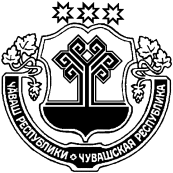 ЧУВАШСКАЯ РЕСПУБЛИКАЙĚПРЕÇ РАЙОНĚН АДМИНИСТРАЦИЙĚЙЫШĂНУ31.05. 2019               №307Йěпреç поселокěАДМИНИСТРАЦИЯ ИБРЕСИНСКОГО РАЙОНАПОСТАНОВЛЕНИЕ31.05. 2019      №307 поселок ИбресиУровень рискаАдминистративная процедураВид риска(описание)Причины (условия) возникновения рисков (описание)Высокий Проведение закупок товаров, работ, услуг для муниципальных нуждНарушения антимонопольного законодательства в результате необоснованного ограничения допуска к торгам участников закупки - отсутствие достаточной квалификации сотрудников;- высокая нагрузка на сотрудников;- отсутствие надлежащей экспертизы документации закупки;- нарушение порядка и сроков размещения документации о закупке;- отсутствие разъяснений; уполномоченного органа по вопросам проведения закупок.Существенный Размещение нестационарного торгового объекта Предупреждение о необходимости отмены постановления администрации  Ибресинского района Чувашской Республики по содержанию признаков нарушения части 1 статьи 15 Закона о защите конкуренции - высокая текучесть кадров;- высокая нагрузка на сотрудников;- высокий коррупциогенный фактор;- отсутствие должного контроля со стороны руководства.НизкийПредоставление услуг Отсутствие административного регламента предоставление услуги, либо необходимость внесения изменений в связи с изменением законодательства, вероятность выдачи предупреждения при проведении проверки- высокая текучесть кадров;- высокая нагрузка на сотрудников;- отсутствие надлежащего  мониторинга муниципальных нормативных правовых актов со стороны юридического сектораСредний Подготовка документов, связанных с погребением Незаконная передача функций органов местного самоуправления ООО, вероятность выдачи предупреждения при проведении проверки, предупреждение о прекращении действий, содержащих признаки нарушения частей 1 и 3 статьи 15 Закона о защите конкуренции- низкая квалификация сотрудников;- отсутствие контроля со стороны руководства;- наличие конфликта интересов.ЧĂВАШ РЕСПУБЛИКИЧУВАШСКАЯ РЕСПУБЛИКАЙĚПРЕÇ РАЙОН АДМИНИСТРАЦИЙĚЙЫШĂНУ31.05.2019                      309 №Йěпреç поселокěАДМИНИСТРАЦИЯИБРЕСИНСКОГО РАЙОНА ПОСТАНОВЛЕНИЕ31.05.2019                      №309поселок Ибреси№ п/пНаименование мероприятияСрок проведенияОтветственные12342Провести «Месячник безопасности на воде» в общеобразовательных учреждениях районаиюнь-августРОО, руководители общеобразовательных учреждений района, МАУ  ДЮСШ ФОК «Патвар»3Установить в местах массового отдыха населения у воды стенды (щиты) с материалами по профилактике несчастных случаев с людьми на водедо 10 июня 2019 г.Главы  администраций городского и сельских поселенийОрганизовать обследование и очистку дна водоемов в местах массового купания и отдыха населениядо 10 июня 2019 г.Главы  администраций городского и сельского поселений, водопользователи 5Организовать постоянное дежурство  общественных спасательных постов  из числа  волонтеров, в  том числе  медперсонала, специалистов по делам молодежи, членов народной дружины, общественности  в местах массового отдыха населения у водына весь купальный сезонГлавы администраций  городского, сельских поселений, руководители организаций, хозяйств 6Организовать выступления в районных и местных средствах массовой информации по доведению правил поведения населения и меры безопасности на водных объектахрегулярноГлавы городского и сельских поселений,  сектор специальных программ администрации района 7Обеспечивать работу оперативных штабов в усиленном составе и готовность выездных оперативных групп; проверить системы оповещения членов оперативных штабов и комиссии по ЧС и ОПБ на весь купальный сезон Сектор специальных программ администрации района, руководители служб ГО района